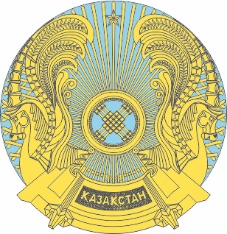 ҚАЗАҚСТАН РЕСПУБЛИКАСЫНЫҢЗ А Ң ЫЗ А К О НРЕСПУБЛИКИ КАЗАХСТАН О  введении  в  действие  Кодекса  РеспубликиКазахстан «О налогах и других обязательныхплатежах   в    бюджет»   (Налоговый   кодекс)Статья 1. Ввести в действие Кодекс Республики Казахстан «О налогах и других обязательных платежах в бюджет» (Налоговый кодекс) (далее – Налоговый кодекс) с 1 января 2018 года, за исключением:1) абзаца четвертого части первой подпункта 15) части первой
статьи 24, который вводится в действие с 1 июля 2018 года;2) заголовков статей 131, 133, главы 16, статей 150 и 433 оглавления, части второй подпункта 4) пункта 2 статьи 19, пунктов 9 и 10 статьи 22,
подпункта 6) пункта 9 статьи 48, подпункта 6) части первой пункта 2
статьи 67, части третьей пункта 2 статьи 82, части второй пункта 1 статьи 83, абзаца четвертого пункта 5 статьи 97, подпункта 14) пункта 2 статьи 114, части третьей пункта 2 статьи 116, пункта 2 статьи 121, пункта 7 статьи 123, подпункта 2) пункта 2 статьи 129, статей 131, 133, главы 16, пункта 6
статьи 145, статьи 150, пункта 4 статьи 152, подпункта 2) пункта 2 статьи 190, абзаца третьего подпункта 2) пункта 5 статьи 211, подпункта 12) пункта 5 статьи 412, статьи 433, абзаца третьего части седьмой пункта 2 статьи 434, которые вводятся в действие с 1 января 2019 года;3) заголовков статей 23, 72, параграфа 2 главы 11, статьи 176 и главы 71 оглавления, подпунктов 63) и 71) пункта 1 статьи 1, части второй статьи 11, подпункта 8) пункта 1, подпункта 15) пункта 2 статьи 19, статьи 23,
абзаца третьего части первой подпункта 13) и подпункта 14) части первой статьи 24, пунктов 13, 14, 15, 16, 17, 18 и 19 статьи 26, подпунктов 15), 16) и 17) пункта 1 статьи 30, подпункта 7) пункта 3 и пункта 5 статьи 69, статьи 72, подпункта 6) пункта 1 статьи 73, параграфа 2 главы 11, подпункта 6) пункта 2 статьи 114, пункта 6 статьи 140, подпункта 15) пункта 1 статьи 142, статьи 176, пункта 5 статьи 208, пункта 4, подпункта 5) пункта 5 статьи 209, подпункта 7) пункта 5 статьи  211,  пункта  5 статьи 212,  пункта 6 статьи 215,  подпункта 2) пункта 3 статьи 484, главы 71, пункта 2 статьи 678, абзаца третьего части второй пункта 4 статьи 709, которые вводятся в действие с 1 января 2020 года.Статья 2. Установить, что:1) подпункт 7) пункта 4 статьи 69, подпункт 3) пункта 1 статьи 82, пункт 8 статьи 116, пункт 8 статьи 121, подпункт 7) части первой пункта 4 статьи 215, подпункт 24) пункта 2 статьи 225, пункт 8 статьи 250, часть вторая пункта 1 статьи 298, подпункт 34) пункта 5 статьи 372, подпункт 14) 
статьи 394 Налогового кодекса действуют до 1 января 2019 года;2) часть вторая подпункта 13) части первой статьи 24, абзац четвертый подпункта 2) пункта 3 статьи 74, параграф 4 главы 9, подпункты 7) и 9)
пункта 1 статьи 88, абзац тринадцатый подпункта 1) пункта 1 статьи 189,
пункт 3 статьи 222, пункт 9 статьи 228, пункт 5 статьи 229, пункты 3 и 4, подпункт 11) пункта 5 статьи 232, части третья и четвертая пункта 1
статьи 233, часть четвертая пункта 1, пункт 4 статьи 250, подпункт 3) пункта 1 и пункт 4 статьи 293, подпункт 8) пункта 2 статьи 307, подпункты 32) и 33) пункта 5 статьи 372, подпункт 4) пункта 2 статьи 510, подпункт 11) пункта 3 статьи 521, статьи 539 и 540, раздел 17, подпункты 13) и 14) пункта 9
статьи 645, подпункты 11) и 12) статьи 654 Налогового кодекса действуют
до 1 января 2020 года, исключив с 1 января 2020 года в оглавлении Налогового кодекса заголовки параграфа 4 главы 9, статей 539 и 540, раздела 17; 3) пункт 12 статьи 26, подпункт 19) пункта 2 статьи 319, подпункт 14) пункта 1 статьи 341 и подпункт 28) пункта 5 статьи 372 Налогового кодекса действуют до 1 января 2021 года;4) статьи 427 и 428 Налогового кодекса действуют до 1 января
2022 года, исключив с 1 января 2022 года в оглавлении Налогового кодекса заголовки статей 427 и 428;5) подпункт 6) пункта 1 статьи 288, подпункт 2) пункта 1 и пункт 3 статьи 293, абзацы седьмой и восьмой части первой и часть вторая пункта 2 статьи 636 Налогового кодекса действуют до 1 января 2023 года;6) подпункт 25) пункта 2 статьи 225, пункт 2 статьи 232, части вторая, третья и четвертая пункта 1 статьи 241, пункт 2 статьи 250, подпункт 20)
статьи 264, подпункт 10) пункта 2 статьи 288, статья 292, пункт 11 статьи 300, подпункты 15) и 16) пункта 2 статьи 307, подпункты 20) и 42) пункта 2
статьи 319, подпункт 41) статьи 394, подпункты 2) и 3) пункта 2 статьи 407, абзацы третий и шестой строки 14 графы 2 таблицы пункта 3 статьи 553, подпункт 29) статьи 616 Налогового кодекса действуют до 1 января 2027 года, исключив с 1 января 2027 года в оглавлении Налогового кодекса заголовок статьи 292.Статья 3. Приостановить: 1) до 1 июля 2018 года действие подпункта 37) пункта 1 статьи 1 Налогового кодекса, установив, что в период приостановления данный подпункт действует в следующей редакции: «37) подготовка нефти – комплекс технологических процессов подготовки нефти, в том числе сбор, доставка для подготовки, поступление скважинной жидкости в замерные установки, дегазация, обезвоживание, обессоливание, стабилизация, демеркаптанизация;»; 2) до 1 января 2020 года действие подпунктов 3), 60) и 73) пункта 1 статьи 1 Налогового кодекса, установив, что в период приостановления данные подпункты действуют в следующей редакции: «3) социальные платежи – обязательные пенсионные взносы, обязательные профессиональные пенсионные взносы, уплачиваемые в соответствии с законодательством Республики Казахстан о пенсионном обеспечении, социальные отчисления, уплачиваемые в соответствии с Законом Республики Казахстан «Об обязательном социальном страховании», отчисления на обязательное социальное медицинское страхование, уплачиваемые в соответствии с Законом Республики Казахстан
«Об обязательном социальном медицинском страховании»; «60) электронная цифровая подпись налогоплательщика – последовательность электронных цифровых символов, созданная средствами электронной цифровой подписи и подтверждающая достоверность электронного документа, его принадлежность налогоплательщику и неизменность содержания;»;«73) электронный налогоплательщик – налогоплательщик, взаимодействующий с налоговыми органами электронным способом на основе налогового заявления о регистрационном учете электронного налогоплательщика в порядке, установленном настоящим Кодексом;».Статья 4. Приостановить до 1 января 2020 года действие статьи 3 Налогового кодекса, установив, что в период приостановления данная статья действует в следующей редакции:«Статья 3. Действие налогового законодательства                  Республики Казахстан1. Налоговое законодательство Республики Казахстан действует на всей территории Республики Казахстан и распространяется на физических лиц, юридические лица и их структурные подразделения.2. Законодательные акты Республики Казахстан, вносящие изменения и дополнения в настоящий Кодекс, за исключением изменений и дополнений по налоговому администрированию, особенностям установления налоговой отчетности, а также улучшению положения налогоплательщиков (налоговых агентов), могут быть приняты не позднее 1 декабря текущего года и введены в действие не ранее 1 января года, следующего за годом их принятия.».Статья 5. Приостановить до 1 января 2019 года действие части второй подпункта 3) пункта 1 статьи 19 Налогового кодекса, установив, что в период приостановления данная часть действует в следующей редакции:«Исключение, установленное частью первой настоящего подпункта, не распространяется на требования налоговых органов, предъявляемые в ходе проведения налоговой проверки в отношении доходов и расходов;».Статья 6. Приостановить до 1 января 2019 года действие подпункта 11) пункта 3 статьи 30 Налогового кодекса, установив, что в период приостановления данный подпункт действует в следующей редакции: «11) Национальному Банку Республики Казахстан в части сведений, необходимых для контроля исполнения требования репатриации национальной и иностранной валюты и передачи уполномоченным банкам, являющимся агентами валютного контроля.Порядок представления сведений, составляющих налоговую тайну, определяется правилами осуществления экспортно-импортного валютного контроля в Республике Казахстан и получения резидентами учетных номеров контрактов по экспорту и импорту, утверждаемыми Национальным Банком Республики Казахстан по согласованию с уполномоченным органом;».Статья 7. Приостановить до 1 января 2020 года действие статьи 48 Налогового кодекса, установив, что в период приостановления данная статья действует в следующей редакции: «Статья 48. Сроки исковой давности по налоговому                      обязательству и требованию 1. Исковой давностью по налоговому обязательству и требованию признается период времени, в течение которого:1) налоговый орган вправе исчислить, начислить или пересмотреть исчисленную, начисленную сумму налогов и платежей в бюджет;2) налогоплательщик (налоговый агент) обязан представить налоговую отчетность, вправе внести изменения и дополнения в налоговую отчетность, отозвать налоговую отчетность;3) налогоплательщик (налоговый агент) вправе потребовать зачет и (или) возврат налогов и платежей в бюджет, пени.2. Если иное не предусмотрено настоящей статьей, срок исковой давности составляет пять лет. Течение срока исковой давности начинается после окончания соответствующего налогового периода, за исключением случаев, предусмотренных пунктами 4, 5, 6 и 10 настоящей статьи.3. Налогоплательщик, налоговый орган вправе исчислить, начислить или пересмотреть исчисленную, начисленную сумму налогов:1) при применении главы 80 настоящего Кодекса по налогам, указанным в инвестиционном контракте, предусматривающем реализацию инвестиционного приоритетного проекта, в течение периода действия такого контракта и пяти лет с даты истечения срока действия или иного прекращения действия инвестиционного контракта;2) при применении подпункта 4) пункта 1 статьи 288 настоящего Кодекса – в период обучения физического лица и пяти лет со дня завершения обучения физического лица.4. По налогоплательщикам, осуществляющим деятельность в соответствии с контрактом на недропользование, налоговый орган вправе начислить или пересмотреть исчисленную, начисленную сумму налога на сверхприбыль, доли Республики Казахстан по разделу продукции, налогов и платежей в бюджет, в методике расчета которых используется один из следующих показателей: внутренняя норма рентабельности (ВНР) или внутренняя норма прибыли или R-фактор (показатель доходности), – в течение периода действия контракта на недропользование и пяти лет после завершения срока действия контракта на недропользование.5. Течение срока исковой давности начинается в случаях:1) применения пункта 1 статьи 432 настоящего Кодекса по налоговому обязательству и требованию о возврате суммы превышения налога на добавленную стоимость за период строительства зданий и сооружений производственного назначения – после окончания налогового периода, в котором впервые введены в эксплуатацию на территории Республики Казахстан такие здания и сооружения;2) применения пункта 2 статьи 432 настоящего Кодекса по налоговому обязательству и требованию о возврате суммы превышения налога на добавленную стоимость за период проведения геологоразведочных работ и обустройства месторождения – после окончания налогового периода, на который приходится начало экспорта полезных ископаемых, добытых в рамках соответствующего контракта на недропользование, за исключением общераспространенных полезных ископаемых, подземных вод и лечебных грязей. Если экспорт осуществлен до 1 января 2016 года, течение срока исковой давности начинается с 1 января 2016 года;3) проведения возврата и (или) зачета в соответствии со статьей 104 настоящего Кодекса подтвержденной суммы превышения налога на добавленную стоимость, указанного в статье 432 настоящего Кодекса, – после окончания налогового периода, в котором подтверждена достоверность предъявленной к возврату суммы превышения налога на добавленную стоимость, в том числе по итогам обжалования результатов проверки в соответствии с законодательством Республики Казахстан.6. Для целей начисления или пересмотра исчисленной, начисленной суммы налога на добавленную стоимость, указанного в подпунктах 1) и 2) пункта 5 настоящей статьи, течение срока исковой давности начинается после окончания налогового периода, в котором налогоплательщиком представлена декларация по налогу на добавленную стоимость с требованием о возврате суммы превышения налога на добавленную стоимость.7. Срок исковой давности продлевается:1) на один календарный год – в случае представления налогоплательщиком (налоговым агентом) дополнительной налоговой отчетности за период, по которому срок исковой давности, установленный пунктом 2 настоящей статьи, истекает менее чем через один календарный год, в части начисления и (или) пересмотра исчисленной суммы налогов и платежей в бюджет;2) на три календарных года – в случае представления налогоплательщиком дополнительной налоговой отчетности с изменениями и дополнениями в части переноса убытков за период, по которому срок исковой давности, установленный пунктом 2 настоящей статьи, истекает менее чем через один календарный год, в части начисления и (или) пересмотра исчисленной суммы корпоративного подоходного налога в бюджет;3) до исполнения решения, вынесенного по результатам рассмотрения жалобы (заявления), в следующих случаях:обжалования налогоплательщиком (налоговым агентом) в установленном законодательством Республики Казахстан порядке уведомления о результатах проверки, а также действий (бездействия) должностных лиц налоговых органов – в обжалуемой части; рассмотрения налогового заявления нерезидента на возврат подоходного налога из бюджета на основании международного договора;обжалования нерезидентом в установленном законодательством Республики Казахстан порядке решения налогового органа, вынесенного по результатам рассмотрения налогового заявления на возврат подоходного налога из бюджета на основании международного договора;обжалования нерезидентом решения уполномоченного органа, вынесенного по результатам рассмотрения жалобы нерезидента на указанное в абзаце четвертом настоящего подпункта решение налогового органа;4) до исполнения решения уполномоченного органа и (или) компетентного органа иностранного государства, принятого по итогам процедуры взаимного согласования, – в случае проведения уполномоченным органом процедуры взаимного согласования в соответствии со статьей 221 настоящего Кодекса;5) до исполнения уведомления об устранении нарушений, выявленных налоговыми органами по результатам камерального контроля, направленного и врученного до истечения срока исковой давности;6) со дня вручения рекомендации по результатам горизонтального мониторинга до вынесения решения по результатам горизонтального мониторинга;7) в случае если инвестором инициировано разбирательство в международном арбитраже, то налоговый орган вправе начислить или пересмотреть исчисленную, начисленную сумму налогов и платежей в бюджет налогоплательщика, по которому инвестором инициировано разбирательство, за период с момента обжалуемого инвестором периода и до момента вынесения окончательного решения по данному арбитражному разбирательству – в течение пяти лет после завершения такого арбитражного разбирательства.8. Срок исковой давности в части начисления или пересмотра исчисленной, начисленной суммы налогов и платежей в бюджет приостанавливается на период:1) подготовки и подачи письменного возражения налогоплательщиком (налоговым агентом) на предварительный акт налоговой проверки и его рассмотрения налоговым органом в порядке, установленном законодательством Республики Казахстан; 2) направления запросов и получения по ним документов и (или) информации во время проведения налоговой проверки в соответствии с законодательством Республики Казахстан о трансфертном ценообразовании.При этом общий срок исковой давности в части пересмотра исчисленной, начисленной суммы налогов и платежей в бюджет с учетом его приостановления не может превышать семь лет;3) времени с даты завершения налоговой проверки до завершения производства по уголовному делу в случае проведенной налоговой проверки в рамках досудебного расследования.9. Начисление или пересмотр исчисленной суммы налогов и платежей в бюджет по действию (действиям) по выписке счета-фактуры, совершенному (совершенным) с субъектом частного предпринимательства без фактической отгрузки товаров, выполнения работ, оказания услуг, производится налоговым органом по налоговому обязательству и (или) требованию на основании вступивших в законную силу решения, приговора, постановления суда в пределах срока исковой давности.10. Излишне (ошибочно) уплаченная сумма налога и платежа в бюджет, пени подлежит зачету и (или) возврату в пределах сумм, уплаченных в течение текущего года и предыдущих пяти календарных лет, за исключением случая, установленного статьей 108 настоящего Кодекса.». Статья 8. Приостановить до 1 января 2019 года действие пунктов 1 и 2 статьи 104 Налогового кодекса, установив, что в период приостановления данные пункты действуют в следующей редакции:«1. Возврат суммы превышения налога на добавленную стоимость по требованию плательщика налога на добавленную стоимость о возврате суммы превышения налога на добавленную стоимость, указанному в декларации по налогу на добавленную стоимость в соответствии со статьями 431, 432 и 434 настоящего Кодекса, производится на основании представленного налогового заявления путем проведения зачета, предусмотренного статьей 102 настоящего Кодекса, и (или) перечисления на банковский счет налогоплательщика.2. Сумма превышения налога на добавленную стоимость, подлежащая возврату в соответствии со статьями 429, 431, 432 и 434 настоящего Кодекса, не должна превышать сумму превышения по налогу на добавленную стоимость на лицевом счете по налогу на добавленную стоимость на дату составления налоговым органом платежного документа на возврат суммы превышения налога на добавленную стоимость.».Статья 9. Приостановить до 1 января 2019 года действие подпункта 7) пункта 2 статьи 114 Налогового кодекса, установив, что в период приостановления данный подпункт действует в следующей редакции: «7) уведомление о погашении налоговой задолженности – не позднее пяти рабочих дней со дня образования налоговой задолженности;».Статья 10. Приостановить до 1 января 2020 года действие абзаца третьего подпункта 2) части второй пункта 1 статьи 115 Налогового кодекса, установив, что в период приостановления данная часть действует в следующей редакции: «Данный способ распространяется на налогоплательщика, зарегистрированного в качестве электронного налогоплательщика в порядке, установленном статьей 86 настоящего Кодекса;».Статья 11. Приостановить до 1 января 2019 года действие части второй пункта 2 и пункта 5 статьи 116 Налогового кодекса, установив, что в период приостановления данные нормы действуют в следующей редакции: «До начала применения способов обеспечения исполнения не выполненного в срок налогового обязательства, указанных в подпунктах 2), 3) и 4) части первой пункта 1 настоящей статьи, налогоплательщику (налоговому агенту) направляется уведомление о погашении налоговой задолженности, предусмотренное подпунктом 7) пункта 2 статьи 114 настоящего Кодекса, за исключением случаев, установленных пунктом 3 настоящей статьи.»;«5. В случае обжалования уведомления о результатах проверки применение способов обеспечения исполнения не выполненного в срок налогового обязательства, за исключением способа, указанного в подпункте 4) части первой пункта 1 настоящей статьи, приостанавливается до вынесения решения по результатам рассмотрения жалобы.».Статья 12. Приостановить до 1 января 2019 года действие подпункта 3) пункта 1 статьи 118 Налогового кодекса, установив, что в период приостановления данный подпункт действует в следующей редакции: «3) непогашения налоговой задолженности – по истечении десяти рабочих дней со дня вручения уведомления, предусмотренного подпунктом 7) пункта 2 статьи 114 настоящего Кодекса;».Статья 13. Приостановить до 1 января 2019 года действие части первой пункта 1 статьи 119 Налогового кодекса, установив, что в период приостановления данная часть действует в следующей редакции:«1. В случае непогашения налоговой задолженности в течение десяти рабочих дней со дня получения уведомления о погашении налоговой задолженности налоговым органом производится приостановление расходных операций по кассе налогоплательщика (налогового агента) – юридического лица, структурного подразделения юридического лица, нерезидента, осуществляющего деятельность в Республике Казахстан через постоянное учреждение, индивидуального предпринимателя, лица, занимающегося частной практикой, в счет налоговой задолженности.».Статья 14. Приостановить:1) до 1 января 2019 года действие подпункта 1) и абзаца третьего
части второй подпункта 2) пункта 1 статьи 120 Налогового кодекса, установив, что в период приостановления данные нормы действует в следующей редакции: «1) непогашения налоговой задолженности по истечении пятнадцати рабочих дней со дня получения уведомления о погашении налоговой задолженности;»;«со дня исключения налогоплательщика (налогового агента) из перечня налогоплательщиков, подлежащих мониторингу крупных налогоплательщиков.»;2) до 1 января 2020 года действие подпункта 2) пункта 5 статьи 120 Налогового кодекса, установив, что в период приостановления данный подпункт действует в следующей редакции: «2) электронным способом – с даты доставки решения налогового органа в веб-приложение. Данный способ распространяется на налогоплательщика, зарегистрированного в качестве электронного налогоплательщика в порядке, установленном статьей 86 настоящего Кодекса;».Статья 15. Приостановить до 1 января 2019 года действие части первой пункта 1 статьи 121 Налогового кодекса, установив, что в период приостановления данная часть действует в следующей редакции:«1. Налоговые органы применяют меры принудительного взыскания налоговой задолженности налогоплательщика – юридического лица, структурного подразделения юридического лица, нерезидента, осуществляющего деятельность в Республике Казахстан через постоянное учреждение, индивидуального предпринимателя, лица, занимающегося частной практикой, кроме случаев обжалования уведомления о результатах проверки, решения вышестоящего налогового органа, вынесенного по результатам рассмотрения жалобы на уведомление.».Статья 16. Приостановить до 1 января 2019 года действие части первой пункта 1 статьи 122 Налогового кодекса, установив, что в период приостановления данная часть действует в следующей редакции: «1. В случаях неуплаты или неполной уплаты сумм налоговой задолженности по истечении двадцати рабочих дней со дня вручения уведомления о погашении налоговой задолженности налоговый орган взыскивает в принудительном порядке с банковских счетов налогоплательщика – юридического лица, структурного подразделения юридического лица, нерезидента, осуществляющего деятельность в Республике Казахстан через постоянное учреждение, индивидуального предпринимателя, лица, занимающегося частной практикой, суммы налоговой задолженности.».Статья 17. Приостановить до 1 января 2019 года действие пункта 1 статьи 123 Налогового кодекса, установив, что в период приостановления данный пункт действует в следующей редакции: «1. В случаях отсутствия или недостаточности денег на банковских счетах налогоплательщика – юридического лица, структурного подразделения юридического лица, нерезидента, осуществляющего деятельность в Республике Казахстан через постоянное учреждение, индивидуального предпринимателя, лица, занимающегося частной практикой, либо отсутствия у него банковских счетов налоговый орган в пределах образовавшейся налоговой задолженности обращает взыскание на деньги на банковских счетах третьих лиц, имеющих задолженность перед налогоплательщиком (налоговым агентом) (далее – дебиторы).».Статья 18. Приостановить до 1 января 2019 года действие пункта 1 статьи 124 Налогового кодекса, установив, что в период приостановления данный пункт действует в следующей редакции: «1. В случаях отсутствия или недостаточности у налогоплательщика, указанного в пункте 1 статьи 121 настоящего Кодекса, денег на банковских счетах и на банковских счетах его дебиторов либо отсутствия у него и (или) у его дебиторов банковских счетов налоговый орган без его согласия выносит постановление об обращении взыскания на ограниченное в распоряжении имущество налогоплательщика.Постановление об обращении взыскания на ограниченное в распоряжении имущество налогоплательщика составляется в двух экземплярах по форме, утвержденной уполномоченным органом, один из которых с приложением копии решения об ограничении в распоряжении имуществом и акта описи имущества направляется уполномоченному юридическому лицу.».Статья 19. Приостановить до 1 января 2019 года действие главы 17 Налогового кодекса, установив, что в период приостановления данная глава действует в следующей редакции: «Глава 17. Система управления рискамиСтатья 136. Общие положения1. Система управления рисками основана на оценке рисков и включает меры, вырабатываемые и (или) применяемые налоговыми органами в целях выявления и предупреждения риска. На основе результатов оценки рисков осуществляется дифференцированное применение форм налогового контроля.2. Риском является вероятность неисполнения и (или) неполного исполнения налогового обязательства налогоплательщиком (налоговым агентом), которые могли и (или) могут нанести ущерб государству.3. Цели применения налоговыми органами системы управления рисками:1) сосредоточение внимания на сферах повышенного риска и обеспечение более эффективного использования имеющихся в распоряжении ресурсов;2) увеличение возможностей по выявлению нарушений в сфере налогообложения.4. Система управления рисками используется при осуществлении налогового контроля, в том числе с целью:1) отбора налогоплательщиков (налоговых агентов) для проведения налоговых проверок;2) подтверждения достоверности сумм превышения налога на добавленную стоимость;3) определения степени риска нарушения, выявленного по результатам камерального контроля;4) определения права на упрощенный порядок возврата суммы превышения налога на добавленную стоимость с учетом положений статьи 434 настоящего Кодекса.5. Система управления рисками может осуществляться с применением информационных систем.Статья 137. Критерии степени рискаНалоговые органы осуществляют анализ данных налоговой отчетности, представленной налогоплательщиком (налоговым агентом), сведений, полученных от уполномоченных государственных органов, а также других документов и (или) сведений о деятельности налогоплательщика (налогового агента).Результаты такого анализа налоговые органы используют для достижения целей, указанных в статье 136 настоящего Кодекса.Критерии степени рисков, используемые в целях, указанных в подпунктах 1) и 3) пункта 4 статьи 136 настоящего Кодекса, являются конфиденциальной (служебной) информацией, за исключением критериев, утверждаемых уполномоченным органом совместно с уполномоченным органом по предпринимательству.Критерии степени риска и порядок применения системы управления рисками в целях подтверждения достоверности сумм превышения налога на добавленную стоимость определяются уполномоченным органом.».Статья 20. Приостановить до 1 января 2020 года действие
подпункта 17) пункта 1 статьи 142 Налогового кодекса, установив, что в период приостановления данный подпункт действует в следующей редакции: «17) наличия и подлинности акцизных и учетно-контрольных марок, сопроводительных накладных на алкогольную продукцию, нефтепродукты и биотопливо, табачные изделия, наличия лицензии;».Статья 21. Приостановить до 1 января 2019 года действие пункта 7 статьи 146 Налогового кодекса, установив, что в период приостановления данный пункт действует в следующей редакции:«7. Срок проведения, продления и приостановления тематических проверок по подтверждению достоверности сумм превышения налога на добавленную стоимость, предъявленных к возврату, устанавливается с соблюдением сроков, предусмотренных статьей 431 настоящего Кодекса.».Статья 22. Приостановить до 1 января 2024 года действие статьи 166 Налогового кодекса, установив, что в период приостановления данная статья действует в следующей редакции: 1) с 1 января 2018 года до 1 января 2019 года:«Статья 166. Общие положения1. На территории Республики Казахстан денежные расчеты производятся с обязательным применением контрольно-кассовых машин, если иное не установлено настоящей статьей.2. Положение пункта 1 настоящей статьи не распространяется на денежные расчеты:1) физических лиц;2) адвокатов и медиаторов; 3) индивидуальных предпринимателей (кроме реализующих подакцизные товары), осуществляющих деятельность:с применением специального налогового режима на основе патента;в рамках специального налогового режима для субъектов малого бизнеса через нестационарные торговые объекты на территории открытых торговых рынков; в рамках специального налогового режима на основе уплаты единого земельного налога по деятельности, на которую распространяется данный специальный налоговый режим;4) в части оказания услуг населению по перевозкам в общественном городском транспорте с выдачей билетов по форме, утвержденной уполномоченным государственным органом, осуществляющим реализацию государственной политики в области транспорта, по согласованию с уполномоченным органом;5) Национального Банка Республики Казахстан;6) банков второго уровня.3. Учет в налоговых органах контрольно-кассовых машин, применяемых налогоплательщиками, включает в себя:1) постановку контрольно-кассовой машины на учет; 2) внесение изменений в регистрационные данные; 3) снятие контрольно-кассовой машины с учета.4. Торговые автоматы и терминалы оплаты услуг, осуществляющие денежные расчеты при торговых операциях или оказании услуг посредством наличных денег, подлежат оснащению контрольно-кассовыми машинами.5. Обязанность по применению контрольно-кассовых машин с функцией фиксации и (или) передачи данных при денежных расчетах распространяется на налогоплательщиков, осуществляющих оптовую и (или) розничную реализацию бензина (кроме авиационного), дизельного топлива, алкогольной продукции, виды деятельности, установленные уполномоченным органом.Положения настоящего пункта не распространяются на налогоплательщиков, деятельность которых находится в местах отсутствия сети телекоммуникаций общего пользования.Информация об административно-территориальных единицах Республики Казахстан, на территории которых отсутствуют сети телекоммуникаций общего пользования, подлежит размещению на
интернет-ресурсе уполномоченного органа.6. При применении контрольно-кассовых машин предъявляются следующие требования: 1) осуществляется постановка контрольно-кассовой машины на учет в налоговом органе до начала деятельности, связанной с денежными расчетами;2) осуществляется выдача чека контрольно-кассовой машины или товарного чека на сумму, уплаченную за товар, работу, услугу;3) обеспечивается доступ должностных лиц налоговых органов к контрольно-кассовой машине.7. Чек контрольно-кассовой машины должен содержать следующую информацию: 1) наименование налогоплательщика; 2) идентификационный номер налогоплательщика; 3) заводской номер контрольно-кассовой машины; 4) регистрационный номер контрольно-кассовой машины в налоговом органе; 5) порядковый номер чека; 6) дату и время совершения покупки товаров, выполнения работ, оказания услуг; 7) цену товара, работы, услуги и (или) сумму покупки; 8) фискальный признак;9) наименование оператора фискальных данных и реквизиты
интернет-ресурса оператора фискальных данных для проверки подлинности контрольного чека контрольно-кассовых машин с функцией фиксации и (или) передачи данных.Форма и содержание контрольного чека аппаратно-программных комплексов, применяемых банками и организациями, осуществляющими отдельные виды банковских операций, устанавливаются Национальным Банком Республики Казахстан по согласованию с уполномоченным органом. Чек контрольно-кассовых машин, применяемых в пунктах обмена валюты, приема лома металлов, стеклопосуды, ломбардов, дополнительно должен содержать информацию о сумме продажи и сумме покупки. 8. Чек контрольно-кассовой машины может дополнительно содержать данные, предусмотренные технической документацией завода-изготовителя контрольно-кассовой машины, в том числе с указанием суммы налога на добавленную стоимость.9. Порядок применения контрольно-кассовых машин определяется уполномоченным органом.»;2) с 1 января 2019 года до 1 января 2020 года:«Статья 166. Общие положения1. На территории Республики Казахстан денежные расчеты производятся с обязательным применением контрольно-кассовых машин, если иное не установлено настоящей статьей.2. Положение пункта 1 настоящей статьи не распространяется на денежные расчеты:1) физических лиц;2) адвокатов и медиаторов; 3) индивидуальных предпринимателей (кроме реализующих подакцизные товары), осуществляющих деятельность:с применением специального налогового режима на основе патента;в рамках специального налогового режима на основе уплаты единого земельного налога по деятельности, на которую распространяется данный специальный налоговый режим;4) в части оказания услуг населению по перевозкам в общественном городском транспорте с выдачей билетов по форме, утвержденной уполномоченным государственным органом, осуществляющим реализацию государственной политики в области транспорта, по согласованию с уполномоченным органом;5) Национального Банка Республики Казахстан;6) банков второго уровня. 3. Учет в налоговых органах контрольно-кассовых машин, применяемых налогоплательщиками, включает в себя:1) постановку контрольно-кассовой машины на учет; 2) внесение изменений в регистрационные данные; 3) снятие контрольно-кассовой машины с учета.4. Торговые автоматы и терминалы оплаты услуг, осуществляющие денежные расчеты при торговых операциях или оказании услуг посредством наличных денег, подлежат оснащению контрольно-кассовыми машинами.5. Обязанность по применению контрольно-кассовых машин с функцией фиксации и (или) передачи данных при денежных расчетах распространяется на налогоплательщиков, осуществляющих оптовую и (или) розничную реализацию бензина (кроме авиационного), дизельного топлива, алкогольной продукции, виды деятельности, установленные уполномоченным органом.Положения настоящего пункта не распространяются на налогоплательщиков, деятельность которых находится в местах отсутствия сети телекоммуникаций общего пользования.Информация об административно-территориальных единицах Республики Казахстан, на территории которых отсутствуют сети телекоммуникаций общего пользования, подлежит размещению на
интернет-ресурсе уполномоченного органа.6. При применении контрольно-кассовых машин предъявляются следующие требования: 1) осуществляется постановка контрольно-кассовой машины на учет в налоговом органе до начала деятельности, связанной с денежными расчетами;2) осуществляется выдача чека контрольно-кассовой машины или товарного чека на сумму, уплаченную за товар, работу, услугу;3) обеспечивается доступ должностных лиц налоговых органов к контрольно-кассовой машине.7. Чек контрольно-кассовой машины должен содержать следующую информацию: 1) наименование налогоплательщика; 2) идентификационный номер налогоплательщика; 3) заводской номер контрольно-кассовой машины; 4) регистрационный номер контрольно-кассовой машины в налоговом органе; 5) порядковый номер чека; 6) дату и время совершения покупки товаров, выполнения работ, оказания услуг; 7) цену товара, работы, услуги и (или) сумму покупки; 8) фискальный признак;9) наименование оператора фискальных данных и реквизиты
интернет-ресурса оператора фискальных данных для проверки подлинности контрольного чека контрольно-кассовых машин с функцией фиксации и (или) передачи данных.Форма и содержание контрольного чека аппаратно-программных комплексов, применяемых банками и организациями, осуществляющими отдельные виды банковских операций, устанавливаются Национальным Банком Республики Казахстан по согласованию с уполномоченным органом. Чек контрольно-кассовых машин, применяемых в пунктах обмена валюты, приема лома металлов, стеклопосуды, ломбардов, дополнительно должен содержать информацию о сумме продажи и сумме покупки. 8. Чек контрольно-кассовой машины может дополнительно содержать данные, предусмотренные технической документацией завода-изготовителя контрольно-кассовой машины, в том числе с указанием суммы налога на добавленную стоимость.9. Порядок применения контрольно-кассовых машин определяется уполномоченным органом.»;3) с 1 января 2020 года до 1 января 2024 года:«Статья 166. Общие положения1. На территории Республики Казахстан денежные расчеты производятся с обязательным применением контрольно-кассовых машин, если иное не установлено настоящей статьей.2. Положение пункта 1 настоящей статьи не распространяется на денежные расчеты:1) физических лиц;2) адвокатов и медиаторов; 3) в части оказания услуг населению по перевозкам в общественном городском транспорте с выдачей билетов по форме, утвержденной уполномоченным государственным органом, осуществляющим реализацию государственной политики в области транспорта, по согласованию с уполномоченным органом;4) Национального Банка Республики Казахстан;5) банков второго уровня.3. Учет в налоговых органах контрольно-кассовых машин, применяемых налогоплательщиками, включает в себя:1) постановку контрольно-кассовой машины на учет; 2) внесение изменений в регистрационные данные; 3) снятие контрольно-кассовой машины с учета.4. Торговые автоматы и терминалы оплаты услуг, осуществляющие денежные расчеты при торговых операциях или оказании услуг посредством наличных денег, подлежат оснащению контрольно-кассовыми машинами.5. Обязанность по применению контрольно-кассовых машин с функцией фиксации и (или) передачи данных при денежных расчетах распространяется на налогоплательщиков, осуществляющих оптовую и (или) розничную реализацию бензина (кроме авиационного), дизельного топлива, алкогольной продукции, виды деятельности, установленные уполномоченным органом.Положения настоящего пункта не распространяются на налогоплательщиков, деятельность которых находится в местах отсутствия сети телекоммуникаций общего пользования.Информация об административно-территориальных единицах Республики Казахстан, на территории которых отсутствуют сети телекоммуникаций общего пользования, подлежит размещению на
интернет-ресурсе уполномоченного органа.6. При применении контрольно-кассовых машин предъявляются следующие требования: 1) осуществляется постановка контрольно-кассовой машины на учет в налоговом органе до начала деятельности, связанной с денежными расчетами;2) осуществляется выдача чека контрольно-кассовой машины или товарного чека на сумму, уплаченную за товар, работу, услугу;3) обеспечивается доступ должностных лиц налоговых органов к контрольно-кассовой машине.7. Чек контрольно-кассовой машины должен содержать следующую информацию: 1) наименование налогоплательщика; 2) идентификационный номер налогоплательщика; 3) заводской номер контрольно-кассовой машины; 4) регистрационный номер контрольно-кассовой машины в налоговом органе; 5) порядковый номер чека; 6) дату и время совершения покупки товаров, выполнения работ, оказания услуг; 7) цену товара, работы, услуги и (или) сумму покупки; 8) фискальный признак;9) наименование оператора фискальных данных и реквизиты
интернет-ресурса оператора фискальных данных для проверки подлинности контрольного чека контрольно-кассовых машин с функцией фиксации и (или) передачи данных.Форма и содержание контрольного чека аппаратно-программных комплексов, применяемых банками и организациями, осуществляющими отдельные виды банковских операций, устанавливаются Национальным Банком Республики Казахстан по согласованию с уполномоченным органом. Чек контрольно-кассовых машин, применяемых в пунктах обмена валюты, приема лома металлов, стеклопосуды, ломбардов, дополнительно должен содержать информацию о сумме продажи и сумме покупки. 8. Чек контрольно-кассовой машины может дополнительно содержать данные, предусмотренные технической документацией завода-изготовителя контрольно-кассовой машины, в том числе с указанием суммы налога на добавленную стоимость.9. Порядок применения контрольно-кассовых машин определяется уполномоченным органом.».Статья 23. Приостановить до 1 января 2024 года действие статей 167, 168 и 169 Налогового кодекса, установив, что в период приостановления данные статьи действуют в следующей редакции: «Статья 167. Постановка контрольно-кассовых машин на учет в                         налоговом органе1. Постановке на учет в налоговых органах по месту использования подлежат технически исправные контрольно-кассовые машины с функцией фиксации и (или) передачи данных, модели которых включены в государственный реестр, за исключением случая, установленного настоящим пунктом.В местах отсутствия сети телекоммуникаций общего пользования подлежат постановке на учет в налоговых органах контрольно-кассовые машины без функции передачи данных. 2. Для постановки на учет в налоговых органах контрольно-кассовой машины с функцией фиксации и (или) передачи данных, за исключением аппаратно-программных комплексов, налогоплательщик представляет в налоговый орган:1) налоговое заявление о постановке контрольно-кассовой машины на учет в налоговом органе;2) контрольно-кассовую машину, содержащую сведения о налогоплательщике; 3) пронумерованную, прошнурованную, заверенную подписью и (или) печатью (при наличии) налогоплательщика книгу товарных чеков.3. Для постановки на учет контрольно-кассовой машины, являющейся аппаратно-программным комплексом с функцией передачи данных, налогоплательщик представляет в налоговый орган:1) налоговое заявление о постановке контрольно-кассовой машины на учет в налоговом органе;2) краткое описание функциональных возможностей и характеристик аппаратно-программного комплекса;3) руководство по использованию модуля «Рабочее место налогового инспектора» заявленной для постановки на учет модели
аппаратно-программного комплекса и обеспечивает доступ к нему.4. Для постановки на учет контрольно-кассовой машины без функции передачи данных, за исключением аппаратно-программных комплексов, используемых в местах отсутствия сети телекоммуникаций общего пользования, налогоплательщик представляет в налоговый орган:1) налоговое заявление о постановке контрольно-кассовой машины на учет в налоговом органе;2) контрольно-кассовую машину, содержащую сведения о налогоплательщике, ввод которых возможен без установки фискального режима;3) пронумерованные, прошнурованные, заверенные подписью и (или) печатью (при наличии) налогоплательщика книгу учета наличных денег и книгу товарных чеков.5. Для постановки на учет контрольно-кассовой машины, являющейся аппаратно-программным комплексом без функции передачи данных, используемым в местах отсутствия сети телекоммуникаций общего пользования, налогоплательщик представляет в налоговый орган следующие документы:1) налоговое заявление о постановке контрольно-кассовой машины на учет в налоговом органе;2) краткое описание функциональных возможностей и характеристик аппаратно-программного комплекса;3) руководство по использованию модуля «Рабочее место
налогового инспектора» заявленной для постановки на учет модели аппаратно-программного комплекса.6. Постановка на учет контрольно-кассовой машины осуществляется налоговыми органами в течение трех рабочих дней со дня получения налогового заявления о постановке контрольно-кассовой машины на учет в налоговом органе.7. Постановка на учет контрольно-кассовых машин производится с присвоением регистрационного номера контрольно-кассовой машины и формированием регистрационной карточки контрольно-кассовой машины в течение трех рабочих дней со дня получения налогового заявления о постановке контрольно-кассовой машины на учет в налоговом органе.8. Формы регистрационной карточки контрольно-кассовой машины, товарного чека, книги учета наличных денег и книги товарных чеков устанавливаются уполномоченным органом.Статья 168. Внесение изменений в регистрационные данные                      контрольно-кассовой машины1. Изменение сведений, указанных в регистрационной карточке контрольно-кассовой машины, осуществляется путем представления налогоплательщиком в налоговый орган на бумажном носителе в явочном порядке:1) налогового заявления о постановке контрольно-кассовой машины на учет в налоговом органе;2) регистрационной карточки контрольно-кассовой машины.2. Изменение сведений, указанных в регистрационной карточке контрольно-кассовой машины, осуществляется налогоплательщиком в течение пяти рабочих дней со дня возникновения изменений.3. Замена регистрационной карточки производится налоговым органом по месту постановки на учет контрольно-кассовой машины в случаях:1) утери (порчи) регистрационной карточки – в течение трех рабочих дней с даты получения налогового заявления, указанного в подпункте 1) пункта 1 настоящей статьи;2) изменения сведений, указанных в регистрационной карточке – в течение трех рабочих дней с даты получения налогового заявления, указанного в подпункте 1) пункта 1 настоящей статьи.4. При выдаче новой регистрационной карточки контрольно-кассовой машины ранее выданная налоговым органом регистрационная карточка контрольно-кассовой машины подлежит возврату в налоговый орган, за исключением случаев утери (порчи) указанной регистрационной карточки контрольно-кассовой машины налогоплательщиком.Статья 169. Снятие контрольно-кассовой машины с учета                     в налоговом органе1. Снятие контрольно-кассовой машины с учета производится в случаях:1) прекращения осуществления деятельности, связанной с денежными расчетами, осуществляемыми при торговых операциях, выполнении работ, оказании услуг;2) изменения места использования контрольно-кассовой машины или места нахождения налогоплательщика, использующего контрольно-кассовую машину в торговом автомате или терминале оплаты услуг, если такое изменение требует регистрации контрольно-кассовой машины в другом налоговом органе;3) невозможности дальнейшего применения в связи с технической неисправностью контрольно-кассовой машины;4) исключения контрольно-кассовой машины из государственного реестра;5) замены технически исправной модели контрольно-кассовой машины на новую модель контрольно-кассовой машины;6) кражи, утери контрольно-кассовой машины при наличии копии заявления о краже в органы внутренних дел и (или) копии объявления об утере, опубликованного в периодических печатных изданиях, распространяемых на всей территории Республики Казахстан;7) иных, не противоречащих налоговому законодательству Республики Казахстан. 2. Для снятия с учета контрольно-кассовой машины, за исключением аппаратно-программных комплексов, в налоговый орган по месту ее использования представляются: 1) налоговое заявление о снятии с учета контрольно-кассовой машины;2) контрольно-кассовая машина;3) пронумерованная, прошнурованная, заверенная подписью должностного лица и печатью налогового органа книга учета наличных денег;4) пронумерованная, прошнурованная, заверенная подписью должностного лица и печатью налогового органа книга товарных чеков;5) регистрационная карточка контрольно-кассовой машины.Положение подпункта 3) части первой настоящего пункта не распространяется на контрольно-кассовые машины с функцией фиксации и (или) передачи данных.3. Для снятия с учета контрольно-кассовой машины, являющейся аппаратно-программным комплексом, налогоплательщик представляет в налоговый орган налоговое заявление о снятии с учета такой
контрольно-кассовой машины, регистрационную карточку
контрольно-кассовой машины и обеспечивает доступ к модулю «Рабочее место налогового инспектора».4. Снятие с учета контрольно-кассовой машины производится налоговым органом в течение трех рабочих дней со дня получения налогового заявления о снятии с учета контрольно-кассовой машины.».Статья 24. Приостановить до 1 января 2020 года действие подпункта 4) пункта 15 статьи 172 Налогового кодекса, установив, что в период приостановления данный подпункт действует в следующей редакции: «4) правила оформления сопроводительных накладных на отдельные виды подакцизных товаров устанавливаются в соответствии с законами Республики Казахстан, регулирующими производство и оборот отдельных видов подакцизных товаров.».Статья 25. Приостановить до 1 января 2020 года действие пункта 2 статьи 204 Налогового кодекса, установив, что в период приостановления данный пункт действует в следующей редакции: «2. Налоговые формы составляются, подписываются, заверяются (печатью в установленных законодательством Республики Казахстан случаях либо электронной цифровой подписью) налогоплательщиком (налоговым агентом) на бумажном и (или) электронном носителях на казахском и (или) русском языках.».Статья 26. Приостановить до 1 января 2020 года действие абзаца первого пункта 3 статьи 206 Налогового кодекса, установив, что в период приостановления данный абзац действует в следующей редакции: «3. Налоговая отчетность, за исключением декларации по косвенным налогам по импортированным товарам, заявления о ввозе товаров и уплате косвенных налогов, подразделяется на следующие виды:».Статья 27. Приостановить до 1 января 2020 года действие подпункта 2) пункта 7 статьи 213 Налогового кодекса, установив, что в период приостановления данный подпункт действует в следующей редакции: «2) плательщика налога на игорный бизнес и (или) фиксированного налога;».Статья 28. Приостановить до 1 января 2020 года действие
абзаца первого пункта 6 статьи 228 Налогового кодекса, установив, что в период приостановления данный абзац действует в следующей редакции: «6. Если иное не установлено пунктом 9 настоящей статьи, первоначальная стоимость активов, указанных в подпунктах 1) – 6) и 8) 
пункта 2 настоящей статьи, определяется в следующем порядке:».Статья 29. Приостановить до 1 января 2027 года действие
абзаца первого и подпунктов 4) и 5) пункта 5 статьи 232 Налогового кодекса, установив, что в период приостановления данные нормы действует в следующей редакции:«5. Не признаются доходом от снижения размеров провизий (резервов), созданных налогоплательщиком, имеющим право на вычет суммы расходов по созданию провизий (резервов) в соответствии с пунктами 1, 2, 3, 6 и 7
статьи 250 настоящего Кодекса, суммы провизий (резервов), отнесенные на вычеты в отчетном и (или) предыдущих налоговых периодах, при уменьшении размера требований к должнику в следующих случаях:»;«4) вступления в законную силу постановления судебного исполнителя о возврате исполнительного документа налогоплательщику, имеющему право на вычет суммы расходов по созданию провизии (резервов) в соответствии с пунктами 1, 2, 3, 6 и 7 статьи 250 настоящего Кодекса, в случае, когда у должника и третьих лиц, несущих совместно с должником солидарную или субсидиарную ответственность перед налогоплательщиком, имеющим право на вычет суммы расходов по созданию провизии (резервов) в соответствии с пунктами 1, 2, 3, 6 и 7 статьи 250 настоящего Кодекса, отсутствуют имущество, в том числе деньги, ценные бумаги, или доходы, на которые может быть обращено взыскание, и принятые судебным исполнителем предусмотренные законодательством Республики Казахстан об исполнительном производстве и статусе судебных исполнителей меры по выявлению его имущества или доходов оказались безрезультатными;5) вступления в законную силу решения суда об отказе налогоплательщику, имеющему право на вычет суммы расходов по созданию провизии (резервов) в соответствии с пунктами 1, 2, 3, 6 и 7 статьи 250 настоящего Кодекса, в обращении взыскания на имущество, в том числе деньги, ценные бумаги, или доходы должника;».Статья 30. Приостановить до 1 января 2020 года действие части первой пункта 1 статьи 250 Налогового кодекса, установив, что в период приостановления данная часть действует в следующей редакции: «1. Если иное не установлено пунктом 3 статьи 232 настоящего Кодекса, банки, за исключением банка, являющегося национальным институтом развития, контрольный пакет акций которого принадлежит национальному управляющему холдингу, имеют право на вычет суммы расходов по провизиям (резервам), созданным в соответствии с международными стандартами финансовой отчетности и требованиями законодательства Республики Казахстан о бухгалтерском учете и финансовой отчетности и в порядке, определенном Национальным Банком Республики Казахстан по согласованию с уполномоченным органом.».Статья 31. Приостановить до 1 января 2020 года действие пункта 2 статьи 257 Налогового кодекса, установив, что в период приостановления данный пункт действует в следующей редакции: «2. Вычету подлежат расходы налогоплательщика в виде выплат физическим лицам, определенных подпунктами 1), 5), 7), 8), 9), 10) и 12) пункта 2 статьи 319, подпунктами 42) и 44) пункта 1 статьи 341 настоящего Кодекса.».Статья 32. Приостановить до 1 января 2020 года действие
абзаца первого пункта 1 статьи 287 Налогового кодекса, установив, что в период приостановления данный абзац действует в следующей редакции: «1. Если иное не установлено пунктом 3 статьи 232 настоящего Кодекса, доходы или вычеты подлежат корректировке в случаях:».Статья 33. Приостановить до 1 января 2020 года действие:1) заголовков статей 316 – 366 оглавления Налогового кодекса, установив, что в период приостановления данные заголовки действуют в следующей редакции:«Раздел 8. Индивидуальный подоходный налог Глава 35. Общие положенияСтатья 316. ПлательщикиСтатья 317. Особенности налогообложения доходов в отдельных случаяхСтатья 318. Объекты налогообложенияСтатья 319. Годовой доход физического лица Статья 320. Ставки налога Статья 321. Доходы, включаемые в годовой доход физического лица Глава 36. ДоходыПараграф 1. Доходы, подлежащие налогообложению у источника выплатыСтатья 322. Доход работника Статья 323. Доход работника в натуральной формеСтатья 324. Доход работника в виде материальной выгодыСтатья 325. Доход в виде безвозмездно полученного имущества, в том числе работ, услугСтатья 326. Доход в виде пенсионных выплатСтатья 327. Доход в виде дивидендов, вознаграждений, выигрышейСтатья 328. Доход в виде стипендийСтатья 329. Доход по договорам накопительного страхованияПараграф 2. Доходы, подлежащие налогообложению физическим лицом самостоятельноСтатья 330. Имущественный доходСтатья 331. Доход от прироста стоимости при реализации имущества в Республике Казахстан физическим лицомСтатья 332. Доход физического лица от реализации имущества, полученный из источников за пределами Республики КазахстанСтатья 333. Доход от прироста стоимости при передаче физическим лицом имущества (кроме денег) в качестве вклада в уставный капитал Статья 334. Доход от прироста стоимости при реализации прочих активов индивидуальным предпринимателем, применяющим специальный налоговый режим для субъектов малого бизнеса либо для крестьянских или фермерских хозяйствСтатья 335. Доход от уступки права требования, в том числе доли в жилом здании по договору о долевом участии в жилищном строительствеСтатья 336. Доход лица, занимающегося частной практикойСтатья 337. Доход индивидуального предпринимателяСтатья 338. Другие доходы из источников за пределами Республики КазахстанСтатья 339. Общие положения по контролируемой иностранной компанииСтатья 340. Налогообложение прибыли контролируемой иностранной компанииПараграф 3. Корректировка доходаСтатья 341. Корректировка доходаГлава 37. Налоговые вычетыСтатья 342. Общие положения по налоговым вычетамСтатья 343. Особенности применения налоговых вычетов у налогового агентаСтатья 344. Особенности применения налоговых вычетов физическим лицом самостоятельноСтатья 345. Налоговый вычет по пенсионным выплатам и договорам накопительного страхованияСтатья 346. Стандартные вычетыСтатья 347. Налоговый вычет по добровольным пенсионным
взносамСтатья 348. Налоговый вычет на медицинуСтатья 349. Налоговый вычет по вознаграждениямГлава 38. Порядок исчисления, уплаты и представления налоговой отчетности по индивидуальному подоходному налогу, удерживаемому у источника выплатыСтатья 350. Общие положения по индивидуальному подоходному налогу, удерживаемому у источника выплатыСтатья 351. Исчисление, удержание и уплата индивидуального подоходного налога Статья 352. Особенности исчисления, удержания и уплаты
индивидуального подоходного налога государственными учреждениямиСтатья 353. Определение облагаемого дохода у источника выплатыСтатья 354. Налоговый и отчетный периодыСтатья 355. Декларация по индивидуальному подоходному 
налогу и социальному налогуГлава 39. Порядок исчисления, уплаты и представления налоговой отчетности по индивидуальному подоходному налогу, исчисляемому физическим лицом самостоятельно Статья 356. Общие положения по индивидуальному подоходному налогу, исчисляемому физическим лицом самостоятельноСтатья 357. Определение облагаемого дохода физического лица, подлежащего налогообложению физическим лицом самостоятельноСтатья 358. Исчисление индивидуального подоходного налога по доходам, подлежащим налогообложению физическим лицом самостоятельно Статья 359. Зачет иностранного налогаСтатья 360. Доход трудового иммигранта-резидентаСтатья 361. Налоговый периодСтатья 362. Сроки уплаты налогаСтатья 363. Декларация по индивидуальному подоходному налогу Статья 364. Сроки представления декларации Раздел 9. Индивидуальный подоходный налог с доходов лица, занимающегося частной практикой, и индивидуального предпринимателяГлава 40. Доход лица, занимающегося частной практикой, и индивидуального предпринимателя, применяющего общеустановленный режим налогообложенияСтатья 365.  Доход лица, занимающегося частной практикойСтатья 366. Доход индивидуального предпринимателя»; 2) разделов 8 и 9 Налогового кодекса, установив, что в период приостановления данные разделы действуют в следующей редакции:  «Раздел 8. Индивидуальный подоходный налог Глава 35. Общие положенияСтатья 316. Плательщики1. Плательщиками индивидуального подоходного налога являются физические лица, имеющие объекты налогообложения в виде облагаемого дохода физического лица у источника выплаты и при самостоятельном налогообложении. 2. Плательщики налога на игорный бизнес, фиксированного налога не являются плательщиками индивидуального подоходного налога по доходам от осуществления видов деятельности, указанных в статьях 535 и 544 настоящего Кодекса. 3. Индивидуальные предприниматели, применяющие специальный налоговый режим на основе уплаты единого земельного налога, не являются плательщиками индивидуального подоходного налога по доходам от осуществления деятельности, на которую распространяется данный специальный налоговый режим. Статья 317. Особенности налогообложения доходов в отдельных                      случаях1. По доходам, подлежащим налогообложению у источника выплаты, гражданина Республики Казахстан, иностранца или лица без гражданства, являющегося резидентом Республики Казахстан (далее – физическое
лицо-резидент), исчисление, удержание и перечисление индивидуального подоходного налога, а также представление налоговой отчетности производятся налоговым агентом в порядке и сроки, которые установлены настоящей главой, параграфом 1 главы 36, главой 38 и статьей 657 настоящего Кодекса, по ставкам, предусмотренным статьей 320 настоящего Кодекса.2. По доходам, подлежащим налогообложению физическим
лицом-резидентом самостоятельно, исчисление и уплата индивидуального подоходного налога, а также представление налоговой отчетности производятся в порядке и сроки, которые установлены параграфом 2
главы 36, главами 39 и 40 настоящего Кодекса, по ставкам, предусмотренным статьей 320 настоящего Кодекса.3. По доходам физического лица-нерезидента исчисление, удержание и перечисление индивидуального подоходного налога, а также представление налоговой отчетности производятся в порядке и сроки, которые установлены главой 74 настоящего Кодекса, по ставкам, предусмотренным 
статьями 320 и 646 настоящего Кодекса.4. По доходам индивидуального предпринимателя, применяющего специальный налоговый режим для субъектов малого бизнеса, исчисление и уплата индивидуального подоходного налога, а также представление налоговой отчетности производятся в порядке и сроки, которые установлены главой 77 настоящего Кодекса.Статья 318. Объекты налогообложенияОбъектами обложения индивидуальным подоходным налогом являются: 1) облагаемый доход физического лица у источника выплаты;2) облагаемый доход физического лица при самостоятельном налогообложении. Статья 319. Годовой доход физического лица 1. Годовой доход физического лица состоит из доходов, подлежащих получению (полученных) данным лицом в Республике Казахстан и за ее пределами в течение налогового периода, в виде доходов, подлежащих налогообложению:1) у источника выплаты;2) физическим лицом самостоятельно. 2. Не рассматриваются в качестве дохода физического лица:1) компенсационные выплаты работникам в случаях, когда их работа протекает в пути, имеет разъездной характер, связана со служебными поездками в пределах обслуживаемых участков, – за каждый день такой работы в размере 0,35-кратного месячного расчетного показателя, установленного законом о республиканском бюджете и действующего на дату начисления таких выплат;2) компенсации при служебных командировках, в том числе в целях обучения, повышения квалификации или переподготовки работника в соответствии с законодательством Республики Казахстан, если иное не установлено настоящей статьей:установленные в подпунктах 1), 2) и 4) пункта 1 и подпунктах 1), 2) и 4) пункта 3 статьи 244 настоящего Кодекса;по командировке в пределах Республики Казахстан – суточные не более 6-кратного размера месячного расчетного показателя, установленного законом о республиканском бюджете и действующего на 1 января соответствующего финансового года, за каждый календарный день нахождения в командировке в течение периода, не превышающего сорока календарных дней нахождения в командировке;по командировке за пределами Республики Казахстан – суточные не более 8-кратного размера месячного расчетного показателя, установленного законом о республиканском бюджете и действующего на 1 января соответствующего финансового года, за каждый календарный день нахождения в командировке в течение периода, не превышающего сорока календарных дней нахождения в командировке;3) компенсации при служебных командировках, в том числе в целях обучения, повышения квалификации или переподготовки работника в соответствии с законодательством Республики Казахстан, производимые государственными учреждениями, за исключением государственных учреждений, содержащихся за счет средств бюджета (сметы расходов) Национального Банка Республики Казахстан, в размерах и порядке, предусмотренных законодательством Республики Казахстан;4) компенсации при служебных командировках, в том числе в целях обучения, повышения квалификации или переподготовки работника в соответствии с законодательством Республики Казахстан, производимые государственными учреждениями, содержащимися за счет средств бюджета (сметы расходов) Национального Банка Республики Казахстан, в размерах и порядке, предусмотренных законодательством Республики Казахстан;5) компенсации расходов, подтвержденных документально, по проезду, провозу имущества, найму (аренде) жилища на срок не более тридцати календарных дней при переводе работника на работу в другую местность либо переезде в другую местность вместе с работодателем;6) расходы работодателя, не связанные с осуществлением деятельности, направленной на получение дохода, и не относимые на вычеты, которые не распределяются конкретным физическим лицам;7) полевое довольствие работников, занятых на геологоразведочных, топографо-геодезических и изыскательских работах в полевых условиях, 
за каждый календарный день такой работы в 2-кратном размере месячного расчетного показателя, установленного законом о республиканском бюджете и действующего на 1 января соответствующего финансового года;8) расходы работодателя для обеспечения жизнедеятельности лиц, работающих вахтовым методом, в период нахождения на объекте производства с предоставлением условий для выполнения работ и междусменного отдыха:по имущественному найму (аренде) жилища;на питание в пределах суточных, установленных в подпункте 2) настоящего пункта;9) расходы работодателя, связанные с доставкой работников от места их жительства (пребывания) в Республике Казахстан до места работы и обратно, при соблюдении условия заключения работодателем с контрагентом договора на оказание услуг по доставке работников до места работы и обратно;10) стоимость выданной специальной одежды, специальной обуви, в том числе их ремонта, средств индивидуальной защиты, моющих и дезинфицирующих средств, средств профилактической обработки, медицинской аптечки, молока или других равноценных пищевых продуктов и (или) специализированных продуктов для диетического (лечебного и профилактического) питания по нормам, установленным законодательством Республики Казахстан;11) суммы пенсионных накоплений вкладчиков единого накопительного пенсионного фонда и добровольных накопительных пенсионных фондов, направленные в страховые организации по страхованию жизни, для оплаты страховых премий по заключенному договору накопительного страхования (пенсионного аннуитета), а также выкупные суммы по договорам пенсионного аннуитета, направленные в страховые организации в порядке, предусмотренном законодательством Республики Казахстан;12) суммы пени, начисленных за несвоевременное исчисление, удержание, перечисление социальных платежей в размерах, установленных законодательством Республики Казахстан;13) прирост стоимости при реализации (передаче в качестве вклада в уставный капитал юридического лица) механических транспортных средств и (или) прицепов, подлежащих государственной регистрации в Республике Казахстан и находящихся на праве собственности один год и более;14) прирост стоимости при реализации (передаче в качестве вклада в уставный капитал юридического лица) жилищ, дачных строений, гаражей, объектов личного подсобного хозяйства, находящихся на территории Республики Казахстан на праве собственности один год и более с даты регистрации права собственности;15) прирост стоимости при реализации (передаче в качестве вклада в уставный капитал юридического лица) земельных участков и (или) земельных долей, находящихся на территории Республики Казахстан на праве собственности один год и более, целевым назначением которых с даты возникновения права собственности до даты реализации (передачи в качестве вклада в уставный капитал юридического лица) являются индивидуальное жилищное строительство, дачное строительство, ведение личного подсобного хозяйства, садоводство, под гараж, на которых расположены объекты, указанные в подпункте 1) пункта 1 статьи 331 настоящего Кодекса;16) прирост стоимости при реализации (передаче в качестве вклада в уставный капитал юридического лица) земельных участков и (или) земельных долей, находящихся на территории Республики Казахстан на праве собственности один год и более, целевым назначением которых с даты возникновения права собственности до даты реализации (передачи в качестве вклада в уставный капитал юридического лица) являются индивидуальное жилищное строительство, дачное строительство, ведение личного подсобного хозяйства, садоводство, под гараж, на которых не расположены объекты, указанные в подпункте 1) пункта 1 статьи 331 настоящего Кодекса;17) прирост стоимости имущества, выкупленного для государственных нужд в соответствии с законодательством Республики Казахстан;18) следующие расходы, понесенные физическим лицом-арендатором, не являющимся индивидуальным предпринимателем, или возмещенные им физическому лицу-арендодателю, не являющемуся индивидуальным предпринимателем, при имущественном найме (аренде) жилища, жилого помещения (квартиры), – в случае, если указанные расходы производятся отдельно от арендной платы:на содержание общего имущества объекта кондоминиума в соответствии с жилищным законодательством Республики Казахстан;на оплату коммунальных услуг, предусмотренных Законом Республики Казахстан «О жилищных отношениях»;на ремонт жилища, жилого помещения (квартиры);19) превышение рыночной стоимости базового актива опциона на момент исполнения опциона над ценой исполнения опциона (ценой исполнения опциона является цена, по которой был зафиксирован базовый актив опциона в соответствующем документе, на основании которого опцион был предоставлен физическому лицу);20) стоимость безвозмездно переданного в рекламных целях товара 
(в том числе в виде дарения) в случае, если стоимость единицы такого товара не превышает 5-кратный размер месячного расчетного показателя, установленного на соответствующий финансовый год законом о республиканском бюджете и действующего на дату такой передачи;21) представительские расходы по приему и обслуживанию лиц, произведенные в соответствии со статьей 245 настоящего Кодекса;22) материальная выгода от экономии на вознаграждении за пользование кредитами (займами, микрокредитами), полученными у юридических лиц и индивидуальных предпринимателей, в том числе полученными работником у своего работодателя;23) доход при прекращении обязательств в соответствии с гражданским законодательством Республики Казахстан по кредиту (займу, микрокредиту), в том числе по основному долгу, вознаграждению, комиссии и неустойке (пени, штрафу), в следующих случаях, наступивших после выдачи кредита (займа, микрокредита) такому лицу:признания физического лица-заемщика на основании вступившего в законную силу решения суда безвестно отсутствующим, недееспособным, ограниченно дееспособным или объявления его на основании вступившего в законную силу решения суда умершим;установления физическому лицу-заемщику инвалидности I или
II группы, а также в случае смерти физического лица-заемщика;отсутствия другого дохода у физического лица-заемщика, получающего социальные выплаты в соответствии с Законом Республики Казахстан «Об обязательном социальном страховании» в случаях потери кормильца, дохода в связи с беременностью и родами, усыновлением (удочерением) новорожденного ребенка (детей), уходом за ребенком по достижении им возраста одного года, кроме указанных выплат;вступления в законную силу постановления судебного исполнителя о возврате исполнительного документа банку (микрофинансовой организации) в случае, когда у физического лица-заемщика и третьих лиц, несущих совместно с физическим лицом-заемщиком солидарную или субсидиарную ответственность перед банком (микрофинансовой организацией), отсутствуют имущество, в том числе деньги, ценные бумаги, или доходы, на которые может быть обращено взыскание, и меры по выявлению его имущества или доходов, принятые судебным исполнителем в соответствии с законодательством Республики Казахстан об исполнительном производстве и статусе судебных исполнителей оказались безрезультатными;продажи заложенного имущества, которое полностью обеспечивало основное обязательство на дату заключения ипотечного договора, с торгов во внесудебном порядке по цене ниже суммы основного обязательства или перехода такого имущества в собственность залогодержателя в соответствии с Законом Республики Казахстан «Об ипотеке недвижимого имущества» на сумму непогашенного кредита (микрокредита) после продажи заложенного имущества.Положения абзацев пятого, шестого части первой настоящего подпункта не распространяются на прекращение обязательств по кредиту (займу, микрокредиту):выданному работнику банка (микрофинансовой организации), супругу (супруге), близким родственникам работника банка (микрофинансовой организации), взаимосвязанной стороне банка (микрофинансовой организации);по которому произведены уступка права требования и (или) перевод долга;24) доход, образовавшийся при прекращении обязательств в соответствии с гражданским законодательством Республики Казахстан по кредиту (займу, микрокредиту), выданному банком (микрофинансовой организацией), в виде:прощения основного долга;прощения задолженности по вознаграждению, комиссии, неустойке (пени, штрафу);дохода, полученного заемщиком в результате оплаты за такое лицо банком, организацией, осуществляющей отдельные виды банковских операций, а также коллекторским агентством государственной пошлины, взимаемой с подаваемого в суд искового заявления; 25) доход, образовавшийся по ипотечному жилищному займу (ипотечному займу), полученному до 1 января 2016 года, который подлежит рефинансированию в рамках Программы рефинансирования ипотечных жилищных займов (ипотечных займов), утвержденной Национальным Банком Республики Казахстан, в виде:прощения основного долга в части суммы ранее капитализированного вознаграждения, комиссии, неустойки (пени, штрафа);прощения задолженности по вознаграждению, комиссии, неустойке (пени, штрафу);уменьшения размера требования к заемщику по сумме основного долга ипотечного жилищного займа (ипотечного займа), полученного в иностранной валюте, в результате пересчета такой суммы с применением официального курса Национального Банка Республики Казахстан по состоянию на 18 августа 2015 года;дохода, полученного заемщиком, который относится к социально уязвимым слоям населения в соответствии с законодательством Республики Казахстан о жилищных отношениях, в виде оплаты за такое лицо банком, организацией, осуществляющей отдельные виды банковских операций, а также организацией, добровольно вернувшей лицензию уполномоченного органа на проведение банковских операций, государственной пошлины, взимаемой с подаваемого в суд искового заявления; 26) сумма задолженности по кредиту (займу), по которому прощение долга произведено в порядке, установленном подпунктом 11) пункта 5
статьи 232 настоящего Кодекса, включая задолженность по вознаграждению по таким кредитам;27) стоимость имущества, в том числе деньги, которые легализованы в соответствии с Законом Республики Казахстан «Об амнистии граждан Республики Казахстан, оралманов и лиц, имеющих вид на жительство в Республике Казахстан, в связи с легализацией ими имущества»;28) обязательные профессиональные пенсионные взносы в единый накопительный пенсионный фонд в размере, установленном законодательством Республики Казахстан;29) обязательные пенсионные взносы работодателя в единый накопительный пенсионный фонд в размере, установленном законодательством Республики Казахстан;30) доход, полученный физическим лицом при предоставлении ему медицинской помощи в системе обязательного социального медицинского страхования в соответствии с законодательством Республики Казахстан об обязательном социальном медицинском страховании;31) материальная выгода, полученная за счет средств бюджета в соответствии с законодательством Республики Казахстан, в том числе при:предоставлении объема услуг по дошкольному воспитанию и обучению, по техническому и профессиональному, послесреднему, высшему, послевузовскому образованию, повышению квалификации и переподготовке работников и специалистов, а также обучению на подготовительных отделениях учебных заведений, осуществляемых в форме государственного образовательного заказа в соответствии с законодательством Республики Казахстан в области образования;предоставлении гарантированного объема бесплатной медицинской помощи;уплате взносов государства на обязательное социальное медицинское страхование;предоставлении реабилитационного лечения, оздоровления и отдыха на объектах санаторно-курортного назначения;предоставлении лекарственных средств и изделий медицинского назначения;оплате стоимости товаров, работ, услуг, полученных инвалидом от местных исполнительных органов области, города республиканского значения, столицы в соответствии с законодательством Республики Казахстан о социальной защите инвалидов;32) выплаты физическим лицам за приобретенное у них личное имущество физического лица.  В случае выплаты, предусмотренной настоящим подпунктом, произведенной налоговым агентом, положения настоящего подпункта применяются в отношении физического лица, представившего заявление налоговому агенту, в котором указывается, что реализуемые личные вещи не используются в предпринимательской деятельности и не являются объектом обложения для исчисления индивидуального подоходного налога с доходов, подлежащих налогообложению физическим лицом самостоятельно; 33) фактически произведенные расходы работодателя на оплату обучения, повышения квалификации или переподготовки в соответствии с законодательством Республики Казахстан при направлении работника на обучение, повышение квалификации или переподготовку по специальности, связанной с деятельностью работодателя, которое совершено с оформлением служебной командировки в другую местность;34) материальная выгода от экономии на вознаграждении, полученная держателем платежной карточки по банковскому займу в связи с предоставлением беспроцентного периода по договору, заключенному между банком и клиентом, – в течение периода, установленного в договоре;35) сумма, зачисляемая банком-эмитентом за счет средств
банка-эмитента на счет держателя платежной карточки за осуществление безналичных платежей с использованием платежной карточки;36) доходы в виде оплаты проезда и проживания государственным служащим, депутатам Парламента Республики Казахстан, судьям налоговым агентом, не являющимся работодателем, в случае направления указанных лиц в служебную командировку, связанную с осуществлением государственных функций, при выполнении следующих условий:приглашение во внутригосударственные и зарубежные поездки за счет налогового агента, не являющегося работодателем, осуществлено с согласия вышестоящего должностного лица либо органа для участия в научных, спортивных, творческих, профессиональных, гуманитарных мероприятиях за счет средств налогового агента, в том числе поездках, осуществляемых в рамках уставной деятельности такого налогового агента;наличие приказа (распоряжения) должностного лица государственного органа в соответствии с законодательством Республики Казахстан;37) стоимость технических вспомогательных (компенсаторных) средств и специальных средств передвижения, переданных безвозмездно работодателем работнику, признанному инвалидом вследствие получения трудового увечья или профессионального заболевания по вине
работодателя, – по перечню, утвержденному Правительством Республики Казахстан в соответствии с законодательством Республики Казахстан о социальной защите инвалидов;38) стоимость услуг в виде протезно-ортопедической помощи, оказанной безвозмездно работодателем работнику, признанному инвалидом вследствие получения трудового увечья или профессионального заболевания по вине работодателя, в соответствии с законодательством Республики Казахстан о социальной защите инвалидов;39) выплаты конфиденциальным помощникам в соответствии с Законом Республики Казахстан «Об оперативно-розыскной деятельности»;40) расходы работодателя по направлению работника на обучение, повышение квалификации или переподготовку в соответствии с законодательством Республики Казахстан, совершенному без оформления служебной командировки, в случае обучения, повышения квалификации или переподготовки по специальности, связанной с деятельностью работодателя:фактически произведенные расходы на оплату обучения, повышения квалификации или переподготовки работника;фактически произведенные расходы работника на проживание в пределах норм, установленных уполномоченным органом;фактически произведенные расходы на проезд к месту учебы при поступлении и обратно после завершения обучения, повышения квалификации или переподготовки работника;сумма денег, назначенная работодателем к выплате работнику, в пределах:6-кратного размера месячного расчетного показателя, установленного законом о республиканском бюджете и действующего на 1 января соответствующего финансового года, за каждый календарный день прохождения обучения, повышения квалификации или переподготовки работника – в течение срока прохождения обучения, повышения квалификации или переподготовки работника в пределах Республики Казахстан;8-кратного размера месячного расчетного показателя, установленного законом о республиканском бюджете и действующего на 1 января соответствующего финансового года, за каждый календарный день прохождения обучения, повышения квалификации или переподготовки работника – в течение срока прохождения обучения, повышения квалификации или переподготовки работника за пределами Республики Казахстан;41) материальная выгода, фактически произведенная автономной организацией образования, указанной в пункте 1 статьи 291 настоящего Кодекса, в виде оплаты (возмещения) расходов на проживание, медицинское страхование, в том числе на оплату страховых премий по договорам добровольного страхования на случай болезни, проезд воздушным транспортом от места жительства за пределами Республики Казахстан (страна, населенный пункт) до места осуществления деятельности в Республике Казахстан и обратно, полученная иностранным лицом-резидентом:являющимся работником такой автономной организации образования;осуществляющим деятельность в Республике Казахстан по выполнению работ, оказанию услуг такой автономной организации образования;являющимся работником юридического лица-нерезидента, выполняющего работы, оказывающего услуги такой автономной организации образования, и непосредственно выполняющим такие работы и оказывающим такие услуги;42) расходы автономной организации образования, определенной подпунктами 2) и 3) пункта 1 статьи 291 настоящего Кодекса, при направлении на обучение, повышение квалификации или переподготовку физического лица, не состоящего в трудовых отношениях с данной автономной организацией образования, но состоящего в трудовых отношениях с другой автономной организацией образования, определенной подпунктами 1) – 5)  пункта 1 статьи 291 настоящего Кодекса, по решению автономной организации образования, осуществляющей такие расходы, с указанием специальности: фактически произведенные расходы на оплату обучение, повышение квалификации или переподготовку физического лица;фактически произведенные расходы физического лица на проживание в пределах норм, установленных уполномоченным органом;фактически произведенные расходы на проезд к месту учебы при поступлении и обратно после завершения обучения, повышения квалификации или переподготовки физического лица;сумма денег, назначенная автономной организацией образования к выплате физическому лицу, в пределах:6-кратного размера месячного расчетного показателя, установленного законом о республиканском бюджете и действующего на 1 января соответствующего финансового года, за каждый календарный день прохождения обучения, повышения квалификации или переподготовки физического лица – в течение срока прохождения обучения, повышения квалификации или переподготовки обучаемого лица в пределах Республики Казахстан;8-кратного размера месячного расчетного показателя, установленного законом о республиканском бюджете и действующего на 1 января соответствующего финансового года, за каждый календарный день прохождения обучения, повышения квалификации или переподготовки физического лица – в течение срока прохождения обучения, повышения квалификации или переподготовки обучаемого лица за пределами Республики Казахстан;43) выплаты, произведенные автономной организацией образования, определенной подпунктом 2) пункта 1 статьи 291 настоящего Кодекса, в виде:фактически произведенных расходов на оплату обучения и (или) прохождения профессиональной практики, которые предусмотрены образовательной программой по очной форме обучения по следующим уровням образования:послесреднее образование;высшее образование;послевузовское образование;фактически произведенных расходов на оплату участия в мероприятии внеурочной деятельности;фактически произведенных расходов на проезд к месту обучения и (или) прохождения профессиональной практики, которые предусмотрены настоящим подпунктом, а также к месту проведения мероприятия внеурочной деятельности и обратно, включая оплату расходов за бронь, – на основании документов, подтверждающих расходы на проезд и за бронь (в том числе электронного билета при наличии документа, подтверждающего факт оплаты его стоимости);фактически произведенных расходов физического лица на проживание в пределах норм, установленных уполномоченным органом;суммы денег, назначенной к выплате физическому лицу в пределах:6-кратного размера месячного расчетного показателя, установленного законом о республиканском бюджете и действующего на 1 января соответствующего финансового года, за каждый день обучения и (или) прохождения профессиональной практики, участия в мероприятии внеурочной деятельности – в течение срока, предусмотренного решением автономной организации образования, определенной подпунктом 2) пункта 1 статьи 291 настоящего Кодекса, при направлении физического лица в пределах Республики Казахстан;8-кратного размера месячного расчетного показателя, установленного законом о республиканском бюджете и действующего на 1 января соответствующего финансового года, за каждый день обучения и (или) прохождения профессиональной практики, участия в мероприятии внеурочной деятельности – в течение срока, предусмотренного решением автономной организации образования, определенной подпунктом 2) пункта 1 статьи 291 настоящего Кодекса, при направлении физического лица за пределы Республики Казахстан;расходов, произведенных при оформлении разрешения на въезд и выезд (визы) (стоимость визы, консульских услуг, обязательного медицинского страхования), на основании подтверждающих документов.Положения настоящего подпункта применяются к физическим лицам, которые на дату принятия решения автономной организацией образования, определенной подпунктом 2) пункта 1 статьи 291 настоящего Кодекса, и в период обучения и (или) прохождения профессиональной практики, участия в мероприятии внеурочной деятельности обучаются в такой автономной организации образования:на подготовительном отделении;по следующим уровням образования:начальная школа, включающая дошкольное воспитание и обучение;основная школа;старшая школа;по очной форме обучения по следующим уровням образования:послесреднее образование;высшее образование;послевузовское образование;44) материальная выгода, полученная физическим лицом, которое обучается на подготовительном отделении автономной организации образования, определенной подпунктом 2) пункта 1 статьи 291 настоящего Кодекса, в виде оплаты (возмещения) расходов на питание – в пределах 
2-кратного размера месячного расчетного показателя, установленного законом о республиканском бюджете и действующего на 1 января соответствующего финансового года, за каждый день учебного года, за исключением периода каникул;45) материальная выгода, полученная физическим лицом, которое обучается по очной форме обучения в автономной организации образования, определенной подпунктом 2) пункта 1 статьи 291 настоящего Кодекса, в виде оплаты (возмещения) расходов:на медицинское страхование, в том числе на оплату страховых премий по договорам добровольного страхования на случай болезни;на проживание в общежитии автономной организации образования, определенной пунктом 1 статьи 291 настоящего Кодекса;46) сумма, зачисляемая оператором связи за счет средств оператора связи на мобильный баланс абонента, за осуществление абонентом безналичных операций;47) суммы индивидуального подоходного налога в соответствии с положениями настоящего Кодекса, обязательных пенсионных взносов в соответствии с Законом Республики Казахстан «О пенсионном обеспечении в Республике Казахстан», исчисленные с доходов физического лица-резидента и уплаченные налоговым агентом за счет собственных средств, без его удержания;48) стоимость услуг, полученных за счет бюджетных средств в виде государственной нефинансовой поддержки субъектов предпринимательства в соответствии с государственной программой в области развития агропромышленного комплекса Республики Казахстан, программами, утвержденными Правительством Республики Казахстан, оператором которых является Национальная палата предпринимателей Республики Казахстан;49) доход, образовавшийся при прекращении обязательств по кредиту (займу), право требования по которому приобретено организацией, специализирующейся на улучшении качества кредитных портфелей банков второго уровня, единственным акционером которой является Правительство Республики Казахстан, в виде:прощения основного долга;прощения задолженности по вознаграждению, комиссии, неустойке (пени, штрафу).Статья 320. Ставки налога 1. Доходы налогоплательщика, за исключением доходов, указанных в пункте 2 настоящей статьи, облагаются налогом по ставке 10 процентов.2. Доходы в виде дивидендов, полученные из источников в Республике Казахстан, облагаются по ставке 5 процентов. Статья 321. Доходы, включаемые в годовой доход физического лица В годовой доход физического лица включаются все виды его доходов: 1) доход работника, в том числе доход домашнего работника и доход трудового иммигранта-резидента;2) доход от реализации товаров, выполнения работ, оказания услуг, кроме имущественного дохода, полученный физическим лицом, не являющимся индивидуальным предпринимателем, лицом, занимающимся частной практикой; 3) доход в виде оплаты третьим лицом стоимости товаров, выполненных работ, оказанных услуг, полученных физическим лицом;4) доход в виде работ, услуг, выполненных, оказанных в счет погашения задолженности перед физическим лицом;5) доход в виде безвозмездно полученного имущества, в том числе работ, услуг;6) доход в виде прощения долга;7) доход в виде уменьшения размера требования к должнику, за исключением списанных штрафа, пени и других видов санкций;8) доход в виде выплаты вознаграждения по операциям репо;9) доход в виде пенсионных выплат;10) доход в виде дивидендов, вознаграждений, выигрышей;11) доход в виде стипендии;12) доход по договорам накопительного страхования;13) имущественный доход;14) доход индивидуального предпринимателя;15) доход лица, занимающегося частной практикой;16) доходы от личного подсобного хозяйства, учтенного в книге похозяйственного учета в соответствии с законодательством Республики Казахстан, подлежащие налогообложению, по которым не было произведено удержание индивидуального подоходного налога у источника выплаты в связи с представлением налоговому агенту недостоверных сведений лицом, занимающимся личным подсобным хозяйством;17) другие доходы, не указанные в подпунктах 1) – 16) настоящей статьи, полученные от налогового агента или из источников за пределами Республики Казахстан;18) суммарная прибыль контролируемых иностранных компаний или постоянных учреждений контролируемых иностранных компаний, определяемая в соответствии со статьей 340 настоящего Кодекса.                                 Глава 36. Доходы         Параграф 1. Доходы, подлежащие налогообложению                                         у источника выплатыСтатья 322. Доход работника 1. Доходами работника, подлежащими налогообложению, являются следующие доходы, начисленные работодателем, являющимся налоговым агентом, и признанные, в том числе в бухгалтерском учете работодателя, в качестве расходов (затрат) в соответствии с законодательством Республики Казахстан о бухгалтерском учете и финансовой отчетности:1) подлежащие передаче работодателем работнику в собственность деньги в наличной и (или) безналичной формах в связи с наличием трудовых отношений;2) доходы работника в натуральной форме в соответствии со
статьей 323 настоящего Кодекса;3) доходы работника в виде материальной выгоды в соответствии со статьей 324 настоящего Кодекса.2. Доходом работника, подлежащим налогообложению, полученным (подлежащим получению) от лиц, не являющихся налоговыми агентами, является доход, полученный (подлежащий получению) по трудовому договору (контракту), заключенному в соответствии с законодательством Республики Казахстан или иностранного государства.3. К доходу работника, подлежащему налогообложению, не относятся следующие доходы:1) доход физического лица от налогового агента;2) доход в виде пенсионных выплат;3) доход в виде дивидендов, вознаграждений, выигрышей;4) стипендии;5) доход по договорам накопительного страхования;6) доходы, подлежащие налогообложению физическим лицом самостоятельно.Статья 323. Доход работника в натуральной формеДоходом работника в натуральной форме, подлежащим налогообложению, являются:1) стоимость товаров, ценных бумаг, доли участия и иного имущества (кроме денег), подлежащего передаче работодателем работнику в собственность в связи с наличием трудовых отношений. Стоимость такого имущества определяется в следующем размере с учетом соответствующей суммы налога на добавленную стоимость и акцизов:балансовой стоимости имущества;стоимости имущества, определенной договором или иным документом, на основании которого имущество передается работнику, в случае отсутствия балансовой стоимости такого имущества;2) выполнение работодателем работ, оказание услуг в пользу работника в связи с наличием трудовых отношений. Стоимость выполненных работ, оказанных услуг определяется в размере расходов работодателя, понесенных в связи с таким выполнением работ, оказанием услуг, с учетом соответствующей суммы налога на добавленную стоимость и акцизов;3) стоимость имущества, полученного от работодателя на безвозмездной основе. Стоимость выполненных работ, оказанных услуг, полученных работником от работодателя на безвозмездной основе, определяется в размере расходов работодателя, понесенных в связи с таким выполнением работ, оказанием услуг;4) оплата работодателем работнику или третьим лицам стоимости товаров, выполненных работ, оказанных услуг, полученных работником от работодателя или третьих лиц. Стоимость таких товаров, выполненных работ, оказанных услуг определяется в размере расходов работодателя, понесенных в связи с таким выполнением работ, оказанием услуг, с учетом соответствующей суммы налога на добавленную стоимость и акцизов.Статья 324. Доход работника в виде материальной выгодыДоходом работника в виде материальной выгоды, подлежащим налогообложению, являются в том числе:1) отрицательная разница между стоимостью товаров, работ, услуг, реализованных работнику, и ценой приобретения или балансовой стоимостью этих товаров, работ, услуг – при реализации товаров, работ, услуг работнику;2) списание по решению работодателя суммы долга или обязательства работника перед ним – при списании суммы долга работнику;3) расходы работодателя на уплату страховых премий по договорам страхования своих работников, заключенным в том числе работниками, – при уплате суммы страховых премий по договорам страхования;4) расходы работодателя на возмещение затрат работника, не связанных с деятельностью работодателя, – при возмещении затрат работнику.Статья 325. Доход в виде безвозмездно полученного имущества,                     в том числе работ, услугДоход в виде безвозмездно полученного имущества, в том числе работ, услуг, определяется в следующем размере с учетом соответствующей суммы налога на добавленную стоимость и акцизов:балансовой стоимости имущества;стоимости имущества, определенной договором или иным документом, на основании которого имущество передается физическому лицу, в случае отсутствия балансовой стоимости такого имущества.Статья 326. Доход в виде пенсионных выплатК доходу в виде пенсионных выплат, подлежащему налогообложению, относятся выплаты, осуществляемые единым накопительным пенсионным фондом и (или) добровольными накопительными пенсионными фондами:1) из пенсионных накоплений налогоплательщиков, сформированных за счет:обязательных пенсионных взносов в соответствии с законодательством Республики Казахстан;добровольных профессиональных пенсионных взносов в соответствии с законодательством Республики Казахстан, действовавших до 1 января 
2014 года;обязательных профессиональных пенсионных взносов в соответствии с законодательством Республики Казахстан;добровольных пенсионных взносов в соответствии с условиями договора о пенсионном обеспечении за счет добровольных пенсионных взносов;2) физическим лицам-резидентам Республики Казахстан, достигшим пенсионного возраста и выехавшим на постоянное место жительства за пределы Республики Казахстан в соответствии с Законом Республики Казахстан «О пенсионном обеспечении в Республике Казахстан»;3) физическим лицам-резидентам Республики Казахстан, не достигшим пенсионного возраста и выехавшим на постоянное место жительства за пределы Республики Казахстан в соответствии с Законом Республики Казахстан «О пенсионном обеспечении в Республике Казахстан»;4) физическим лицам в виде пенсионных накоплений, унаследованных в порядке, установленном законодательством Республики Казахстан.Статья 327. Доход в виде дивидендов, вознаграждений, выигрышейДоходом в виде дивидендов, вознаграждений, выигрышей, подлежащим налогообложению, являются:1) выплаченные (подлежащие выплате) дивиденды, определенные подпунктом 16) пункта 1 статьи 1 настоящего Кодекса;2) выплаченные (подлежащие выплате) вознаграждения;3) выплаченные (подлежащие выплате) выигрыши.Для целей настоящего раздела к доходу в виде дивидендов, подлежащему налогообложению, относится также чистый доход от доверительного управления учредителя доверительного управления, полученный от юридического лица, являющегося доверительным управляющим.Статья 328. Доход в виде стипендийДоходом в виде стипендий, подлежащим налогообложению, является сумма денег, назначенная налоговым агентом к выплате:обучающимся в организациях образования в соответствии с законодательством Республики Казахстан в области образования;деятелям культуры, науки, работникам средств массовой информации и другим физическим лицам в соответствии с законодательством Республики Казахстан.Статья 329. Доход по договорам накопительного страхованияДоходом по договорам накопительного страхования, подлежащим налогообложению, являются:1) страховые выплаты, осуществляемые страховыми организациями, страховые премии которых были оплачены: за счет пенсионных накоплений в едином накопительном пенсионном фонде и добровольных накопительных пенсионных фондах;за счет страховых премий, вносимых в свою пользу физическим лицом по договорам накопительного страхования;за счет страховых премий, вносимых работодателем в пользу работника по договорам накопительного страхования;2) выкупные суммы, выплачиваемые в случаях досрочного прекращения таких договоров;3) превышение суммы страховых выплат, осуществляемых страховой организацией, над суммой страховых премий, оплаченных за счет средств, не указанных в подпункте 1) настоящей статьи.Параграф 2. Доходы, подлежащие налогообложению физическим                                           лицом самостоятельноСтатья 330. Имущественный доход1. К имущественному доходу физического лица, подлежащему налогообложению, относятся:1) доход от прироста стоимости при реализации физическим лицом имущества в Республике Казахстан, указанного в статье 331 настоящего Кодекса;2) доход физического лица от реализации имущества, полученного из источников за пределами Республики Казахстан;3) доход от прироста стоимости при передаче физическим лицом имущества (кроме денег) в качестве вклада в уставный капитал, указанного в статье 333 настоящего Кодекса;4) доход, полученный физическим лицом, не являющимся индивидуальным предпринимателем, от сдачи в имущественный наем (аренду) имущества лицам, не являющимся налоговыми агентами;5) доход от уступки права требования, в том числе доли в жилом доме (здании) по договору о долевом участии в жилищном строительстве;6) доход от прироста стоимости при реализации указанных в статье 334 настоящего Кодекса прочих активов индивидуального предпринимателя, применяющего специальный налоговый режим для субъектов малого бизнеса либо для крестьянских или фермерских хозяйств.2. Положения подпунктов 1), 2) и 3) пункта 1 настоящей статьи применяются в отношении физических лиц, в том числе индивидуальных предпринимателей, применяющих специальный налоговый режим для субъектов малого бизнеса либо для крестьянских или фермерских хозяйств.3. Имущественный доход не является доходом индивидуального предпринимателя, доходом лица, занимающегося частной практикой.Статья 331. Доход от прироста стоимости при реализации имущества                       в Республике Казахстан физическим лицом1. Доход от прироста стоимости при реализации имущества физическим лицом возникает при реализации следующего имущества:1) жилищ, дачных строений, гаражей, объектов личного подсобного хозяйства, находящихся на территории Республики Казахстан на праве собственности менее года с даты регистрации права собственности;2) земельных участков и (или) земельных долей, целевым назначением которых с даты возникновения права собственности до даты реализации являются индивидуальное жилищное строительство, дачное строительство, ведение личного подсобного хозяйства, под гараж, на которых расположены объекты, указанные в подпункте 1) настоящего пункта, находящихся на территории Республики Казахстан на праве собственности менее года с даты регистрации права собственности;3) земельных участков и (или) земельных долей, целевым назначением которых с даты возникновения права собственности до даты реализации являются индивидуальное жилищное строительство, дачное строительство, ведение личного подсобного хозяйства, садоводство, под гараж, на которых не расположены объекты, указанные в подпункте 1) настоящего пункта, находящихся на территории Республики Казахстан на праве собственности менее года с даты регистрации права собственности;4) земельных участков и (или) земельных долей с целевым назначением, не указанным в подпунктах 2) и 3) настоящего пункта, находящихся на территории Республики Казахстан;5) инвестиционного золота, находящегося на территории Республики Казахстан;6) недвижимого имущества, находящегося на территории Республики Казахстан, за исключением указанного в подпунктах 1), 2), 3) и 4) настоящего пункта;7) механических транспортных средств и (или) прицепов, подлежащих государственной регистрации в Республике Казахстан, находящихся на праве собственности менее года;8) ценных бумаг, производных финансовых инструментов (за исключением производных финансовых инструментов, исполнение которых происходит путем приобретения или реализации базового актива), эмитенты которых зарегистрированы в Республике Казахстан, доли участия в уставном капитале юридического лица, зарегистрированного в Республике Казахстан.2. Доходом от прироста стоимости при реализации имущества, указанного в подпунктах 1) – 7) пункта 1 настоящей статьи, является положительная разница между ценой (стоимостью) реализации имущества и ценой (стоимостью) его приобретения.Положения настоящего пункта не распространяются на доход от прироста стоимости при реализации безвозмездно полученного имущества, который определяется в соответствии с пунктами 5, 6 и 7 настоящей статьи.3. В случае реализации недвижимого имущества, приобретенного путем долевого участия в жилищном строительстве, доходом от прироста стоимости является положительная разница между ценой (стоимостью) реализации имущества и ценой договора о долевом участии в жилищном строительстве.4. В случае реализации недвижимого имущества, приобретенного в результате уступки права требования доли в жилом здании по договору о долевом участии в жилищном строительстве, доходом от прироста стоимости является положительная разница между ценой (стоимостью) реализации имущества и стоимостью, по которой налогоплательщик приобрел право требования доли в жилом здании по договору о долевом участии в жилищном строительстве.5. В случае реализации физическим лицом имущества, указанного в пункте 1 настоящей статьи, которое ранее было включено в объект налогообложения в соответствии с пунктом 2 статьи 681 настоящего Кодекса в виде безвозмездно полученного имущества или по которому ранее был определен доход в виде безвозмездно полученного имущества в соответствии со статьей 238 настоящего Кодекса, доходом от прироста стоимости является положительная разница между ценой (стоимостью) реализации имущества и стоимостью безвозмездно полученного имущества, включенной ранее в доход.6. В случаях реализации индивидуального жилого дома, построенного лицом, его реализующим, а также имущества, указанного в подпунктах 1) – 7) пункта 1 настоящей статьи, полученного в виде наследования, благотворительной помощи (за исключением случая, предусмотренного пунктом 5 настоящей статьи), доходом от прироста стоимости является положительная разница между ценой (стоимостью) реализации имущества и рыночной стоимостью реализуемого имущества на дату возникновения права собственности.При этом такая рыночная стоимость должна быть определена налогоплательщиком не позднее срока, установленного для представления декларации по индивидуальному подоходному налогу за налоговый период, в котором реализовано такое имущество. В целях настоящего пункта рыночной стоимостью является стоимость, определенная в отчете об оценке, проведенной по договору между оценщиком и налогоплательщиком в соответствии с законодательством Республики Казахстан об оценочной деятельности.7. В случае, указанном в пункте 6 настоящей статьи, при отсутствии рыночной стоимости, определенной на дату возникновения права собственности на реализованное имущество, указанное в подпунктах 1) – 7) пункта 1 настоящей статьи, либо при несоблюдении срока определения рыночной стоимости, установленного пунктом 6 настоящей статьи, а также в других случаях отсутствия цены (стоимости) приобретения имущества, не указанных в пункте 6 настоящей статьи, доходом от прироста стоимости является:1) по имуществу, указанному в подпункте 1) пункта 1 настоящей статьи, – положительная разница между ценой (стоимостью) реализации имущества и оценочной стоимостью.  При этом оценочной стоимостью является стоимость, определенная для исчисления налога на имущество Государственной корпорацией «Правительство для граждан», на 1 января года, в котором возникло право собственности на реализованное имущество;2) по имуществу, указанному в подпунктах 2), 3) и 4) пункта 1 настоящей статьи, – положительная разница между ценой (стоимостью) реализации имущества и кадастровой (оценочной) стоимостью земельного участка. При этом кадастровой (оценочной) стоимостью является стоимость, определенная Государственной корпорацией «Правительство для граждан», ведущей государственный земельный кадастр, на одну из наиболее поздних дат:дату возникновения права собственности на земельный участок;последнюю дату, предшествующую дате возникновения права собственности на земельный участок;3) по имуществу, указанному в подпунктах 5), 6) и 7) пункта 1 настоящей статьи, – цена (стоимость) реализации такого имущества.При реализации нежилого дома (здания), построенного физическим лицом, его реализующим, который не является индивидуальным предпринимателем, доходом от прироста стоимости является положительная разница между ценой (стоимостью) реализации такого имущества и стоимостью земельного участка, приобретенного для строительства такого нежилого дома (здания).В случае реализации нежилого дома (здания), не используемого в предпринимательской деятельности, который был ранее реконструирован из жилого дома (здания), доходом от прироста стоимости является положительная разница между ценой (стоимостью) реализации такого имущества и стоимостью его приобретения как жилого дома (здания).8. В случае реализации физическим лицом имущества, указанного в подпункте 7) пункта 1 настоящей статьи, которое было ранее ввезено на территорию Республики Казахстан таким лицом, ценой (стоимостью) его приобретения являются:1) по механическим транспортным средствам и (или) прицепам, ввезенным с территории государства, не являющегося членом Евразийского экономического союза, – цена (стоимость), указанная в договоре (контракте) или ином документе, подтверждающем приобретение механического транспортного средства и (или) прицепа на территории государства, не являющегося членом Евразийского экономического союза, и суммы налога на добавленную стоимость и акциза, указанные в декларации на товары и уплаченные при ввозе таких механических транспортных средств и (или) прицепов;2) по механическим транспортным средствам и (или) прицепам, ввезенным с территории государства-члена Евразийского экономического союза, – цена (стоимость), указанная в договоре (контракте) или ином документе, подтверждающем приобретение механического транспортного средства и (или) прицепа на территории государства-члена Евразийского экономического союза, и суммы налога на добавленную стоимость и акциза, указанные в налоговой декларации по косвенным налогам по импортированным товарам и уплаченные в порядке, установленном настоящим Кодексом.9. Доходом от прироста стоимости при реализации имущества, указанного в подпункте 8) пункта 1 настоящей статьи, являются:1) положительная разница между ценой (стоимостью) реализации и ценой (стоимостью) его приобретения (вклада) – в случае наличия цены (стоимости) приобретения (вклада). При реализации ценных бумаг, приобретенных физическим лицом по опциону, стоимость приобретения определяется в размере цены исполнения опциона и премии опциона;2) цена (стоимость) реализации имущества – в случае отсутствия цены (стоимости) приобретения имущества (вклада).Примечание. В целях настоящей статьи и статьи 333 настоящего Кодекса стоимостью вклада в уставный капитал является стоимость, указанная в учредительных документах юридического лица, но не более размера фактически внесенного вклада.Статья 332. Доход физического лица от реализации имущества,                      полученный из источников за пределами Республики                      Казахстан1. Если иное не установлено настоящей статьей и статьей 331 настоящего Кодекса, доходом физического лица при реализации имущества, полученным из источников за пределами Республики Казахстан, является стоимость реализации имущества.2. Доход физического лица при реализации имущества, полученный из источников за пределами Республики Казахстан, определяется как положительная разница между стоимостью реализации имущества и стоимостью его приобретения при реализации следующего имущества:1) находящегося за пределами Республики Казахстан, по которому права и (или) сделки подлежат государственной или иной регистрации в компетентном органе иностранного государства в соответствии с законодательством иностранного государства;2) находящегося за пределами Республики Казахстан, подлежащего государственной или иной регистрации в компетентном органе иностранного государства в соответствии с законодательством иностранного государства.3. В случаях реализации имущества, легализованного в порядке, установленном Законом Республики Казахстан «Об амнистии граждан Республики Казахстан, оралманов и лиц, имеющих вид на жительство в Республике Казахстан, в связи с легализацией ими имущества», лицом, его легализовавшим, по которому отсутствует цена (стоимость) приобретения и исполнено обязательство по уплате сбора за легализацию, доходом от прироста стоимости является положительная разница между ценой (стоимостью) реализации имущества и оценочной стоимостью, определенной в тенге для исчисления сбора за легализацию реализуемого имущества. 4. Доход физического лица при реализации ценных бумаг, за исключением долговых ценных бумаг, полученный из источников за пределами Республики Казахстан, определяется как положительная разница между стоимостью реализации и стоимостью приобретения.5. Доход физического лица при реализации долговых ценных бумаг, полученный из источников за пределами Республики Казахстан, определяется как положительная разница без учета купона между стоимостью реализации и стоимостью приобретения с учетом амортизации дисконта и (или) премии на дату реализации.6. Доход физического лица при реализации доли участия, полученный из источников за пределами Республики Казахстан, определяется как положительная разница между стоимостью реализации и стоимостью приобретения (вклада).7. Положение пункта 2 настоящей статьи не применяется в следующих случаях:1) недвижимое имущество находится на территории государства с льготным налогообложением;2) права на движимое имущество или сделки по движимому имуществу зарегистрированы в компетентном органе государства с льготным налогообложением.8. Положения пунктов 4, 5 и 6 настоящей статьи не применяются в случае, если доходы, указанные в пунктах 4, 5 и 6 настоящей статьи, получены из источников в государстве с льготным налогообложением.9. Положения пунктов 2, 4, 5 и 6 настоящей статьи применяются на основании следующих документов, подтверждающих:1) стоимость приобретения имущества (стоимость вклада);2) стоимость реализации имущества;3) регистрацию компетентным органом иностранного государства в соответствии с законодательством иностранного государства имущества и (или) права собственности на имущество, и (или) сделки по имуществу.Статья 333. Доход от прироста стоимости при передаче физическим                      лицом имущества (кроме денег) в качестве вклада в                      уставный капитал 1. Доход от прироста стоимости при передаче физическим лицом имущества (кроме денег) в качестве вклада в уставный капитал возникает при передаче следующего имущества:1) жилищ, дачных строений, гаражей, объектов личного подсобного хозяйства, находящихся на праве собственности менее года с даты регистрации права собственности;2) земельных участков и (или) земельных долей, целевым назначением которых с даты возникновения права собственности до даты реализации являются индивидуальное жилищное строительство, дачное строительство, ведение личного подсобного хозяйства, садоводство, под гараж, на которых расположены объекты, указанные в подпункте 1) настоящего пункта, находящихся на праве собственности менее года с даты регистрации права собственности;3) земельных участков и (или) земельных долей, целевым назначением которых с даты возникновения права собственности до даты реализации являются индивидуальное жилищное строительство, дачное строительство, ведение личного подсобного хозяйства, садоводство, под гараж, на которых не расположены объекты, указанные в подпункте 1) настоящего пункта, находящихся на праве собственности менее года с даты регистрации права собственности;4) земельных участков и (или) земельных долей с целевым назначением, не указанным в подпунктах 2) и 3) настоящего пункта;5) инвестиционного золота;6) недвижимого имущества, за исключением указанного в
подпунктах 1), 2), 3) и 4) настоящего пункта;7) механических транспортных средств и прицепов, подлежащих государственной регистрации, находящихся на праве собственности менее года;8) ценных бумаг, доли участия, а также производных финансовых инструментов (за исключением производных финансовых инструментов, исполнение которых происходит путем приобретения или реализации базового актива).2. Доходом от прироста стоимости физического лица при передаче в качестве вклада в уставный капитал имущества, указанного в
подпунктах 1) – 7) пункта 1 настоящей статьи, является положительная разница между стоимостью имущества, определенной исходя из стоимости вклада, указанной в учредительных документах юридического лица, и стоимостью его приобретения.Положения настоящего пункта не распространяются на доход от прироста стоимости при передаче в качестве вклада в уставный капитал безвозмездно полученного имущества, который определяется в соответствии с пунктами 5, 6 и 7 настоящей статьи.3. При передаче недвижимого имущества, приобретенного путем долевого участия в жилищном строительстве, в качестве вклада в уставный капитал доходом от прироста стоимости является положительная разница между ценой (стоимостью) имущества, определенной исходя из стоимости вклада, указанной в учредительных документах юридического лица, и ценой договора о долевом участии в жилищном строительстве.4. При передаче недвижимого имущества, приобретенного в результате уступки права требования доли в жилом здании по договору о долевом участии в жилищном строительстве, в качестве вклада в уставный капитал доходом от прироста стоимости является положительная разница между ценой (стоимостью) имущества, определенной исходя из стоимости вклада, указанной в учредительных документах юридического лица, и стоимостью, по которой налогоплательщик приобрел право требования доли в жилом здании по договору о долевом участии в жилищном строительстве.5. В случае передачи физическим лицом в качестве вклада в уставный капитал имущества, указанного в пункте 1 настоящей статьи, которое ранее было включено в объект налогообложения в соответствии с пунктом 2
статьи 681 настоящего Кодекса в виде безвозмездно полученного имущества или по которому ранее был определен доход в виде безвозмездно полученного имущества в соответствии со статьей 238 настоящего Кодекса, доходом от прироста стоимости является положительная разница между ценой (стоимостью) имущества, определенной исходя из стоимости вклада, указанной в учредительных документах юридического лица, и стоимостью безвозмездно полученного имущества, включенной ранее в доход.6. При передаче в качестве вклада в уставный капитал индивидуального жилого дома, построенного лицом, его передающим, а также имущества, указанного в подпунктах 1) – 7) пункта 1 настоящей статьи, полученного в виде наследования, благотворительной помощи (за исключением случая, предусмотренного пунктом 5 настоящей статьи), доходом от прироста стоимости является положительная разница между ценой (стоимостью) имущества, определенной исходя из стоимости вклада, указанной в учредительных документах юридического лица, и рыночной стоимостью передаваемого имущества в качестве вклада в уставный капитал на дату возникновения права собственности.При этом такая рыночная стоимость должна быть определена налогоплательщиком не позднее срока, установленного для представления декларации по индивидуальному подоходному налогу за налоговый период, в котором произведена передача имущества в качестве вклада в уставный капитал. В целях настоящего пункта рыночной стоимостью является стоимость, определенная в отчете об оценке, проведенной по договору между оценщиком и налогоплательщиком в соответствии с законодательством Республики Казахстан об оценочной деятельности.7. При передаче в качестве вклада в уставный капитал имущества, легализованного в порядке, установленном Законом Республики Казахстан «Об амнистии граждан Республики Казахстан, оралманов и лиц, имеющих вид на жительство в Республике Казахстан, в связи с легализацией ими имущества», лицом, легализовавшим имущество, по которому отсутствует цена (стоимость) приобретения и исполнено обязательство по уплате сбора за легализацию, доходом от прироста стоимости является положительная разница между ценой (стоимостью) имущества, определенной исходя из стоимости вклада, указанной в учредительных документах юридического лица, и оценочной стоимостью, определенной в тенге для исчисления сбора за легализацию передаваемого имущества.8. В случае, указанном в пункте 6 настоящей статьи, при отсутствии рыночной стоимости имущества, указанного в подпунктах 1) – 7) пункта 1 настоящей статьи, внесенного в качестве вклада в уставный капитал согласно учредительным документам юридического лица, определенной на дату возникновения права собственности, либо при несоблюдении срока определения рыночной стоимости, установленного пунктом 6 настоящей статьи, а также в других случаях отсутствия цены (стоимости) приобретения имущества, не указанных в пункте 6 настоящей статьи, доходом от прироста стоимости являются:1) по имуществу, указанному в подпункте 1) пункта 1 настоящей статьи, – положительная разница между ценой (стоимостью) имущества, определенной исходя из стоимости вклада в уставный капитал, указанной в учредительных документах юридического лица, и оценочной стоимостью. При этом оценочной стоимостью является стоимость, определенная для исчисления налога на имущество Государственной корпорацией «Правительство для граждан», на 1 января года, в котором возникло право собственности на переданное имущество в качестве вклада в уставный капитал;2) по имуществу, указанному в подпунктах 2), 3) и 4) пункта 1 настоящей статьи, – положительная разница между ценой (стоимостью) имущества, определенной исходя из стоимости вклада, указанной в учредительных документах юридического лица, и кадастровой (оценочной) стоимостью земельного участка. При этом кадастровой (оценочной) стоимостью является стоимость, определенная Государственной корпорацией «Правительство для граждан», ведущей государственный земельный кадастр, на одну из наиболее поздних дат:дату возникновения права собственности на земельный участок;последнюю дату, предшествующую дате возникновения права собственности на земельный участок;3) по имуществу, указанному в подпунктах 5), 6) и 7) пункта 1 настоящей статьи, – в размере цены (стоимости) имущества, внесенного в качестве вклада в уставный капитал согласно учредительным документам юридического лица.При передаче в качестве вклада в уставный капитал имущества нежилого дома (здания), построенного физическим лицом, его передающим, который не является индивидуальным предпринимателем, доходом от прироста стоимости является положительная разница между ценой (стоимостью) такого имущества, внесенного в качестве вклада в уставный капитал согласно учредительным документам юридического лица, и стоимостью земельного участка, приобретенного для строительства такого нежилого дома (здания).В случае передачи в качестве вклада в уставный капитал нежилого дома (здания), не используемого в предпринимательской деятельности, который был ранее реконструирован из жилого дома (здания), доходом от прироста стоимости является положительная разница между ценой (стоимостью) имущества, определенной исходя из стоимости вклада, указанной в учредительных документах юридического лица, и стоимостью его приобретения как жилого дома (здания).9. Доходом от прироста стоимости при передаче в качестве вклада в уставный капитал имущества, указанного в подпункте 8) пункта 1 настоящей статьи, являются:1) положительная разница между ценой (стоимостью) имущества, определенной исходя из стоимости вклада, указанной в учредительных документах юридического лица, и стоимостью приобретения – в случае наличия цены (стоимости) приобретения. При этом при передаче в качестве вклада в уставный капитал ценных бумаг, приобретенных физическим лицом по опциону, стоимость приобретения определяется в размере цены исполнения опциона и премии опциона;2) цена (стоимость) имущества, определенная в размере стоимости вклада, указанной в учредительных документах юридического лица, – в случае отсутствия цены (стоимости) приобретения имущества.10. Поверенный в случае реализации, передачи в качестве вклада в уставный капитал механического транспортного средства и (или) прицепа, полученных на основании доверенности на управление механическим транспортным средством и (или) прицепом с правом отчуждения, для определения имущественного дохода до срока, установленного для представления декларации по индивидуальному подоходному налогу, сообщает собственнику транспортного средства (прицепа) стоимость, по которой были реализованы, переданы в качестве вклада в уставный капитал транспортное средство (прицеп), и дату их реализации, передачи в качестве вклада в уставный капитал или исполняет налоговое обязательство по представлению декларации по индивидуальному подоходному налогу и уплате индивидуального подоходного налога от имени собственника транспортного средства (прицепа), что является исполнением налогового обязательства собственника транспортного средства (прицепа).Статья 334. Доход от прироста стоимости при реализации прочих                      активов индивидуальным предпринимателем,                      применяющим специальный налоговый режим для                      субъектов малого бизнеса либо для крестьянских                      или фермерских хозяйств1. В целях настоящей статьи к прочим активам относятся следующие активы, не являющиеся товарно-материальными запасами и требованиями:1) основные средства, используемые в предпринимательской деятельности;2) объекты незавершенного строительства;3) неустановленное оборудование;4) нематериальные активы;5) биологические активы;6) основные средства, стоимость которых полностью отнесена на вычеты в соответствии с налоговым законодательством Республики Казахстан, действовавшим до 1 января 2000 года, в случае, если такие основные средства являлись фиксированными активами в налоговых периодах, в течение которых индивидуальный предприниматель осуществлял расчеты с бюджетом в общеустановленном порядке и актив являлся фиксированным активом;7) активы, введенные в эксплуатацию в рамках инвестиционного проекта по контрактам, заключенным до 1 января 2009 года в соответствии с законодательством Республики Казахстан об инвестициях, стоимость которых полностью отнесена на вычеты, в случае, если индивидуальный предприниматель осуществлял ранее расчеты с бюджетом в общеустановленном порядке и актив являлся фиксированным активом.2. При реализации прочих активов индивидуальным предпринимателем, применяющим специальный налоговый режим для субъектов малого бизнеса либо для крестьянских или фермерских хозяйств, прирост определяется по каждому активу как положительная разница между ценой (стоимостью) реализации и первоначальной стоимостью.3. Если иное не установлено настоящей статьей, в целях настоящей статьи первоначальной стоимостью прочих активов является совокупность затрат на приобретение, производство, строительство, монтаж, установку, реконструкцию и модернизацию, кроме затрат (расходов), указанных в подпунктах 1) – 6) и 8) статьи 264 настоящего Кодекса.При этом признание реконструкции, модернизации осуществляется в соответствии с пунктом 1 статьи 269 настоящего Кодекса.4. В случае, если прочий актив был получен безвозмездно, в целях настоящей статьи первоначальной стоимостью является стоимость данного актива, включенная в объект налогообложения в соответствии с пунктом 2 статьи 681 настоящего Кодекса в виде безвозмездно полученного имущества.5. При реализации прочего актива, полученного в виде наследования, благотворительной помощи, за исключением случая, предусмотренного пунктом 4 настоящей статьи, первоначальной стоимостью является рыночная стоимость такого актива на дату возникновения у индивидуального предпринимателя, применяющего специальный налоговый режим для субъектов малого бизнеса либо для крестьянских или фермерских хозяйств, права собственности на данный актив, определенная в отчете об оценке, проведенной по договору между оценщиком и индивидуальным предпринимателем в соответствии с законодательством Республики Казахстан об оценочной деятельности.При этом рыночная стоимость прочего актива должна быть определена не позднее срока, установленного для представления декларации по индивидуальному подоходному налогу за налоговый период, в котором реализованы такие активы.6. Первоначальная стоимость прочего актива равна нулю в следующих случаях:1) при отсутствии рыночной стоимости прочего актива, определяемой на дату возникновения права собственности на него;2) при несоблюдении срока определения рыночной стоимости, установленного пунктом 5 настоящей статьи;3) в случаях отсутствия первичных документов, подтверждающих затраты, предусмотренные пунктом 3 настоящей статьи, за исключением случаев, указанных в пунктах 4 и 5 настоящей статьи;4) по активам, указанным в подпунктах 6) и 7) пункта 1 настоящей статьи.Статья 335. Доход от уступки права требования, в том числе доли в                      жилом здании по договору о долевом участии в                      жилищном строительстве1. Доходом от уступки права требования является положительная разница между стоимостью уступки права требования и стоимостью, по которой физическое лицо приобрело такое право.2. Доходом от уступки права требования доли в жилом здании по договору о долевом участии в жилищном строительстве является положительная разница между стоимостью уступки права требования и ценой договора о долевом участии в жилищном строительстве.3. Доходом от уступки права требования доли в жилом здании по договору о долевом участии в жилищном строительстве, ранее приобретенного путем уступки права требования по договору о долевом участии в жилищном строительстве, является положительная разница между стоимостью уступки права требования и стоимостью, по которой физическое лицо ранее приобрело такое право.Статья 336. Доход лица, занимающегося частной практикойК доходу лица, занимающегося частной практикой, относятся:1) доход частного нотариуса;2) доход частного судебного исполнителя;3) доход адвоката;4) доход профессионального медиатора.Доходом лиц, занимающихся частной практикой, являются все виды доходов, полученных от осуществления деятельности по исполнению исполнительных документов, нотариальной, адвокатской деятельности, деятельности профессионального медиатора, включая соответственно оплату за оказание юридической помощи, совершение нотариальных действий, а также полученные суммы возмещения расходов, связанных с защитой и представительством.Статья 337. Доход индивидуального предпринимателя1. Доход индивидуального предпринимателя, применяющего общеустановленный режим, определяется в соответствии со статьей 366 настоящего Кодекса.2. Доход индивидуального предпринимателя, применяющего специальный налоговый режим для субъектов малого бизнеса, определяется в соответствии с настоящей статьей, если иной порядок не установлен главой 61 настоящего Кодекса.Статья 338. Другие доходы из источников за пределами                     Республики КазахстанДругими доходами из источников за пределами Республики Казахстан признаются все виды доходов, не указанных в подпунктах 1) – 16) статьи 321 настоящего Кодекса, полученных (подлежащих получению) налогоплательщиком в течение отчетного налогового периода от лица, не являющегося налоговым агентом, и не являющихся доходами из источников в Республике Казахстан независимо от места выплаты.Статья 339. Общие положения по контролируемой иностранной                      компанииФинансовая прибыль контролируемой иностранной компании или финансовая прибыль постоянного учреждения контролируемой иностранной компании не подлежит налогообложению дважды.Двойное налогообложение устраняется в следующем порядке: 1) в случае уплаты в иностранном государстве налога на прибыль с финансовой прибыли контролируемой иностранной компании или финансовой прибыли постоянного учреждения контролируемой иностранной компании:по эффективной ставке менее 10 процентов – такой налог на прибыль подлежит зачету в счет уплаты индивидуального подоходного налога в Республике Казахстан в порядке, определенном статьей 359 настоящего Кодекса;по эффективной ставке 10 и более процентов – применяется освобождение от налогообложения в соответствии с пунктом 2 статьи 340 настоящего Кодекса;2) в случае выплаты дивидендов одной контролируемой иностранной компанией резидента другой такой компании из финансовой прибыли контролируемой иностранной компании, выплачивающей дивиденды, которая облагалась налогом в Республике Казахстан, – такие дивиденды вычитаются из финансовой прибыли контролируемой иностранной компании, получающей дивиденды, согласно подпункту 6) части первой пункта 3
статьи 340 настоящего Кодекса; 3) в случае, если в финансовой прибыли контролируемой иностранной компании учтены доходы, полученные из источников в Республике Казахстан, обложенные корпоративным подоходным налогом в Республике Казахстан:по ставке 10 и более процентов, а также доходы в виде дивидендов – такие доходы вычитаются из финансовой прибыли контролируемой иностранной компании согласно пункту 3 статьи 340 настоящего Кодекса;по ставке менее 10 процентов – такой налог подлежит вычету из индивидуального подоходного налога резидента в соответствии с пунктом 6 статьи 358 настоящего Кодекса. Примечание. Понятия, используемые в настоящей статье, определены статьей 294 настоящего Кодекса.Статья 340. Налогообложение прибыли контролируемой                     иностранной компании1. Суммарная прибыль контролируемых иностранных компаний или постоянных учреждений контролируемых иностранных компаний, рассчитанная с учетом положений настоящей статьи и статьи 297 настоящего Кодекса, включается в годовой доход физического лица-резидента и облагается индивидуальным подоходным налогом в Республике Казахстан.  Такая суммарная прибыль контролируемых иностранных компаний или постоянных учреждений контролируемых иностранных компаний подлежит включению в декларацию по индивидуальному подоходному налогу.2. Освобождается от налогообложения в Республике Казахстан финансовая прибыль контролируемой иностранной компании или финансовая прибыль постоянного учреждения контролируемой иностранной компании при выполнении одного из следующих условий:1) при косвенном участии или косвенном контроле резидента в контролируемой иностранной компании, осуществляемом через другого резидента;2) при косвенном участии или косвенном контроле резидента в контролируемой иностранной компании, осуществляемом через лицо, не являющееся контролируемым лицом;3) если финансовая прибыль постоянного учреждения контролируемой иностранной компании облагалась налогом на прибыль в государстве, в котором зарегистрирована контролируемая иностранная компания, создавшая постоянное учреждение, по эффективной ставке, составляющей 10 и более процентов;4) если финансовая прибыль контролируемой иностранной компании или финансовая прибыль постоянного учреждения контролируемой иностранной компании облагалась налогом в государстве, в котором зарегистрировано контролируемое лицо, через которого резидент косвенно владеет долями участия или имеет косвенный контроль в контролируемой иностранной компании, по эффективной ставке, составляющей 10 и более процентов;5) если финансовая прибыль контролируемой иностранной компании или финансовая прибыль постоянного учреждения контролируемой иностранной компании, которые зарегистрированы в государстве с льготным налогообложением, облагалась налогом на прибыль по эффективной ставке, составляющей 10 и более процентов.Для целей применения настоящего пункта у физического
лица-резидента должны быть в наличии подтверждающие документы, указанные в пункте 2 статьи 296 настоящего Кодекса.3. Физическое лицо-резидент имеет право на уменьшение финансовой прибыли до налогообложения контролируемой иностранной компании или финансовой прибыли до налогообложения постоянного учреждения контролируемой иностранной компании на следующие суммы:1) суммы финансовой прибыли (убытка) до налогообложения дочерних организаций, уменьшенные на суммы прибыли (убытков) от внутригрупповых операций, доли в доходах ассоциированных (совместных) организаций, признанные в консолидированной финансовой отчетности контролируемой иностранной компании, при условии, если консолидированная финансовая прибыль до налогообложения контролируемой иностранной компании учитывает такие суммы. Положение настоящего подпункта применяется в случае, если законодательными актами государства, в котором зарегистрирована контролируемая иностранная компания, установлено обязательство по составлению консолидированной финансовой отчетности с отражением данных дочерних (ассоциированных, совместных) организаций без составления отдельной неконсолидированной финансовой отчетности; 2) налогооблагаемый доход контролируемой иностранной компании от предпринимательской деятельности в Республике Казахстан через филиал, представительство, постоянное учреждение, обложенный корпоративным подоходным налогом в Республике Казахстан по ставке, составляющей 10 и более процентов, при условии, если финансовая прибыль до налогообложения контролируемой иностранной компании учитывает налогооблагаемый доход, указанный в настоящем подпункте;3) доход от оказания услуг (выполнения работ) в Республике Казахстан без образования постоянного учреждения, полученный контролируемой иностранной компанией из источников в Республике Казахстан, ранее обложенный в Республике Казахстан корпоративным подоходным налогом у источника выплаты по ставке, составляющей 10 и более процентов, уменьшенный на сумму расходов, при условии, если финансовая прибыль до налогообложения контролируемой иностранной компании включает доход, указанный в настоящем подпункте.Для целей настоящего подпункта сумма расходов определяется пропорциональным методом как произведение доли и общей суммы прямых расходов контролируемой иностранной компании по финансовой отчетности. Доля определяется как отношение суммы дохода, указанного в настоящем подпункте, к совокупной сумме доходов контролируемой иностранной компании по финансовой отчетности; 4) дивиденды, полученные контролируемой иностранной компанией из источников в Республике Казахстан, при условии, если финансовая прибыль до налогообложения контролируемой иностранной компании включает такие дивиденды;5) доход иной, чем предусмотрен в подпунктах 2), 3) и 4) части первой настоящего пункта, полученный контролируемой иностранной компанией из источников в Республике Казахстан, ранее обложенный в Республике Казахстан корпоративным подоходным налогом у источника выплаты по ставке, составляющей 10 и более процентов, при условии, если финансовая прибыль до налогообложения контролируемой иностранной компании включает доход, указанный в настоящем подпункте;6) величина, определяемая по следующей формуле:сумма дивидендов, полученная от другой контролируемой иностранной компании, при условии, если сумма дивидендов выплачена из финансовой прибыли такой контролируемой иностранной компании, ранее обложенной индивидуальным подоходным налогом в Республике Казахстан в отчетном или предыдущем налоговом периоде,умноженнаяна коэффициент косвенного участия или косвенного контроля резидента в контролируемой иностранной компании, выплачивающей дивиденды.Уменьшение, установленное подпунктом 6) части первой настоящего пункта, применяется к финансовой прибыли до налогообложения контролируемой иностранной компании-получателя дивидендов, если такая финансовая прибыль включает сумму дивидендов, указанную в абзаце втором подпункта 6) части первой настоящего пункта.В целях применения настоящего пункта у физического лица-резидента должны быть в наличии подтверждающие документы, указанные в пункте 10 статьи 297 настоящего Кодекса.4. Физическое лицо-резидент обязано представить заявление об участии (контроле) в контролируемой иностранной компании в порядке, определенном статьей 298 настоящего Кодекса.Примечание. Понятия, используемые в настоящей статье, определены статьей 294 настоящего Кодекса.                Параграф 3. Корректировка доходаСтатья 341. Корректировка дохода1. Из доходов физического лица, подлежащих налогообложению, исключаются следующие виды доходов (далее – корректировка дохода):1) алименты, полученные на детей и иждивенцев; 2) вознаграждения, выплачиваемые физическим лицам по их вкладам (депозитам) в банках и организациях, осуществляющих отдельные виды банковских операций, на основании лицензии уполномоченного государственного органа по регулированию, контролю и надзору финансового рынка и финансовых организаций, зарегистрированных на территории Республики Казахстан;3) вознаграждения по долговым ценным бумагам;4) вознаграждения по государственным эмиссионным ценным бумагам, агентским облигациям;5) доходы от прироста стоимости при реализации государственных эмиссионных ценных бумаг;6) доходы от прироста стоимости при реализации агентских облигаций;7) дивиденды и вознаграждения по ценным бумагам, находящимся на дату начисления таких дивидендов и вознаграждений в официальном списке фондовой биржи, функционирующей на территории Республики Казахстан;8) дивиденды, при одновременном выполнении следующих условий:на день начисления дивидендов налогоплательщик владеет акциями или долями участия, по которым выплачиваются дивиденды, более трех лет;юридическое лицо-резидент, выплачивающее дивиденды, не является недропользователем в течение периода, за который выплачиваются дивиденды;имущество лиц (лица), являющихся (являющегося) недропользователями (недропользователем), в стоимости активов юридического лица-резидента, выплачивающего дивиденды, на день выплаты дивидендов составляет не более 50 процентов.Положения настоящего подпункта применяются к дивидендам, полученным от юридического лица-резидента в виде:чистого дохода или его части, подлежащих выплате по акциям, в том числе по акциям, являющимся базовыми активами депозитарных расписок;чистого дохода или его части, распределяемых юридическим
лицом-резидентом между его учредителями, участниками;дохода от распределения имущества при ликвидации юридического лица-резидента или при уменьшении уставного капитала, а также при выкупе юридическим лицом у учредителя, участника доли участия или ее части в этом юридическом лице-резиденте и при выкупе таким юридическим
лицом-эмитентом у акционера акций, выпущенных этим эмитентом.При этом доля имущества лиц (лица), являющихся (являющегося) недропользователями (недропользователем), в стоимости активов юридического лица-резидента, выплачивающего дивиденды, определяется в соответствии со статьей 650 настоящего Кодекса.В целях настоящего подпункта недропользователем не признается недропользователь, являющийся таковым исключительно из-за обладания правом на добычу подземных вод и (или) общераспространенных полезных ископаемых для собственных нужд.В случае если юридическое лицо-резидент, выплачивающее дивиденды, производит уменьшение исчисленного корпоративного подоходного налога на 100 процентов по деятельности, в том числе осуществляемой в рамках инвестиционного контракта, по которой предусмотрено такое уменьшение, то положения настоящего подпункта применяются в следующем порядке: если доля корпоративного подоходного налога, уменьшенного на
100 процентов в общей сумме исчисленного корпоративного подоходного налога в целом по юридическому лицу-резиденту, выплачивающему дивиденды, составляет 50 и более процентов, то освобождение дивидендов, выплачиваемых таким юридическим лицом, предусмотренное настоящим подпунктом, не применяется;если доля корпоративного подоходного налога, уменьшенного на
100 процентов в общей сумме исчисленного корпоративного подоходного налога в целом по юридическому лицу-резиденту, выплачивающему дивиденды, составляет менее 50 процентов, то освобождение дивидендов, выплачиваемых таким юридическим лицом, предусмотренное настоящим подпунктом, применяется ко всей сумме дивидендов;9) доходы военнослужащего в связи с исполнением обязанностей воинской службы, сотрудника специальных государственных органов, сотрудника правоохранительных органов (за исключением сотрудника таможенных органов), сотрудника государственной фельдъегерской службы в связи с исполнением служебных обязанностей;10) все виды выплат, получаемых в связи с исполнением служебных обязанностей в других войсках и воинских формированиях, правоохранительных органах (за исключением таможенных органов), на государственной фельдъегерской службе лицами, права которых иметь воинские, специальные звания, классные чины и носить форменную одежду упразднены с 1 января 2012 года;11) выигрыш по одной лотерее в пределах 50 процентов от минимального размера заработной платы, установленного на соответствующий финансовый год законом о республиканском бюджете и действующего на дату начисления таких выигрышей;12) выплаты в связи с выполнением общественных работ и профессиональным обучением, осуществляемые за счет средств бюджета и (или) грантов, в минимальном размере заработной платы, установленном на соответствующий финансовый год законом о республиканском бюджете и действующем на дату такой выплаты; 13) выплаты в соответствии с законами Республики Казахстан 
«О социальной защите граждан, пострадавших вследствие экологического бедствия в Приаралье» и «О социальной защите граждан, пострадавших вследствие ядерных испытаний на Семипалатинском испытательном ядерном полигоне». Положения настоящего подпункта применяются при представлении физическим лицом:заявления с указанием размера корректировки дохода в пределах, установленных законами Республики Казахстан «О социальной защите граждан, пострадавших вследствие экологического бедствия в Приаралье» и «О социальной защите граждан, пострадавших вследствие ядерных испытаний на Семипалатинском испытательном ядерном полигоне»;копий подтверждающих документов;14) доход от личного подсобного хозяйства каждого лица, занимающегося личным подсобным хозяйством, – за год в пределах 
24-кратного минимального размера заработной платы, установленного законом о республиканском бюджете и действующего на 1 января соответствующего финансового года.При этом доходом от личного подсобного хозяйства признается доход от реализации лицом, занимающимся личным подсобным хозяйством, заготовительной организации в сфере агропромышленного комплекса, сельскохозяйственному кооперативу и (или) юридическому лицу, осуществляющему переработку сельскохозяйственного сырья, следующей сельскохозяйственной продукции от личного подсобного хозяйства:скот крупный рогатый молочного стада живой;скот крупный рогатый живой;лошади и животные семейства лошадиных прочие, живые;верблюды и верблюдовые живые;овцы и козы живые;свиньи живые;домашняя птица живая;яйца куриные в скорлупе свежие;мясо скота крупного рогатого, свиней, овец, коз, лошадей и животных семейства лошадиных свежее или охлажденное;молоко сырое скота крупного рогатого молочного стада;мясо птицы домашней свежее или охлажденное;картофель;морковь;капуста;баклажаны;помидоры;огурцы;чеснок;лук;свекла сахарная;яблоки;груши;айва;абрикосы;вишня;персики;сливы;шерсть щипаная, шкуры, кожи сырые скота крупного рогатого, животных семейства лошадиных, овец, коз.Определение видов продукции в целях применения настоящего подпункта осуществляется в соответствии с Классификатором продукции по видам экономической деятельности, утвержденным уполномоченным государственным органом, осуществляющий государственное регулирование в области технического регулирования.Положения настоящего подпункта применяются только одним налоговым агентом – заготовительной организацией в сфере агропромышленного комплекса, сельскохозяйственным кооперативом и (или) юридическим лицом, осуществляющим переработку сельскохозяйственного сырья, в отношении физического лица, представившего заготовительной организации в сфере агропромышленного комплекса, сельскохозяйственному кооперативу и (или) юридическому лицу, осуществляющему переработку сельскохозяйственного сырья, следующие документы:справку о наличии личного подсобного хозяйства в соответствии с законодательством Республики Казахстан;подтверждение местного исполнительного органа о наличии используемых в личном подсобном хозяйстве:земельного участка с указанием площади;домашних животных с указанием количества;домашних птиц с указанием количества;заявление на применение корректировки доходов, подлежащих налогообложению. При этом документы представляются налоговому агенту не менее одного раза в календарный год, в котором применена такая корректировка;15) доходы от прироста стоимости при реализации акций, долей участия в юридическом лице-резиденте или консорциуме, созданном в Республике Казахстан. Настоящий подпункт применяется при одновременном выполнении следующих условий:на день реализации акций или долей участия налогоплательщик владеет данными акциями или долями участия более трех лет;такое юридическое лицо-эмитент или такое юридическое лицо, доля участия в котором реализуется, или участник такого консорциума, который реализует долю участия в таком консорциуме, не является недропользователем;имущество лиц (лица), являющихся (являющегося) недропользователями (недропользователем), в стоимости активов такого юридического лица-эмитента или такого юридического лица, доля участия в котором реализуется, или общей стоимости активов участников такого консорциума, доля участия в котором реализуется, на день такой реализации составляет не более 50 процентов.В целях настоящего подпункта недропользователем не признается недропользователь, являющийся таковым исключительно из-за обладания правом на добычу подземных вод и (или) общераспространенных полезных ископаемых для собственных нужд.При этом доля имущества лиц (лица), являющихся (являющегося) недропользователями (недропользователем), в стоимости активов юридического лица или консорциума, чьи акции или доли участия реализуются, определяется в соответствии со статьей 650 настоящего Кодекса;16) доходы от прироста стоимости при реализации методом открытых торгов на фондовой бирже, функционирующей на территории Республики Казахстан, ценных бумаг, находящихся на день реализации в официальных списках данной фондовой биржи;  17) следующие выплаты за счет средств бюджета (кроме выплат в виде оплаты труда) в соответствии с законодательством Республики Казахстан:в виде разницы между суммой фактически внесенных обязательных пенсионных взносов, обязательных профессиональных пенсионных взносов с учетом уровня инфляции и суммой пенсионных накоплений в едином накопительном пенсионном фонде на момент приобретения получателем права на пенсионные выплаты в соответствии с законодательством Республики Казахстан о пенсионном обеспечении;при причинении вреда жизни и здоровью – государственным служащим, в том числе сотрудникам специальных государственных и правоохранительных органов, военнослужащим, членам их семей, иждивенцам, наследникам и лицам, имеющим право на их получение в размерах, установленных законодательством Республики Казахстан;в виде поощрения – лицам, сообщившим о факте коррупционного правонарушения или иным образом оказывающим содействие в противодействии коррупции в порядке, определенном Правительством Республики Казахстан;в виде возмещения убытков в связи со стихийным бедствием или другими чрезвычайными обстоятельствами;в виде компенсационных выплат – при прекращении действия трудового договора в размерах, установленных законодательством Республики Казахстан;в виде поощрения – призерам и участникам универсиад и членам национальных сборных команд Республики Казахстан за высокие результаты на международных соревнованиях в размерах, установленных законодательством Республики Казахстан;в виде ежемесячного пожизненного содержания – судьям, пребывающим в отставке, достигшим пенсионного возраста;в виде государственных премий, государственных стипендий, учреждаемых Президентом Республики Казахстан, Правительством Республики Казахстан, в размерах, установленных законодательством Республики Казахстан; 18) выплаты в пределах 8-кратного минимального размера заработной платы, установленного законом о республиканском бюджете и действующего на 1 января соответствующего финансового года, по каждому виду выплат, произведенные налоговым агентом в течение календарного года:для покрытия расходов физического лица на  медицинские услуги (кроме косметологических) – при предоставлении физическим лицом документов, подтверждающих получение медицинских услуг (кроме косметологических) и фактические расходы на их оплату, или расходов работодателя на уплату  в пользу работника страховых премий по договорам добровольного страхования на случай болезни – при наличии договора добровольного страхования на случай болезни и документа, подтверждающего уплату страховых премий по договору добровольного страхования на случай болезни;в виде оказания материальной помощи работнику при рождении его ребенка – при предоставлении работником копии свидетельства (свидетельств) о рождении ребенка (детей);на погребение работника или членов его семьи, близких 
родственников – при наличии справки о смерти или свидетельства о смерти работника или членов его семьи, близких родственников.Указанные доходы освобождаются от налогообложения на основании заявления о применении корректировки дохода и при наличии подтверждающих документов;19) официальные доходы дипломатических или консульских работников, не являющихся гражданами Республики Казахстан; 20) официальные доходы иностранцев, находящихся на государственной службе иностранного государства, в котором их доход подлежит налогообложению; 21) официальные доходы в иностранной валюте физических лиц, являющихся гражданами Республики Казахстан и находящихся на службе в дипломатических и приравненных к ним представительствах Республики Казахстан за границей, выплачиваемые за счет средств бюджета; 22)  пенсионные выплаты по возрасту, пенсионные выплаты за выслугу лет и (или) государственная базовая пенсионная выплата;23) премии по вкладам в жилищные строительные сбережения (премия государства), выплачиваемые за счет средств бюджета в размерах, установленных законодательством Республики Казахстан; 24) премии государства по образовательным накопительным вкладам, выплачиваемые за счет средств бюджета в размерах, установленных Законом Республики Казахстан «О Государственной образовательной накопительной системе»;25) расходы, направленные на обучение, произведенные в соответствии с подпунктом 4) пункта 1 статьи 288 настоящего Кодекса;26) социальные выплаты из Государственного фонда социального страхования; 27) доходы в виде расходов работодателя на оплату отпуска по беременности и родам, отпуска работникам, усыновившим (удочерившим) новорожденного ребенка (детей), за вычетом суммы социальной выплаты на случай потери дохода в связи с беременностью и родами, усыновлением (удочерением) новорожденного ребенка (детей), осуществленной в соответствии с законодательством Республики Казахстан об обязательном социальном страховании, – в пределах минимального размера заработной платы, установленного законом о республиканском бюджете и действующего на дату начисления дохода.Положения настоящего подпункта применяются в случае, если расходы работодателя, указанные в настоящем подпункте, предусмотрены условиями трудового и (или) коллективного договора, актом работодателя;28) стипендии, выплачиваемые организациями лицам, обучающимся в организациях образования, в размерах, установленных законодательством Республики Казахстан для государственных стипендий; 29) специальные стипендии Президента Республики Казахстан и стипендии Президента Республики Казахстан, учреждаемые Президентом Республики Казахстан, выплачиваемые организациями образования обучающимся в таких организациях, в порядке и размерах, установленных законодательством Республики Казахстан;30) государственные именные стипендии, учреждаемые Правительством Республики Казахстан, выплачиваемые организациями образования обучающимся в таких организациях в порядке и размерах, установленных законодательством Республики Казахстан;31) выплаты для оплаты расходов, связанных с организацией обучения и прохождения стажировок победителей конкурса на присуждение международной стипендии Президента Республики Казахстан «Болашак», в порядке и размерах, установленных законодательством Республики Казахстан;32) компенсации расходов на проезд лицам, обучающимся на основе государственного образовательного заказа, выплачиваемые в размерах, установленных законодательством Республики Казахстан;33) имущество, включая работы и услуги, полученное физическим лицом на безвозмездной основе от другого физического лица, в том числе в виде дарения и наследования.Положения настоящего подпункта не распространяются на:имущество, полученное индивидуальным предпринимателем и предназначенное для использования в предпринимательских целях;пенсионные накопления, унаследованные в установленном законодательством Республики Казахстан порядке, выплачиваемые единым накопительным пенсионным фондом и добровольными накопительными пенсионными фондами;34) стоимость имущества, полученного в виде благотворительной и спонсорской помощи; 35) стоимость путевок в детские лагеря для детей, не достигших шестнадцатилетнего возраста;36) страховые выплаты, связанные со страховым случаем, наступившим в период действия договора, выплачиваемые при любом виде страхования, за исключением доходов, предусмотренных статьей 329 настоящего Кодекса; 37) страховые выплаты по договору накопительного страхования, осуществляемые:страховыми организациями, страховые премии которых были оплачены за счет страховых премий, вносимых в свою пользу физическим лицом по договорам накопительного страхования и (или) работодателем в пользу работника по договорам накопительного страхования;в случае смерти застрахованного;38) чистый доход от доверительного управления учредителя доверительного управления, полученный от физического лица-резидента, в том числе индивидуального предпринимателя, являющегося доверительным управляющим; 39) дивиденды, полученные от контролируемой иностранной компании, распределенные из финансовой прибыли или ее части, обложенных индивидуальным подоходным налогом в Республике Казахстан в соответствии со статьей 340 настоящего Кодекса;40) доход по инвестиционному депозиту, размещенному в исламском банке;41) государственная адресная социальная помощь, пособия и компенсации, выплачиваемые за счет средств бюджета, в размерах, установленных законодательством Республики Казахстан;42) возмещение вреда, причиненного жизни и здоровью физического лица, в соответствии с законодательством Республики Казахстан, за исключением морального вреда; 43) страховые выплаты по договорам страхования работника от несчастных случаев при исполнении им трудовых (служебных) обязанностей и договорам аннуитетного страхования, заключенным работодателем, в части возмещения вреда, причиненного жизни и (или) здоровью работника в связи с исполнением им трудовых (служебных) обязанностей;44) суммы возмещения материального ущерба, присуждаемые по решению суда, а также судебных расходов;45) стоимость имущества, полученного в виде гуманитарной помощи;46) страховые премии, уплачиваемые работодателем по договорам обязательного страхования своих работников;47) выплаты за счет средств грантов (кроме выплат в виде оплаты труда);48) доход от реализации лома и отходов цветных и черных металлов юридическому лицу, осуществляющему деятельность по сбору такого лома и отходов, – в размере 85 процентов от суммы такого дохода.При определении дохода, предусмотренного настоящим подпунктом, налоговые вычеты, указанные в главе 37 настоящего Кодекса, не применяются.2. В случае если корректировка дохода, предусмотренная
подпунктами 13), 14) и 18) пункта 1 настоящей статьи, не применена налоговым агентом к доходу физического лица по причине обращения физического лица позже даты удержания индивидуального подоходного налога с такого дохода, то физическое лицо вправе в течение календарного года, в котором производилась выплата дохода, и календарного года, предшествующего ему, представить налоговому агенту, производившему удержание индивидуального подоходного налога с такого дохода, заявление и подтверждающие документы, на основании которых налоговый агент производит перерасчет доходов, подлежащих налогообложению.                 Глава 37. Налоговые вычетыСтатья 342. Общие положения по налоговым вычетам1. Физическое лицо имеет право на применение следующих видов налоговых вычетов: 1) налоговый вычет в виде обязательных пенсионных взносов – в размере, установленном законодательством Республики Казахстан о пенсионном обеспечении;2) налоговый вычет по пенсионным выплатам и договорам накопительного страхования;3) стандартные налоговые вычеты (далее – стандартные вычеты);4) прочие налоговые вычеты (далее – прочие вычеты), которые включают в себя:налоговый вычет по добровольным пенсионным взносам;налоговый вычет на медицину;налоговый вычет по вознаграждениям.2. Налоговые вычеты подлежат применению:1) налоговым агентом – по доходам, подлежащим налогообложению у источника выплаты, в порядке и случаях, предусмотренных статьей 343 настоящего Кодекса;2) физическим лицом самостоятельно – по доходам, подлежащим налогообложению физическим лицом самостоятельно в соответствии с пунктом 3 настоящей статьи.3. Налоговые вычеты применяются при исчислении индивидуального подоходного налога по совокупной сумме доходов, подлежащих налогообложению физическим лицом самостоятельно, в случае, если указанные вычеты не были произведены при определении дохода работника.4. Налоговые вычеты применяются на основании документов, подтверждающих право на применение налоговых вычетов (далее – подтверждающие документы). Оригиналы таких документов хранятся у физического лица в течение срока исковой давности, установленного
пунктом 2 статьи 48 настоящего Кодекса.5. Налоговые вычеты применяются последовательно в том порядке, в котором они отражены в пункте 1 настоящей статьи.Примечание. В целях применения настоящей главы под минимальным размером заработной платы понимается минимальный размер заработной платы, установленный законом о республиканском бюджете и действующий на 1 января соответствующего финансового года.Статья 343. Особенности применения налоговых вычетов у                      налогового агента1. Налоговые вычеты, за исключением налогового вычета в виде обязательных пенсионных взносов, применяются налоговым агентом у источника выплаты на основании:1) заявления физического лица о применении налоговых вычетов;2) копий подтверждающих документов. Такие копии хранятся у налогового агента в течение срока исковой давности, установленного
пунктом 2 статьи 48 настоящего Кодекса.2. При смене в течение календарного года налогового агента, за исключением случаев его реорганизации, непримененная сумма налогового вычета, образовавшаяся у предыдущего налогового агента, не учитывается у нового налогового агента.Положение настоящего пункта не распространяется на стандартные вычеты, предусмотренные подпунктами 2) и 3) пункта 1 статьи 346 настоящего Кодекса, по которым превышение налогового вычета, образовавшееся у предыдущего налогового агента, учитывается у нового налогового агента в пределах, установленных настоящим Кодексом. При этом физическое лицо предоставляет справку о расчетах с физическим лицом, выданную предыдущим налоговым агентом.3. Физическое лицо вправе применить определенный вид налогового вычета только у одного налогового агента.4. В случае если налоговые вычеты не применены налоговым агентом к доходу физического лица по причине обращения физического лица позже даты удержания индивидуального подоходного налога с такого дохода, то физическое лицо вправе в течение календарного года, в котором производилась выплата дохода, и календарного года, предшествующего ему, представить налоговому агенту, производившему удержание индивидуального подоходного налога с такого дохода, заявление и подтверждающие документы, на основании которых налоговый агент производит перерасчет доходов, подлежащих налогообложению.Статья 344. Особенности применения налоговых вычетов                     физическим лицом самостоятельноСумма превышения налоговых вычетов, образовавшаяся у налогового агента, а также непримененная у налогового агента сумма налогового вычета учитываются физическим лицом самостоятельно при исчислении облагаемого дохода физического лица, подлежащего налогообложению физическим лицом самостоятельно. Статья 345. Налоговый вычет по пенсионным выплатам и                     договорам накопительного страхования1. К доходу в виде пенсионных выплат, подлежащему налогообложению, применяется налоговый вычет в следующих размерах:1) по выплатам, предусмотренным подпунктом 1) статьи 326 настоящего Кодекса, – в размере одного минимального размера заработной платы, установленного законом о республиканском бюджете и действующего на дату начисления дохода в виде пенсионной выплаты, за каждый месяц, за который осуществляется пенсионная выплата;2) по выплатам, предусмотренным подпунктом 2) статьи 326 настоящего Кодекса, – в размере 12-кратного минимального размера заработной платы, установленного законом о республиканском бюджете и действующего на дату начисления дохода в виде пенсионной выплаты.2. К доходу по договорам накопительного страхования, подлежащему налогообложению в виде страховых выплат, осуществляемых страховыми организациями, страховые премии которых были оплачены за счет пенсионных накоплений в едином накопительном пенсионном фонде, применяется налоговый вычет в сумме одного минимального размера заработной платы, установленного законом о республиканском бюджете и действующего на дату начисления дохода в виде страховой выплаты за каждый месяц начисления дохода в виде страховой выплаты, за который осуществляется страховая выплата.Статья 346. Стандартные вычеты1. Стандартными вычетами являются:1) один минимальный размер заработной платы. Стандартный вычет применяется за каждый календарный месяц. Общая сумма стандартного вычета за календарный год не должна превышать 12-кратный минимальный размер заработной платы;2) 75-кратный минимальный размер заработной платы за календарный год на основании того, что такое лицо на дату применения настоящего подпункта является:участником Великой Отечественной войны и приравненным к нему лицом;лицом, награжденным орденами и медалями бывшего Союза ССР за самоотверженный труд и безупречную воинскую службу в тылу в годы Великой Отечественной войны;лицом, проработавшим (прослужившим) не менее шести месяцев с 
22 июня 1941 года по 9 мая 1945 года и не награжденным орденами и медалями бывшего Союза ССР за самоотверженный труд и безупречную воинскую службу в тылу в годы Великой Отечественной войны;инвалидом I, II или III групп;ребенком-инвалидом.В случае, если физическое лицо имеет несколько оснований для применения настоящего подпункта, исключение доходов не должно превышать предел дохода, установленного настоящим подпунктом;3) 75-кратный минимальный размер заработной платы за календарный год на основании того, что такое лицо на дату применения настоящего подпункта является:одним из родителей, опекунов, попечителей ребенка-инвалида, – за каждого такого ребенка-инвалида до достижения им восемнадцатилетнего возраста;одним из родителей, опекунов, попечителей лица, признанного инвалидом по причине «инвалид с детства», – за каждое такое лицо в течение его жизни;одним из усыновителей (удочерителей), – за каждое такое лицо до достижения усыновленным (удочеренным) ребенком восемнадцатилетнего возраста;одним из приемных родителей, принявших детей-сирот и детей, оставшихся без попечения родителей, в приемную семью, – за каждое такое лицо на период срока действия договора о передаче детей-сирот, детей, оставшихся без попечения родителей, в приемную семью.Положения настоящего подпункта не применяются в отношении:работников администраций соответствующих организаций образования, медицинских организаций, организаций социальной защиты населения, являющихся опекунами и попечителями лиц, нуждающихся в опеке и попечительстве, в силу трудовых отношений с такими организациями;лиц, вступающих в брак (супружество) с матерью или отцом усыновляемого ребенка (детей) в соответствии с брачно-семейным законодательством Республики Казахстан.2. Стандартные вычеты, предусмотренные подпунктами 2) и 3) 
пункта 1 настоящей статьи, применяются в том календарном году, в котором возникло, имеется или имелось основание для применения данных налоговых вычетов.Статья 347. Налоговый вычет по добровольным пенсионным взносам1. Налоговый вычет по добровольным пенсионным взносам применяется физическим лицом-резидентом Республики Казахстан по расходам на уплату добровольных пенсионных взносов в соответствии с законодательством Республики Казахстан о пенсионном обеспечении, произведенным в свою пользу.2. Подтверждающими документами для применения налогового вычета по добровольным пенсионным взносам являются:договор о пенсионном обеспечении за счет добровольных пенсионных взносов;документ, подтверждающий уплату добровольных пенсионных взносов.3. Налоговый вычет по добровольным пенсионным взносам применяется в том налоговом периоде, на который приходится дата уплаты добровольных пенсионных взносов.Статья 348. Налоговый вычет на медицину1. Налоговый вычет на медицину применяется по расходам на оплату медицинских услуг (кроме косметологических).2. Налоговый вычет на медицину применяет физическое лицо-резидент Республики Казахстан по расходам на медицину, произведенным в свою пользу.3. Налоговый вычет на медицину применяется в размере не более 
8-кратного минимального размера заработной платы, определенного за календарный год.При этом общая сумма налогового вычета на медицину и корректировки дохода для покрытия расходов физического лица на медицинские услуги (кроме косметологических) в соответствии с подпунктом 18) пункта 1 статьи 341 настоящего Кодекса в совокупности за календарный год не должна превышать 8-кратный минимальный размер заработной платы, установленный законом о республиканском бюджете и действующий
на 1 января соответствующего финансового года.4. Подтверждающими документами для применения налогового вычета на медицину являются:1) договор на оказание платных медицинских услуг с выделением стоимости медицинских услуг – в случае его заключения в письменной форме;2) выписка, содержащая информацию о стоимости медицинских услуг;3) документ, подтверждающий факт оплаты медицинских услуг.5. Налоговые вычеты по расходам на оплату медицинских услуг применяются в том налоговом периоде, на который приходится наиболее поздняя из следующих дат:дата получения медицинских услуг;дата оплаты медицинских услуг.6. При оплате в иностранной валюте медицинских услуг, предоставленных за пределами Республики Казахстан, пересчет расходов, указанных в пункте 1 настоящей статьи, в тенге осуществляется с применением официального курса национальной валюты Республики Казахстан к иностранным валютам на дату осуществления платежа.Статья 349. Налоговый вычет по вознаграждениям1. Налоговый вычет по вознаграждениям применяется физическим лицом-резидентом Республики Казахстан по расходам на оплату вознаграждения по ипотечным жилищным займам, полученным в жилищных строительных сберегательных банках на проведение мероприятий по улучшению жилищных условий на территории Республики Казахстан в соответствии с законодательством Республики Казахстан о жилищных строительных сбережениях, произведенным в свою пользу.2. Подтверждающими документами для применения налогового вычета по вознаграждениям являются:1) договор ипотечного жилищного займа с жилищным строительным сберегательным банком на проведение мероприятий по улучшению жилищных условий на территории Республики Казахстан в соответствии с законодательством Республики Казахстан о жилищных строительных сбережениях;2) график погашения ипотечного жилищного займа с выделением суммы вознаграждения;3) документ, подтверждающий погашение вознаграждения по такому займу.3. Налоговые вычеты применяются в том налоговом периоде, на который приходится наиболее поздняя из следующих дат:дата погашения вознаграждения по графику погашения ипотечного жилищного займа;дата оплаты вознаграждения.Глава 38. Порядок исчисления, уплаты и представления налоговой                   отчетности по индивидуальному подоходному налогу,                                удерживаемому у источника выплатыСтатья 350. Общие положения по индивидуальному подоходному                      налогу, удерживаемому у источника выплаты1. Исчисление, удержание и уплата в бюджет индивидуального подоходного налога осуществляются у источника выплаты налоговым агентом по доходам, указанным в подпунктах 1) – 12) и 17) статьи 321 настоящего Кодекса, в случае, если такие доходы подлежат выплате (выплачиваются) указанным налоговым агентом.2. Если иное не установлено пунктом 3 настоящей статьи, налоговыми агентами признаются следующие лица, выплачивающие доход физическому лицу-резиденту:1) индивидуальный предприниматель; 2) лицо, занимающееся частной практикой;3) юридическое лицо, в том числе нерезидент, осуществляющий деятельность в Республике Казахстан через постоянное учреждение.При этом юридическое лицо-нерезидент признается налоговым агентом с даты постановки его филиала, представительства или постоянного учреждения без открытия филиала или представительства на регистрационный учет в налоговых органах Республики Казахстан;4) юридическое лицо-нерезидент, осуществляющее деятельность в Республике Казахстан через филиал, представительство, в случае, если филиал, представительство не образуют постоянного учреждения в соответствии с международным договором, регулирующим вопросы избежания двойного налогообложения и предотвращения уклонения от уплаты налогов, или статьей 220 настоящего Кодекса.3. Не признаются налоговыми агентами:1) дипломатические и приравненные к ним представительства иностранного государства, консульские учреждения иностранного государства, аккредитованные в Республике Казахстан;2) международные и государственные организации, зарубежные и казахстанские неправительственные общественные организации и фонды, освобожденные от обязательства по исчислению, удержанию и перечислению индивидуального подоходного налога у источника выплаты в соответствии с международными договорами, ратифицированными Республикой Казахстан.4. Юридическое лицо-резидент вправе своим решением одновременно возложить на свое структурное подразделение обязанности по:исчислению, удержанию и перечислению индивидуального подоходного налога по доходам, подлежащим налогообложению у источника выплаты, которые начислены, выплачены таким структурным подразделением;исчислению и уплате социального налога по объектам налогообложения, являющимся расходами такого структурного подразделения.Принятие такого решения юридического лица-резидента вводится в действие:в отношении вновь созданного структурного подразделения – со дня создания данного структурного подразделения или с начала квартала, следующего за кварталом, в котором создано данное структурное подразделение;в остальных случаях – с начала квартала, следующего за кварталом, в котором принято такое решение.Отмена такого решения юридического лица-резидента вводится в действие с начала квартала, следующего за кварталом, в котором отменено такое решение.5. Исчисление и удержание индивидуального подоходного налога с доходов по депозитарным распискам производятся эмитентом базового актива таких депозитарных расписок.Порядок исполнения налогового обязательства налоговым агентом по доходам, выплачиваемым резиденту в виде дивидендов по акциям, являющимся базовым активом депозитарных расписок, а также возврата подоходного налога, удержанного у источника выплаты, определяется в соответствии со статьей 310 настоящего Кодекса.Статья 351. Исчисление, удержание и уплата индивидуального                      подоходного налога 1. Исчисление индивидуального подоходного налога по доходам, подлежащим налогообложению у источника выплаты, производится налоговым агентом при начислении дохода, подлежащего налогообложению.Сумма индивидуального подоходного налога исчисляется путем применения ставок, установленных статьей 320 настоящего Кодекса, к сумме облагаемого дохода у источника выплаты, определяемого в соответствии с настоящим разделом.2. Удержание индивидуального подоходного налога производится налоговым агентом не позднее дня выплаты дохода, подлежащего налогообложению у источника выплаты, если иное не предусмотрено настоящим Кодексом.3. Налоговый агент осуществляет перечисление индивидуального подоходного налога по выплаченным доходам не позднее двадцати пяти календарных дней после окончания месяца, в котором была осуществлена выплата дохода, по месту своего нахождения, если иное не предусмотрено настоящей статьей.4. По доходам работников структурных подразделений налогового агента перечисление индивидуального подоходного налога производится в соответствующие бюджеты по месту нахождения структурных подразделений.5. При уплате налоговым агентом суммы индивидуального подоходного налога, исчисленной с доходов, подлежащих налогообложению у источника выплаты в соответствии с положениями настоящего Кодекса, за счет собственных средств без его удержания обязанность налогового агента по удержанию и перечислению индивидуального подоходного налога у источника выплаты считается исполненной.Статья 352. Особенности исчисления, удержания и уплаты                     индивидуального подоходного налога государственными                      учреждениями1. По решению государственного органа его структурные подразделения и (или) территориальные органы могут рассматриваться в качестве налоговых агентов по доходам работников подведомственных им государственных учреждений.2. По решению местного исполнительного органа его структурные подразделения и (или) территориальные (нижестоящие) органы могут рассматриваться в качестве налоговых агентов по доходам работников подведомственных им государственных учреждений.При этом государственные учреждения, признанные в порядке, установленном настоящей статьей, налоговыми агентами для целей раздела 12 настоящего Кодекса, признаются плательщиками социального налога.Уплата индивидуального подоходного налога производится в соответствующие бюджеты по месту нахождения налогового агента.3. Исчисление, удержание и уплата индивидуального подоходного налога производятся налоговым агентом в порядке и сроки, которые установлены статьями 350 и 351 настоящего Кодекса.4. Декларация по индивидуальному подоходному налогу и социальному налогу представляется налоговым агентом в порядке и сроки, которые установлены статьей 355 настоящего Кодекса.Статья 353. Определение облагаемого дохода у источника выплаты1. Сумма облагаемого дохода работника определяется в следующем порядке:сумма доходов работника, подлежащих налогообложению у источника выплаты, полученных в текущем налоговом периоде, минуссумма корректировки дохода в текущем налоговом периоде, предусмотренной пунктом 1 статьи 341 настоящего Кодекса,минуссумма налоговых вычетов в порядке, указанном в статье 342 настоящего Кодекса.2. Размер облагаемого дохода от реализации товаров, выполнения работ, оказания услуг, кроме имущественного дохода, полученного физическим лицом, не являющимся индивидуальным предпринимателем, лицом, занимающимся частной практикой, определяется в следующем порядке:сумма доходов, подлежащих налогообложению у источника выплаты, полученных в текущем налоговом периоде физическим лицом, не являющимся индивидуальным предпринимателем, лицом, занимающимся частной практикой, от реализации товаров, выполнения работ, оказания услуг, кроме имущественного дохода, минуссумма корректировки дохода в текущем налоговом периоде, предусмотренной пунктом 1 статьи 341 настоящего Кодекса,минуссумма стандартных вычетов, указанных в подпунктах 2) и (или) 3) пункта 1 статьи 346 настоящего Кодекса.3. Размер облагаемого дохода в виде пенсионных выплат определяется в следующем порядке:1) из единого накопительного пенсионного фонда:сумма дохода в виде пенсионных выплат, подлежащего налогообложению,минуссумма корректировки по индивидуальному подоходному налогу, предусмотренной пунктом 1 статьи 341 настоящего Кодекса,минус сумма налогового вычета в порядке и размере, указанных в пункте 1 статьи 345 настоящего Кодекса;2) из добровольного накопительного пенсионного фонда в размере дохода в виде пенсионных выплат, подлежащего налогообложению.4. Размер облагаемого дохода по договорам накопительного страхования определяется в следующем порядке:сумма дохода по договорам накопительного страхования, подлежащего налогообложению,минуссумма корректировки по индивидуальному подоходному налогу, предусмотренной пунктом 1 статьи 341 настоящего Кодекса,минуссумма налогового вычета в порядке и размере, указанных в пункте 2 статьи 345 настоящего Кодекса.5. Размер облагаемых доходов от налогового агента, в том числе по видам доходов, не указанных в пунктах 1, 2, 3 и 4 настоящей статьи, определяется в следующем порядке:сумма всех доходов, подлежащих налогообложению у источника выплаты, не указанных в пунктах 1, 2, 3 и 4 настоящей статьи, полученных в текущем налоговом периоде,минуссумма корректировки дохода в текущем налоговом периоде, предусмотренной пунктом 1 статьи 341 настоящего Кодекса,минус сумма стандартного вычета, указанного в подпунктах 2) и 3) пункта 1 статьи 346 настоящего Кодекса.6. Сумма дохода, подлежащего налогообложению у источника выплаты, в иностранной валюте пересчитывается в национальную валюту Республики Казахстан с применением рыночного курса обмена валют, определенного в последний рабочий день, предшествующий дате выплаты дохода. 7. Если сумма, определенная в порядке, предусмотренном
пунктами 1 – 5 настоящей статьи, является отрицательной, то такая сумма признается превышением налоговых вычетов.Сумма превышения налоговых вычетов переносится на последующие налоговые периоды в пределах календарного года для погашения за счет облагаемого дохода в данных налоговых периодах. Статья 354. Налоговый и отчетный периоды1. Налоговым периодом для исчисления налоговыми агентами индивидуального подоходного налога с доходов, подлежащих налогообложению у источника выплаты, является календарный месяц.2. Отчетным периодом для составления декларации по индивидуальному подоходному налогу и социальному налогу является календарный квартал.Статья 355. Декларация по индивидуальному подоходному                      налогу и социальному налогу1.  Декларация    по    индивидуальному    подоходному    налогу    и социальному налогу представляется в налоговые органы по месту нахождения налогового агента не позднее 15 числа второго месяца, следующего за отчетным периодом:налоговыми агентами, в том числе применяющими специальный налоговый режим с использованием фиксированного вычета;агентами или плательщиками социальных платежей, в том числе в свою пользу в соответствии с законами Республики Казахстан.2. Налоговые агенты, применяющие специальный налоговый режим на основе уплаты единого земельного налога, исчисленные суммы индивидуального подоходного налога, удерживаемого у источника выплаты, отражают в декларации для плательщиков единого земельного налога.3. Налоговые агенты, имеющие структурные подразделения, представляют приложение по исчислению суммы индивидуального подоходного налога и социального налога по структурному подразделению к декларации по индивидуальному подоходному налогу и социальному налогу в налоговый орган по месту нахождения структурного подразделения.Глава 39. Порядок исчисления, уплаты и представления налоговой                   отчетности по индивидуальному подоходному налогу,                       исчисляемому физическим лицом самостоятельно Статья 356. Общие положения по индивидуальному подоходному                      налогу, исчисляемому физическим лицом самостоятельно1. Исчисление и уплата в бюджет индивидуального подоходного налога осуществляется физическим лицом самостоятельно:1) по доходам, указанным в подпунктах 1) – 12) и 17) статьи 321 настоящего Кодекса, – в случае получения таких доходов от лица, не являющегося налоговым агентом;2) по доходам, указанным в подпунктах 13) – 18) статьи 321 настоящего Кодекса.2. Доход, подлежащий налогообложению физическим лицом самостоятельно, полученный (подлежащий получению) в иностранной валюте, пересчитывается в национальную валюту Республики Казахстан с применением рыночного курса обмена валют, определенного в последний рабочий день, предшествующий дате, начиная с которой доход подлежит получению. Статья 357. Определение облагаемого дохода физического лица,                      подлежащего налогообложению физическим лицом                      самостоятельно1. Облагаемая сумма соответствующего дохода, подлежащего налогообложению физическим лицом самостоятельно, за исключением дохода индивидуального предпринимателя, лица, занимающегося частной практикой, и трудового иммигранта-резидента, определяется в следующем порядке:доход физического лица, подлежащий налогообложению физическим лицом самостоятельно,минуссумма корректировки дохода, предусмотренной пунктом 1 статьи 341 настоящего Кодекса,минуссумма налоговых вычетов в размере и порядке, указанных в статье 342 настоящего Кодекса.2. Облагаемая сумма дохода индивидуального предпринимателя, применяющего общеустановленный режим налогообложения, определяется в следующем порядке:облагаемый доход индивидуального предпринимателя, определенный в соответствии со статьей 366 настоящего Кодекса,минусоблагаемый доход индивидуального предпринимателя, осуществляющего электронную торговлю товарами,минуссумма корректировки дохода, предусмотренной пунктом 1 статьи 341 настоящего Кодекса,минуссумма налоговых вычетов в размере и порядке, указанных в статье 342 настоящего Кодекса.Уменьшение облагаемой суммы дохода индивидуального предпринимателя на облагаемый доход индивидуального предпринимателя, осуществляющего электронную торговлю товарами, производится в случае, если доходы от осуществления электронной торговли товарами с учетом превышения суммы положительной курсовой разницы над суммой отрицательной курсовой разницы, возникших по операциям по такой деятельности, составляют не менее 90 процентов дохода индивидуального предпринимателя, полученного совокупно за налоговый период. При несоблюдении данного условия индивидуальный предприниматель не вправе применять положения абзацев третьего и четвертого части первой настоящего пункта.3. Облагаемая сумма дохода лица, занимающегося частной практикой, определяется в порядке, установленном статьей 365 настоящего Кодекса.4. Облагаемая сумма дохода трудового иммигранта-резидента, определяется в порядке, установленном статьей 360 настоящего Кодекса.Статья 358. Исчисление индивидуального подоходного налога по                      доходам, подлежащим налогообложению физическим                      лицом самостоятельно 1. Исчисление индивидуального подоходного налога с доходов, подлежащих налогообложению физическим лицом самостоятельно, производится по доходам, полученным за налоговый период, с последующим отражением в декларации по индивидуальному подоходному налогу.Исчисление индивидуального подоходного налога с доходов лиц, занимающихся частной практикой, производится по доходам, полученным за месяц по итогам каждого месяца, с последующим отражением в декларации по индивидуальному подоходному налогу.2. Сумма индивидуального подоходного налога с доходов, подлежащих налогообложению физическим лицом самостоятельно, исчисляется путем применения ставки, установленной статьей 320 настоящего Кодекса, к сумме соответствующего вида облагаемого дохода физического лица.3. Индивидуальные предприниматели, применяющие специальный налоговый режим для субъектов малого бизнеса на основе патента или упрощенной декларации, производят исчисление индивидуального подоходного налога по доходам, облагаемым в рамках указанных специальных налоговых режимов в соответствии с главой 77 настоящего Кодекса.4. Индивидуальные предприниматели, применяющие специальный налоговый режим для производителей сельскохозяйственной продукции, производят исчисление индивидуального подоходного налога (кроме налога, исчисляемого по доходам, подлежащим налогообложению у источника выплаты) с учетом положений главы 78 настоящего Кодекса.5. Сумма индивидуального подоходного налога, подлежащая уплате в бюджет, определяется в следующем порядке:сумма индивидуального подоходного налога, исчисленная в порядке, предусмотренном настоящей статьей, минуссумма индивидуального подоходного налога, на которую осуществляется зачет в соответствии со статьей 359 настоящего Кодекса,минуссумма корпоративного подоходного налога, на которую осуществляется зачет в соответствии с пунктом 6 настоящей статьи.6. Индивидуальный подоходный налог уменьшается на величину, определяемую в одном из следующих порядков:1) сумма корпоративного подоходного налога, удержанного у источника выплаты в Республике Казахстан в налоговом периоде с дохода или налогооблагаемого дохода контролируемой иностранной компании из источников в Республике Казахстан, включенного в финансовую прибыль контролируемой иностранной компании, подлежащую налогообложению (обложенную налогом) в отчетном или предыдущем налоговом периоде в Республике Казахстан в соответствии со статьей 340 настоящего Кодекса, за исключением суммы корпоративного подоходного налога, удержанного у источника выплаты в Республике Казахстан с доходов в виде дивидендов. Положение настоящего подпункта применяется к сумме корпоративного подоходного налога, удержанного у источника выплаты, исчисленного с применением ставки, составляющей менее 10 процентов, и в случае, если резидентом не применяются положения пункта 2 статьи 359 настоящего Кодекса; 2) величина, определяемая в следующем порядке:Нв = Д х (Ск – Сэ) / 100%, где: Нв – налог, подлежащий вычету в соответствии с настоящим подпунктом;Д – доход или налогооблагаемый доход, полученный контролируемой иностранной компанией из источников в Республике Казахстан, за исключением доходов в виде дивидендов;Ск – ставка корпоративного подоходного налога, удержанного в Республике Казахстан с дохода или налогооблагаемого дохода контролируемой иностранной компании из источников в Республике Казахстан по ставке, составляющей менее 10 процентов (далее – ставка корпоративного подоходного налога);Сэ – эффективная ставка иностранного налога на прибыль или иного иностранного налога, аналогичного корпоративному подоходному налогу в Республике Казахстан, уплаченного в иностранном государстве с финансовой прибыли контролируемой иностранной компании, включающей доход или налогооблагаемый доход из источников в Республике Казахстан, по которой исчислен иностранный налог на прибыль, отнесенный или подлежащий отнесению в зачет в соответствии с пунктом 2 статьи 359 настоящего Кодекса (далее – эффективная ставка иностранного налога на прибыль).Положение подпункта 2) части первой настоящего пункта используется в случаях, если физическим лицом-резидентом применяются положения пункта 2 статьи 359 настоящего Кодекса и если ставка корпоративного подоходного налога больше эффективной ставки иностранного налога на прибыль. Положения подпункта 1) или 2) части первой настоящего пункта применяются при наличии у физического лица-резидента копий следующих документов:подтверждающих удержание и перечисление резидентом в бюджет Республики Казахстан корпоративного подоходного налога у источника выплаты с дохода или налогооблагаемого дохода контролируемой иностранной компании, полученного из источников в Республике Казахстан;составленного (составленных) на иностранном языке (с обязательным переводом на казахский или русский язык) внутреннего документа (документов), подтверждающего (подтверждающих) включение в подлежащую налогообложению (обложенную налогом) в Республике Казахстан финансовую прибыль контролируемой иностранной компании дохода или налогооблагаемого дохода из источников в Республике Казахстан;указанных в части пятой пункта 4 статьи 303 настоящего Кодекса в случае применения подпункта 2) части первой настоящего пункта.Статья 359. Зачет иностранного налога1. Суммы уплаченных за пределами Республики Казахстан налогов на доходы или иного иностранного налога, аналогичного индивидуальному подоходному налогу (далее в целях настоящей статьи – иностранный подоходный налог), с доходов, полученных физическим лицом-резидентом из источников за пределами Республики Казахстан, подлежат зачету в счет уплаты индивидуального подоходного налога в Республике Казахстан в порядке, определенном статьей 303 настоящего Кодекса, в пределах ставки индивидуального подоходного налога, при наличии документа, подтверждающего уплату такого иностранного подоходного налога.2. Подлежит зачету в счет уплаты индивидуального подоходного налога в Республике Казахстан сумма иностранного подоходного налога с финансовой прибыли контролируемой иностранной компании или финансовой прибыли постоянного учреждения контролируемой иностранной компании, исчисленная по следующей формуле:Нз = П х Д х Сэ/100%, где:Нз – сумма иностранного подоходного налога, подлежащая отнесению в зачет;П – положительная величина финансовой прибыли контролируемой иностранной компании или положительная величина финансовой прибыли постоянного учреждения контролируемой иностранной компании, включенная в годовой доход физического лица-резидента в соответствии со статьей 340 настоящего Кодекса;Д – коэффициент прямого или косвенного, или конструктивного участия или прямого или косвенного, или конструктивного контроля резидента в контролируемой иностранной компании, определяемый в соответствии со статьей 297 настоящего Кодекса;Сэ – эффективная ставка, исчисленная в соответствии со статьей 294 настоящего Кодекса.Положения настоящего пункта применяются в случае уплаты иностранного подоходного налога с финансовой прибыли контролируемой иностранной компании или финансовой прибыли постоянного учреждения контролируемой иностранной компании по эффективной ставке, составляющей менее 10 процентов, в следующих государствах: 1) в государстве, в котором зарегистрирована контролируемая иностранная компания или зарегистрировано постоянное учреждение контролируемой иностранной компании;2) в государстве, в котором зарегистрирована контролируемая иностранная компания, создавшая постоянное учреждение; 3) в государстве, в котором зарегистрировано контролируемое лицо, через которого резидент косвенно владеет долями участия (голосующими акциями) либо имеет косвенный контроль в контролируемой иностранной компании.В случае если финансовая прибыль контролируемой иностранной компании или финансовая прибыль постоянного учреждения контролируемой иностранной компании облагалась иностранным подоходным налогом в двух и более иностранных государствах, то в зачет принимается только тот иностранный подоходный налог, у которого эффективная ставка составляет максимальную величину из эффективных ставок иностранного подоходного налога, уплаченного в таких иностранных государствах. Положения настоящего абзаца применяются:1) при косвенном владении долями участия (голосующими акциями) или косвенном контроле в контролируемой иностранной компании и уплате иностранного подоходного налога в двух и более иностранных государствах (в которых зарегистрировано (зарегистрированы) контролируемое лицо (контролируемые лица), через которое (которые) осуществляется такое косвенное владение или такой косвенный контроль) с финансовой прибыли контролируемой иностранной компании или финансовой прибыли постоянного учреждения контролируемой иностранной компании, или2) при прямом владении долями участия (голосующими акциями) или прямом контроле в контролируемой иностранной компании и уплате иностранного подоходного налога с финансовой прибыли постоянного учреждения контролируемой иностранной компании в иностранных государствах, в которых зарегистрированы:постоянное учреждение контролируемой иностранной компании;контролируемая иностранная компания, создавшая постоянное учреждение.В случае владения резидентом прямо и косвенно или прямо и конструктивно долями участия (голосующими акциями) либо наличия у резидента прямого и косвенного или прямого и конструктивного контроля в контролируемой иностранной компании сумма иностранного подоходного налога с финансовой прибыли контролируемой иностранной компании или финансовой прибыли постоянного учреждения контролируемой иностранной компании, подлежащая отнесению в зачет в соответствии с настоящим пунктом, рассчитывается отдельно по каждому прямому и косвенному владению или прямому и конструктивному владению долями участия (голосующими акциями) либо прямому и косвенному контролю или прямому и конструктивному контролю в контролируемой иностранной компании. При этом отнесению в зачет в соответствии с настоящим пунктом подлежит сумма величин такого иностранного подоходного налога, рассчитанных отдельно по прямому и косвенному владению или прямому и конструктивному владению долями участия (голосующими акциями) либо прямому и косвенному контролю или прямому и конструктивному контролю в контролируемой иностранной компании.Для применения настоящего пункта у резидента должны быть в наличии документы, указанные в части пятой пункта 4 статьи 303 настоящего Кодекса.Статья 360. Доход трудового иммигранта-резидента1. Трудовые иммигранты-резиденты, по доходам, полученным (подлежащим получению) по трудовым договорам, заключенным в соответствии с трудовым законодательством Республики Казахстан, на основании разрешения трудовому иммигранту в течение налогового периода производят уплату предварительного платежа по индивидуальному подоходному налогу.2. Предварительный платеж по индивидуальному подоходному налогу исчисляется в размере 2-кратного размера месячного расчетного показателя, установленного законом о республиканском бюджете и действующего
на 1 января соответствующего финансового года, за каждый месяц выполнения работ (оказания услуг) соответствующего периода, указанного трудовым иммигрантом-резидентом, в заявлении на получение (продление) разрешения трудовому иммигранту.3. Уплата предварительного платежа по индивидуальному подоходному налогу производится трудовым иммигрантом-резидентом, по месту пребывания до получения (продления) разрешения трудовому иммигранту.4. Исчисление суммы индивидуального подоходного налога производится по окончании налогового периода трудовыми
иммигрантами-резидентами, путем применения ставки, установленной пунктом 1 статьи 320 настоящего Кодекса, к облагаемой сумме дохода.5. Облагаемая сумма дохода определяется как сумма доходов, полученных (подлежащих получению) от выполнения работ (оказания услуг), уменьшенная на сумму одного минимального размера заработной платы, установленного законом о республиканском бюджете и действующего на 
1 января соответствующего финансового года, исчисленную за каждый месяц выполнения работ (оказания услуг) соответствующего периода, указанного в разрешении трудовому иммигранту.6. Сумма предварительных платежей, уплаченная трудовым иммигрантом-резидентом, в бюджет в течение налогового периода, зачитывается в счет уплаты индивидуального подоходного налога, исчисленного за отчетный налоговый период.7. В случае если сумма уплаченных в течение налогового периода предварительных платежей по индивидуальному подоходному налогу превышает сумму индивидуального подоходного налога, исчисленную за отчетный налоговый период, то сумма такого превышения не является суммой излишне уплаченного индивидуального подоходного налога и не подлежит возврату или зачету.8. В случае если сумма уплаченных в течение налогового периода предварительных платежей по индивидуальному подоходному налогу меньше суммы индивидуального подоходного налога, исчисленной за отчетный налоговый период, то исчисление индивидуального подоходного налога отражается в декларации по индивидуальному подоходному налогу и уплата индивидуального подоходного налога по декларации по итогам налогового периода осуществляется трудовым иммигрантом-резидентом, по месту пребывания не позднее десяти календарных дней после срока представления декларации по индивидуальному подоходному налогу.Статья 361. Налоговый период1. Налоговым периодом для исчисления индивидуального подоходного налога с доходов, подлежащих налогообложению физическим лицом самостоятельно, является календарный год, если иное не установлено настоящей статьей.2. При регистрации физическим лицом в качестве индивидуального предпринимателя после начала календарного года первым налоговым периодом для него является период времени со дня его государственной регистрации в качестве индивидуального предпринимателя до конца календарного года.3. При снятии индивидуального предпринимателя с регистрационного учета в качестве индивидуального предпринимателя до конца календарного года последним налоговым периодом для него является период времени от начала календарного года до дня снятия с регистрационного учета в качестве индивидуального предпринимателя.4. При регистрации физического лица в качестве индивидуального предпринимателя после начала календарного года и снятия с регистрационного учета в качестве индивидуального предпринимателя до конца этого же года налоговым периодом для него является период времени со дня его государственной регистрации в качестве индивидуального предпринимателя до дня снятия с регистрационного учета в качестве индивидуального предпринимателя.5. При осуществлении индивидуальным предпринимателем в течение календарного года предпринимательской деятельности в специальном налоговом режиме для субъектов малого бизнеса и в общеустановленном порядке в налоговый период не включается период времени, в течение которого осуществлялась предпринимательская деятельность в специальном налоговом режиме для субъектов малого бизнеса.Статья 362. Сроки уплаты налога1. Уплата индивидуального подоходного налога по итогам налогового периода осуществляется налогоплательщиком самостоятельно не позднее десяти календарных дней после срока, установленного для сдачи декларации по индивидуальному подоходному налогу:1) индивидуальным предпринимателем, лицом, занимающимся частной практикой – по месту нахождения;2) физическим лицом, не указанным в подпункте 1) настоящего
пункта, – по месту жительства (пребывания).2. Индивидуальные предприниматели, применяющие специальный налоговый режим для субъектов малого бизнеса на основе патента или упрощенной декларации, производят уплату индивидуального подоходного налога по доходам, облагаемым в рамках указанных специальных налоговых режимов, в соответствии с главой 77 настоящего Кодекса.Статья 363. Декларация по индивидуальному подоходному налогу 1. Декларацию по индивидуальному подоходному налогу представляют следующие налогоплательщики-резиденты: 1) индивидуальные предприниматели; 2) лица, занимающиеся частной практикой;3) физические лица, получившие имущественный доход; 4) физические лица, получившие доходы из источников за пределами Республики Казахстан; 5) домашние работники, в соответствии с трудовым законодательством Республики Казахстан, получающие доходы не от налогового агента;6) граждане Республики Казахстан, получающие доход работника по трудовым договорам (контрактам) и (или) договорам гражданско-правового характера, заключенным с дипломатическими и приравненными к ним представительствами иностранного государства, консульскими учреждениями иностранного государства, аккредитованными в Республике Казахстан, не являющимися налоговыми агентами;7) граждане Республики Казахстан, получающие доход работника по трудовым договорам (контрактам) и (или) договорам гражданско-правового характера, заключенным с международными и государственными организациями, зарубежными и казахстанскими неправительственными общественными организациями и фондами, освобожденными от обязательства по исчислению, удержанию и перечислению индивидуального подоходного налога у источника выплаты в соответствии с международными договорами, ратифицированными Республикой Казахстан;8) трудовые иммигранты-резиденты Республики Казахстан, получающие (подлежащие получению) доходы по трудовым договорам, заключенным в соответствии с трудовым законодательством Республики Казахстан на основании разрешения трудовому иммигранту;9) медиаторы, за исключением профессиональных медиаторов, в соответствии с Законом Республики Казахстан «О медиации», от лиц, не являющихся налоговыми агентами;10) физические лица, получающие доходы от личного подсобного хозяйства, учтенного в книге похозяйственного учета в соответствии с законодательством Республики Казахстан, подлежащие налогообложению, по которым не было произведено удержание индивидуального подоходного налога у источника выплаты в связи с представлением налоговому агенту недостоверных сведений лицом, занимающимся личным подсобным хозяйством;11) граждане Республики Казахстан, оралманы и лица, имеющие вид на жительство в Республике Казахстан, которые имеют по состоянию
на 31 декабря отчетного налогового периода деньги на банковских счетах в иностранных банках, находящихся за пределами Республики Казахстан, в сумме, превышающей 12-кратный минимальный размер заработной платы, установленный законом о республиканском бюджете и действующий
на 31 декабря отчетного налогового периода;12) граждане Республики Казахстан, оралманы и лица, имеющие вид на жительство в Республике Казахстан, которые имеют по состоянию
на 31 декабря отчетного налогового периода следующее имущество на праве собственности:недвижимое имущество, которое (права и (или) сделки по которому) подлежит государственной или иной регистрации (учету) в компетентном органе иностранного государства в соответствии с законодательством иностранного государства;ценные бумаги, эмитенты которых зарегистрированы за пределами Республики Казахстан;долю участия в уставном капитале юридического лица, зарегистрированного за пределами Республики Казахстан.2. Депутаты Парламента Республики Казахстан, судьи, а также физические лица, на которых возложена обязанность по представлению декларации в соответствии с Конституционным законом Республики Казахстан «О выборах в Республике Казахстан», Уголовно-исполнительным кодексом Республики Казахстан и Законом Республики Казахстан
«О противодействии коррупции», представляют декларацию о доходах и имуществе, являющемся объектом налогообложения и находящемся как на территории Республики Казахстан, так и за ее пределами.3. Индивидуальные предприниматели, применяющие специальный налоговый режим для субъектов малого бизнеса, по доходам, указанным в пункте 2 статьи 681 настоящего Кодекса, которые подлежат налогообложению в соответствии с главой 77 настоящего Кодекса, не представляют декларацию по индивидуальному подоходному налогу.Статья 364. Сроки представления декларации 1. Если иное не установлено настоящей статьей, декларация по индивидуальному подоходному налогу представляется в налоговый орган по месту нахождения (жительства) не позднее 31 марта года, следующего за отчетным налоговым периодом, за исключением случаев, предусмотренных Конституционным законом Республики Казахстан «О выборах в Республике Казахстан», Уголовно-исполнительным кодексом Республики Казахстан и Законом Республики Казахстан «О противодействии коррупции».2. Декларация по индивидуальному подоходному налогу представляется трудовыми иммигрантами, являющимися домашними работниками-резидентами Республики Казахстан, получившими доходы, предусмотренные статьей 360 настоящего Кодекса, в случае превышения суммы индивидуального подоходного налога, исчисленной за отчетный налоговый период, над суммой предварительных платежей по индивидуальному подоходному налогу.Декларация по индивидуальному подоходному налогу по доходам, предусмотренным статьей 360 настоящего Кодекса, представляется трудовыми иммигрантами, являющимися домашними
работниками-резидентами Республики Казахстан, в налоговый орган по месту пребывания не позднее 31 марта года, следующего за отчетным налоговым периодом.При этом в случае выезда за пределы Республики Казахстан трудового иммигранта-резидента, получившего доходы, предусмотренные статьей 360 настоящего Кодекса, в течение налогового периода, декларация (декларации) по индивидуальному подоходному налогу представляется (представляются) до даты выезда такого лица за пределы Республики Казахстан.Раздел 9. Индивидуальный подоходный налог с доходов лица,                 занимающегося частной практикой, и индивидуального                                            предпринимателяГлава 40. Доход лица, занимающегося частной практикой, и                  индивидуального предпринимателя, применяющего                     общеустановленный режим налогообложенияСтатья 365. Доход лица, занимающегося частной практикой1. Облагаемый доход лица, занимающегося частной практикой, определяется в размере дохода лица, занимающегося частной практикой, определенного в соответствии со статьей 336 настоящего Кодекса.2. Сумма индивидуального подоходного налога по доходам лиц, занимающихся частной практикой, исчисляется по доходам, полученным за месяц, по итогам каждого месяца путем применения ставки, установленной пунктом 1 статьи 320 настоящего Кодекса, к сумме облагаемого дохода лица, занимающегося частной практикой.3. Сумма исчисленного налога подлежит уплате ежемесячно не позднее 5 числа месяца, следующего за месяцем, по доходам за который исчислен налог.Статья 366. Доход индивидуального предпринимателя 1. Облагаемый доход индивидуального предпринимателя, применяющего общеустановленный режим налогообложения, за налоговый период определяется в следующем порядке:налогооблагаемый доход индивидуального предпринимателя, определенный в соответствии с пунктом 2 настоящей статьи,минусуменьшение налогооблагаемого дохода индивидуального предпринимателя, определенного в порядке, аналогичном порядку определения уменьшения налогооблагаемого дохода в целях исчисления корпоративного подоходного налога, установленного статьей 288 настоящего Кодекса,плюссуммарная прибыль контролируемых иностранных компаний или постоянных учреждений контролируемых иностранных компаний, определяемая в соответствии со статьей 340 настоящего Кодекса,минусубытки, подлежащие переносу, определенные в порядке, аналогичном порядку переноса убытков в целях исчисления корпоративного подоходного налога, установленного статьями 299 и 300 настоящего Кодекса.2. Налогооблагаемый доход индивидуального предпринимателя за налоговый период определяется в следующем порядке:доход индивидуального предпринимателя, полученный совокупно за налоговый период, определенный в порядке, аналогичном порядку определения совокупного годового дохода в целях исчисления корпоративного подоходного налога, установленного статьей 225 настоящего Кодекса, с учетом особенностей, предусмотренных статьями 226 – 240 настоящего Кодекса,минус корректировка дохода индивидуального предпринимателя, полученного совокупно за налоговый период, определенная в порядке, аналогичном порядку определения корректировки совокупного годового дохода в целях исчисления корпоративного подоходного налога, установленного пунктом 1 статьи 241 настоящего Кодекса,плюс (минус)корректировка дохода индивидуального предпринимателя, полученного совокупно за налоговый период, определенная в порядке, аналогичном порядку определения корректировки совокупного годового дохода в целях исчисления корпоративного подоходного налога, установленного пунктом 2 статьи 241 настоящего Кодекса,минусвычеты, определенные в порядке, аналогичном порядку определения расходов, относимых на вычеты в целях исчисления корпоративного подоходного налога, установленного статьями 242 – 276 настоящего Кодекса,плюс (минус)корректировка доходов и вычетов, определенная в порядке, аналогичном порядку определения корректировки доходов и вычетов в целях исчисления корпоративного подоходного налога, установленного статьей 287 настоящего Кодекса.».Статья 34. Приостановить до 1 января 2022 года действие части третьей подпункта 8) пункта 2 статьи 288 Налогового кодекса, установив, что в период приостановления данная часть действует в следующей редакции:1) с 1 января 2018 года до 1 января 2019 года:«В целях настоящего подпункта недропользователем не признается недропользователь, являющийся таковым исключительно из-за обладания правом на добычу подземных вод и (или) общераспространенных полезных ископаемых для собственных нужд, а также недропользователь, осуществляющий в течение двенадцатимесячного периода, предшествовавшего первому числу месяца, в котором реализованы акции или доли участия, последующую переработку (после первичной переработки) не менее 35 процентов добытого за указанный период минерального сырья, включая уголь, на собственных и (или) принадлежащих юридическому
лицу-резиденту, являющемуся взаимосвязанной стороной, производственных мощностях, расположенных на территории Республики Казахстан.»;2) с 1 января 2019 года до 1 января 2020 года:«В целях настоящего подпункта недропользователем не признается недропользователь, являющийся таковым исключительно из-за обладания правом на добычу подземных вод и (или) общераспространенных полезных ископаемых для собственных нужд, а также недропользователь, осуществляющий в течение двенадцатимесячного периода, предшествовавшего первому числу месяца, в котором реализованы акции или доли участия, последующую переработку (после первичной переработки) не менее 40 процентов добытого за указанный период минерального сырья, включая уголь, на собственных и (или) принадлежащих юридическому
лицу-резиденту, являющемуся взаимосвязанной стороной, производственных мощностях, расположенных на территории Республики Казахстан.»;3) с 1 января 2020 года до 1 января 2022 года:«В целях настоящего подпункта недропользователем не признается недропользователь, являющийся таковым исключительно из-за обладания правом на добычу подземных вод и (или) общераспространенных полезных ископаемых для собственных нужд, а также недропользователь, осуществляющий в течение двенадцатимесячного периода, предшествовавшего первому числу месяца, в котором реализованы акции или доли участия, последующую переработку (после первичной переработки) не менее 50 процентов добытого за указанный период минерального сырья, включая уголь, на собственных и (или) принадлежащих юридическому
лицу-резиденту, являющемуся взаимосвязанной стороной, производственных мощностях, расположенных на территории Республики Казахстан.».Статья 35. Приостановить до 1 января 2022 года действие части третьей пункта 4 статьи 300 Налогового кодекса, установив, что в период приостановления данная часть действует в следующей редакции:1) с 1 января 2018 года до 1 января 2019 года:«В целях настоящего подпункта недропользователем не признается недропользователь, являющийся таковым исключительно из-за обладания правом на добычу подземных вод и (или) общераспространенных полезных ископаемых для собственных нужд, а также недропользователь, осуществляющий в течение двенадцатимесячного периода, предшествовавшего первому числу месяца, в котором реализованы акции или доли участия, последующую переработку (после первичной переработки) не менее 35 процентов добытого за указанный период минерального сырья, включая уголь, на собственных и (или) принадлежащих юридическому
лицу-резиденту, являющемуся взаимосвязанной стороной, производственных мощностях, расположенных на территории Республики Казахстан.»;2) с 1 января 2019 года до 1 января 2020 года:«В целях настоящего подпункта недропользователем не признается недропользователь, являющийся таковым исключительно из-за обладания правом на добычу подземных вод и (или) общераспространенных полезных ископаемых для собственных нужд, а также недропользователь, осуществляющий в течение двенадцатимесячного периода, предшествовавшего первому числу месяца, в котором реализованы акции или доли участия, последующую переработку (после первичной переработки) не менее 40 процентов добытого за указанный период минерального сырья, включая уголь, на собственных и (или) принадлежащих юридическому
лицу-резиденту, являющемуся взаимосвязанной стороной, производственных мощностях, расположенных на территории Республики Казахстан.»;3) с 1 января 2020 года до 1 января 2022 года:«В целях настоящего подпункта недропользователем не признается недропользователь, являющийся таковым исключительно из-за обладания правом на добычу подземных вод и (или) общераспространенных полезных ископаемых для собственных нужд, а также недропользователь, осуществляющий в течение двенадцатимесячного периода, предшествовавшего первому числу месяца, в котором реализованы акции или доли участия, последующую переработку (после первичной переработки) не менее 50 процентов добытого за указанный период минерального сырья, включая уголь, на собственных и (или) принадлежащих юридическому
лицу-резиденту, являющемуся взаимосвязанной стороной, производственных мощностях, расположенных на территории Республики Казахстан.».Статья 36. Приостановить до 1 января 2019 года действие
подпункта 15) пункта 1 статьи 399 Налогового кодекса, установив, что в период приостановления данный подпункт действует в следующей редакции: «15) сырья и (или) материалов в составе транспортных средств и (или) сельскохозяйственной техники, помещенных под таможенную процедуру свободного склада в рамках заключенного специального инвестиционного контракта с уполномоченным органом по инвестициям юридическим лицом, являющимся:производителем транспортных средств, заключившим соглашение о промышленной сборке моторных транспортных средств с
уполномоченным органом в области государственной поддержки индустриально-инновационной деятельности;производителем сельскохозяйственной техники;».Статья 37. Приостановить до 1 января 2019 года действие
пунктов 1, 2, 3 и 4 статьи 412 Налогового кодекса, установив, что в период приостановления данные пункты действуют в следующей редакции: «1. При совершении оборота по реализации товаров, работ, услуг обязаны выписать счет-фактуру:1) плательщики налога на добавленную стоимость, предусмотренные подпунктом 1) пункта 1 статьи 367 настоящего Кодекса;2) налогоплательщики в случаях, предусмотренных нормативными правовыми актами Республики Казахстан, принятыми в целях реализации международных договоров, ратифицированных Республикой Казахстан;3) комиссионер, не являющийся плательщиком налога на добавленную стоимость, в случаях, установленных статьей 416 настоящего Кодекса;4) экспедитор, не являющийся плательщиком налога на добавленную стоимость, в случаях, установленных статьей 415 настоящего Кодекса.2. Счет-фактура выписывается в электронной форме или на бумажном носителе. Счет-фактура в электронной форме выписывается в информационной системе электронных счетов-фактур в порядке и по форме, которые определены уполномоченным органом.Выписка счета-фактуры на бумажном носителе производится в порядке, установленном настоящей статьей, по форме, определяемой налогоплательщиком самостоятельно.3. Счет-фактуру в электронной форме обязаны выписывать, за исключением случая, предусмотренного пунктом 4 настоящей статьи:1) налогоплательщики в случаях, предусмотренных нормативными правовыми актами Республики Казахстан, принятыми в целях реализации международных договоров, ратифицированных Республикой Казахстан;2) налогоплательщики, подлежащие налоговому мониторингу;3) налогоплательщики, являющиеся в соответствии с таможенным законодательством Республики Казахстан уполномоченным экономическим оператором, таможенным представителем, таможенным перевозчиком, владельцем складов временного хранения, владельцем таможенных складов;4) налогоплательщики, осуществляющие международные перевозки грузов.4. Налогоплательщики, указанные в пункте 3 настоящей статьи, вправе выписывать счет-фактуру на бумажном носителе в случае:1) отсутствия по месту нахождения налогоплательщика в границах административно-территориальных единиц Республики Казахстан сети телекоммуникаций общего пользования.Информация об административно-территориальных единицах Республики Казахстан, на территории которых отсутствуют сети телекоммуникаций общего пользования, размещается на интернет-ресурсе уполномоченного органа;2) возникновения в информационной системе электронных
счетов-фактур технических ошибок, подтвержденных уполномоченным органом.После устранения технических ошибок счет-фактура, выписанный на бумажном носителе, подлежит регистрации в информационной системе электронных счетов-фактур в течение пятнадцати календарных дней с даты устранения технических ошибок.». Статья 38. Приостановить до 1 января 2019 года действие
абзаца второго пункта 6 статьи 429 Налогового кодекса, установив, что в период приостановления данный абзац действует в следующей редакции: «к сумме превышения налога на добавленную стоимость, возврат которого осуществляется в соответствии со статьей 432 настоящего Кодекса;».Статья 39. Приостановить:1) до 1 января 2019 года действие подпункта 1) пункта 1 и абзаца первого части первой пункта 2 статьи 431 Налогового кодекса, установив, что в период приостановления данные нормы действуют в следующей редакции:«1) в порядке и сроки, которые установлены настоящей статьей, если иное не установлено статьями 432 и 434 настоящего Кодекса;»;«2. Если иное не установлено статьями 432 и 434 настоящего Кодекса, возврат суммы превышения налога на добавленную стоимость, подтвержденного результатами проверки, производится налогоплательщику в следующие сроки:»;2) до 1 января 2021 года действие подпункта 2) пункта 3 статьи 431 Налогового кодекса, установив, что в период приостановления данный подпункт действует в следующей редакции:«2) налогоплательщику за налоговые периоды, по которым он применял положения подпункта 28) пункта 5 статьи 372 и статьи 411 настоящего Кодекса.».Статья 40. Приостановить до 1 января 2019 года действие пункта 4 статьи 432 Налогового кодекса, установив, что в период приостановления данный пункт действует в следующей редакции:«4. Положения настоящей статьи не применяются к сумме превышения налога на добавленную стоимость, возврат которого осуществляется в соответствии со статьей 429 настоящего Кодекса, а также при возврате превышения налога на добавленную стоимость налогоплательщикам, имеющим право на применение упрощенного порядка возврата превышения налога на добавленную стоимость, предусмотренного статьей 434 настоящего Кодекса.».Статья 41. Приостановить до 1 января 2019 года действие части шестой пункта 2 статьи 434 Налогового кодекса, установив, что в период приостановления данная часть действует в следующей редакции:«Право на применение упрощенного порядка возврата превышения налога на добавленную стоимость в отношении правопреемника (правопреемников), указанного (указанных) в частях второй, третьей и четвертой настоящего пункта, действует до прекращения действия перечня налогоплательщиков, подлежащих мониторингу крупных налогоплательщиков.».Статья 42. Приостановить до 1 января 2019 года действие подпункта 4) пункта 2 статьи 451 Налогового кодекса, установив, что в период приостановления данный подпункт действует в следующей редакции: «4) сырья и (или) материалов в составе транспортных средств и (или) сельскохозяйственной техники, помещенных под таможенную процедуру свободного склада в рамках заключенного специального инвестиционного контракта с уполномоченным органом по инвестициям юридическим лицом, являющимся:производителем транспортных средств, заключившим соглашение о промышленной сборке моторных транспортных средств
с уполномоченным органом в области государственной поддержки индустриально-инновационной деятельности;производителем сельскохозяйственной техники.».Статья 43. Приостановить до 1 января 2022 года действие строк 7, 12, 14, 15, 21 и 22 таблицы подпункта 1) пункта 4 статьи 463 Налогового кодекса, установив, что в период приостановления данные строки действуют в следующей редакции:1) с 1 января 2018 года до 1 января 2019 года:«»;«»;«»;«»;2) с 1 января 2019 года до 1 января 2020 года:«»; «»;«»;«»;3) с 1 января 2020 года до 1 января 2021 года:«»;«»;«»;«»;4) с 1 января 2021 года до 1 января 2022 года:«»;«»;«»;«».Статья 44. Приостановить до 1 января 2021 года действие пункта 2 статьи 595 Налогового кодекса, установив, что в период приостановления данный пункт действует в следующей редакции:«2. Годовые ставки платы для следующих видов радиосвязи составляют:».Статья 45. Приостановить до 1 января 2019 года действие абзаца первого подпункта 4) пункта 1 статьи 610 Налогового кодекса, установив, что в период приостановления данный абзац действует в следующей редакции:«4) с заявлений об оспаривании уведомлений по актам проверок:».Статья 46. Приостановить до 1 января 2022 года действие абзаца третьего части первой подпункта 5) и части третьей подпункта 8) пункта 9 статьи 645 Налогового кодекса, установив, что в период приостановления данные нормы действуют в следующей редакции:1) с 1 января 2018 года до 1 января 2019 года:«юридическое лицо-недропользователь, являющееся резидентом, выплачивающее дивиденды, осуществляет в течение двенадцатимесячного периода, предшествовавшего первому числу месяца, в котором начислены дивиденды, последующую переработку (после первичной переработки) не менее 35 процентов добытого за указанный период минерального сырья, включая уголь, на собственных и (или) принадлежащих юридическому
лицу-резиденту, являющемуся взаимосвязанной стороной, производственных мощностях, расположенных на территории Республики Казахстан.»;«В целях настоящего подпункта недропользователем не признается недропользователь, являющийся таковым исключительно из-за обладания правом на добычу подземных вод и (или) общераспространенных полезных ископаемых для собственных нужд, а также недропользователь, осуществляющий в течение двенадцатимесячного периода, предшествовавшего первому числу месяца, в котором реализованы акции или доли участия, последующую переработку (после первичной переработки) не менее 35 процентов добытого за указанный период минерального сырья, включая уголь, на собственных и (или) принадлежащих юридическому
лицу-резиденту, являющемуся взаимосвязанной стороной, производственных мощностях, расположенных на территории Республики Казахстан.»;2) с 1 января 2019 года до 1 января 2020 года:«юридическое лицо-недропользователь, являющееся резидентом, выплачивающее дивиденды, осуществляет в течение двенадцатимесячного периода, предшествовавшего первому числу месяца, в котором начислены дивиденды, последующую переработку (после первичной переработки) не менее 40 процентов добытого за указанный период минерального сырья, включая уголь, на собственных и (или) принадлежащих юридическому
лицу-резиденту, являющемуся взаимосвязанной стороной, производственных мощностях, расположенных на территории Республики Казахстан»;«В целях настоящего подпункта недропользователем не признается недропользователь, являющийся таковым исключительно из-за обладания правом на добычу подземных вод и (или) общераспространенных полезных ископаемых для собственных нужд, а также недропользователь, осуществляющий в течение двенадцатимесячного периода, предшествовавшего первому числу месяца, в котором реализованы акции или доли участия, последующую переработку (после первичной переработки) не менее 40 процентов добытого за указанный период минерального сырья, включая уголь, на собственных и (или) принадлежащих юридическому
лицу-резиденту, являющемуся взаимосвязанной стороной, производственных мощностях, расположенных на территории Республики Казахстан.»;3) с 1 января 2020 года до 1 января 2022 года:«юридическое лицо-недропользователь, являющееся резидентом, выплачивающее дивиденды, осуществляет в течение двенадцатимесячного периода, предшествовавшего первому числу месяца, в котором начислены дивиденды, последующую переработку (после первичной переработки) не менее 50 процентов добытого за указанный период минерального сырья, включая уголь, на собственных и (или) принадлежащих юридическому
лицу-резиденту, являющемуся взаимосвязанной стороной, производственных мощностях, расположенных на территории Республики Казахстан.»;«В целях настоящего подпункта недропользователем не признается недропользователь, являющийся таковым исключительно из-за обладания правом на добычу подземных вод и (или) общераспространенных полезных ископаемых для собственных нужд, а также недропользователь, осуществляющий в течение двенадцатимесячного периода, предшествовавшего первому числу месяца, в котором реализованы акции или доли участия, последующую переработку (после первичной переработки) не менее 50 процентов добытого за указанный период минерального сырья, включая уголь, на собственных и (или) принадлежащих юридическому
лицу-резиденту, являющемуся взаимосвязанной стороной, производственных мощностях, расположенных на территории Республики Казахстан.».Статья 47. Приостановить до 1 января 2020 года действие пункта 1 статьи 685 Налогового кодекса, установив, что в период приостановления данный пункт действует в следующей редакции: «1. Специальный налоговый режим на основе патента вправе применять индивидуальные предприниматели, которые помимо соответствия условиям, установленным для субъектов малого бизнеса подпунктом 2) пункта 2 статьи 683 настоящего Кодекса:1) не используют труд работников;2) осуществляют деятельность в форме личного предпринимательства.».Статья 48. Приостановить до 1 января 2020 года действие пункта 2 статьи 686 Налогового кодекса, установив, что в период приостановления данный пункт действует в следующей редакции: «2. Исчисление суммы индивидуального подоходного налога, включаемого в стоимость патента, производится путем применения ставки в размере 1 процента к объекту налогообложения, за исключением объекта налогообложения лиц, осуществляющих деятельность в сфере торговли. Индивидуальные предприниматели, осуществляющие деятельность в сфере торговли, производят исчисление суммы индивидуального подоходного налога, включаемого в стоимость патента, путем применения ставки в размере 2 процента к объекту налогообложения, за исключением доходов, получаемых путем безналичных расчетов, которые облагаются по ставке 1 процент.Индивидуальные предприниматели, осуществляющие деятельность в сфере торговли, ведут раздельный учет доходов, облагаемых по разным ставкам индивидуального подоходного налога. При этом учет доходов, получаемых путем безналичных расчетов, ведется в налоговом регистре по форме, установленной уполномоченным органом, на основании первичных документов, включая выписки с банковских счетов.».Статья 49. Приостановить до 1 января 2020 года действие пункта 6 статьи 697 Налогового кодекса, установив, что в период приостановления данный пункт действует в следующей редакции: «6. Налогоплательщики, применяющие специальные налоговые режимы для производителей сельскохозяйственной продукции, обязаны вести раздельный учет доходов и расходов, имущества в случае осуществления ими видов деятельности, на которые не распространяется действие таких налоговых режимов, а также производить исчисление и уплату соответствующих налогов и платежей в бюджет по указанным видам деятельности в общеустановленном порядке.При этом раздельный учет, предусмотренный настоящим пунктом, налогоплательщики должны осуществлять в соответствии с положениями утвержденной ими налоговой учетной политики.».Статья 50. Приостановить до 1 января 2020 года действие статей 703 и 704 Налогового кодекса, установив, что в период приостановления данные статьи действуют в следующей редакции:«Статья 703. Объект обложенияОбъектом налогообложения для исчисления единого земельного налога является оценочная стоимость земельного участка, установленная на основании акта определения оценочной стоимости земельных участков, выданного уполномоченным государственным органом по управлению земельными ресурсами.При отсутствии такого акта определения оценочной стоимости земельных участков оценочная стоимость земельного участка определяется исходя из оценочной стоимости 1 гектара земли в среднем по району, городу по данным, представленным уполномоченным государственным органом по управлению земельными ресурсами, и площади земельного участка.Статья 704. Порядок исчисления единого земельного налога Исчисление единого земельного налога по пашням производится путем применения следующих ставок исходя из совокупной площади земельных участков к совокупной оценочной стоимости земельных участков:2. Исчисление единого земельного налога по пастбищам, естественным сенокосам и другим земельным участкам, используемым в деятельности, на которую распространяется специальный налоговый режим, производится путем применения ставки 0,2% к совокупной оценочной стоимости таких земельных участков.3. Местные представительные органы на основании предложений местных исполнительных органов имеют право повышать ставки единого земельного налога не более чем в десять раз на не используемые в соответствии с земельным законодательством Республики Казахстан земли сельскохозяйственного назначения.4. Крестьянские или фермерские хозяйства исчисляют единый земельный налог за фактический период применения специального налогового режима в налоговом периоде, в том числе в случае получения земельного участка в землепользование (приобретения в собственность) и (или) отказа от землепользования (реализации) земельного участка.5. Сумма единого земельного налога, подлежащая уплате в бюджет по месту нахождения каждого земельного участка, определяется пропорционально удельному весу площади таких земельных участков к общей площади всех земельных участков.6. Сумма единого земельного налога за фактический период применения специального налогового режима определяется путем:деления общей суммы налога на двенадцать и умножения на количество месяцев такого фактического периода – в случае, если налогоплательщик применял данный специальный налоговый режим неполный налоговый период по всем земельным участкам;деления общей суммы налога, подлежащей уплате в бюджет района, на территории которого находятся земельные участки, используемые в деятельности с применением данного специального налогового режима, на двенадцать и умножения на количество месяцев фактического периода – в случае, если налогоплательщик применял специальный налоговый режим в данном районе неполный налоговый период;деления суммы налога, подлежащей уплате за полный налоговый период по земельному участку, используемому с применением данного специального налогового режима, на двенадцать и умножения на количество месяцев фактического периода – в случае, если налогоплательщик получил такой земельный участок в землепользование (приобрел в собственность) и (или) отказался от землепользования (реализовал данный земельный участок) в течение налогового периода.При этом исчисление налога за фактический период применения специального налогового режима по земельному участку в случаях, указанных в абзаце четвертом части первой настоящего пункта, производится:с первого месяца налогового периода, если по такому земельному участку специальный налоговый режим применялся с начала налогового периода до первого числа месяца, в котором был передан (реализован) такой земельный участок, – в случае передачи (реализации) земельного участка в течение налогового периода;начиная с первого числа месяца, в котором был получен в землепользование (приобретен в собственность) такой земельный участок, до конца налогового периода или до первого числа месяца, после которого такой земельный участок был передан в землепользование (реализован). 7. Специальный налоговый режим для крестьянских или фермерских хозяйств предусматривает особый порядок расчетов с бюджетом на основе уплаты единого земельного налога и распространяется на деятельность крестьянских или фермерских хозяйств по производству сельскохозяйственной продукции (за исключением подакцизной) и ее реализации, переработке сельскохозяйственной продукции (за исключением подакцизной) собственного производства, реализации продуктов такой переработки.».Статья 51. Установить, что доходом от снижения размеров провизий (резервов) банка, за исключением банка, являющегося национальным институтом развития, контрольный пакет акций которого принадлежит национальному управляющему холдингу, признаются отраженные в бухгалтерском учете по состоянию на 31 декабря 2017 года суммы динамического резерва, отнесенные ранее на вычеты в предыдущих налоговых периодах. Сумма динамического резерва, указанная в настоящей статье, включается в совокупный годовой доход банка за налоговый период, приходящийся на 2018 год.Статья 52. Установить, что лизингодатели, выписавшие счет-фактуру при передаче предмета лизинга в соответствии с налоговым законодательством Республики Казахстан, действовавшим до 1 января
2018 года, с указанием размера оборота исходя из общей суммы лизинговых платежей в соответствии с договором финансового лизинга, обязаны в срок до 30 января 2018 года выписать дополнительный счет-фактуру, в котором указывается отрицательное значение в размере оборотов, подлежащих признанию в налоговые периоды после 31 декабря 2017 года, с указанием суммы налога на добавленную стоимость.Положения настоящей статьи применяются по договорам финансового лизинга, заключенным до 1 января 2018 года, по которым дата совершения оборота наступает до и (или) после 1 января 2018 года. Статья 53. Установить, что по инвестиционному стратегическому проекту, заключенному с уполномоченным государственным органом по инвестициям до 1 января 2018 года в соответствии с законодательством Республики Казахстан об инвестициях, преференции по налогам сохраняются до истечения срока их действия, определенного в соответствии с законодательством Республики Казахстан, действовавшим до 1 января
2018 года.Статья 54. Установить, что гарантия стабильности налогового законодательства Республики Казахстан по инвестиционному приоритетному проекту, заключенному с уполномоченным государственным органом по инвестициям до 1 января 2018 года в соответствии с законодательством Республики Казахстан об инвестициях, сохраняется до истечения срока их действия, определенного в соответствии с законодательством Республики Казахстан, действовавшим до 1 января 2018 года.Статья 55. Установить, что налог на добавленную стоимость, относимый в зачет по электрической и (или) тепловой энергии, системным услугам в соответствии с Законом Республики Казахстан «Об электроэнергетике», приобретенным в декабре 2017 года, учитывается в соответствии с Кодексом Республики Казахстан «О налогах и других обязательных платежах в бюджет» (Налоговый кодекс), действовавшим
до 1 января 2018 года.Статья 56. Установить, что по контрактам, заключенным с уполномоченным государственным органом по инвестициям до 1 января 
2009 года в соответствии с законодательством Республики Казахстан об инвестициях, инвестиционные налоговые преференции сохраняются до истечения срока их действия, определенного в соответствии с законодательством Республики Казахстан, действовавшим до 1 января 
2009 года.Статья 57. Установить, что на период с 1 января 2018 года до 1 июля 2018 года для целей раздела 23 Налогового кодекса следующие термины означают:углеводороды – нефть;нефть – сырая нефть, газовый конденсат, природный газ и попутный газ, а также углеводороды, полученные после очистки сырой нефти, природного газа и обработки горючих сланцев или смолистых песков;сырой газ – любые углеводороды вне зависимости от их удельного веса, извлекаемые из недр в газообразном состоянии при нормальной атмосферной температуре и давлении, в том числе неочищенные природный, попутный, сланцевый газ, метан угольных пластов, а также находящиеся в их составе неуглеводородные газы. Статья 58. Признать утратившими силу со дня введения в действие Налогового кодекса следующие законодательные акты Республики Казахстан:1) Кодекс Республики Казахстан от 10 декабря 2008 года «О налогах и других обязательных платежах в бюджет» (Налоговый кодекс) (Ведомости Парламента Республики Казахстан, 2008 г., № 22-I, 22-II, ст.112; 2009 г., 
№ 2-3, ст.16, 18; № 13-14, ст.63; № 15-16, ст.74; № 17, ст.82; № 18, ст.84;
№ 23, ст.100; № 24, ст.134; 2010 г., № 1-2, ст.5; № 5, ст.23; № 7, ст.28, 29;  
№ 11, ст.58; № 15, ст.71; № 17-18, ст.112; № 22, ст.130, 132; № 24, ст.145, 146, 149; 2011 г., № 1, ст.2, 3; № 2, ст.21, 25; № 4, ст.37; № 6, ст.50; № 11, ст.102; 
№ 12, ст.111; № 13, ст.116; № 14, ст.117; № 15, ст.120; № 16, ст.128; № 20, ст.151; № 21, ст.161; № 24, ст.196; 2012 г., № 1, ст.5; № 2, ст.11, 15; № 3, ст.21, 22, 25, 27; № 4, ст.32; № 5, ст.35; № 6, ст.43, 44; № 8, ст.64; № 10, ст.77; № 11, ст.80; № 13, ст.91; № 14, ст.92; № 15, ст.97; № 20, ст.121; № 21-22, ст.124; 
№ 23-24, ст.125; 2013 г., № 1, ст.3; № 2, ст.7, 10; № 3, ст.15; № 4, ст.21; № 8, ст.50; № 9, ст.51; № 10-11, ст.56; № 12, ст.57; № 14, ст.72; № 15, ст.76, 81, 82; № 16, ст.83; № 21-22, ст.114, 115; № 23-24, ст.116; 2014 г., № 1, ст.9; № 4-5, ст.24; № 7, ст.37; № 8, ст.44, 49; № 10, ст.52; № 11, ст.63, 64, 65, 69; № 12, ст.82; № 14, ст.84; № 16, ст.90; № 19-I, 19-II, ст.96; № 21, ст.122; № 22, ст.128, 131; № 23, ст.143; № 24, ст.145; 2015 г., № 7, ст.34; № 8, ст.44, 45; № 11, ст.52; 
№ 14, ст.72; № 15, ст.78; № 19-I, cт.99, 100, 101; № 20-I, ст.110; № 20-IV, ст.113; № 20-VII, ст.115, 119; № 21-I, ст.124; № 21-II, ст.130; № 21-III, ст.136, 137; 
№ 22-I, ст.140, 143; № 22-II, ст.144, 145; № 22-III, ст.149; № 22-V, ст.156, 158; № 22-VI, ст.159; № 22-VII, ст.161; № 23-I, ст.169; 2016 г., № 1, ст.4; № 6, ст.45; № 7-II, ст.53, 55, 57; № 8-I, ст.62; № 8-II, ст.66, 72; № 12, ст.87; № 22, ст.116; № 24, ст.124; 2017 г., № 4, ст.7; № 9, ст.22; № 10, ст.23; № 12, ст.34; № 13, ст.45; № 14, ст.49, 53, 54; № 15, ст.55; № 16, ст.56), за исключением: статей 317 – 324, действующих до 31 декабря 2018 года;абзаца четвертого подпункта 22) пункта 1 статьи 20, подпункта 4) пункта 4 статьи 571, подпункта 1) пункта 5 статьи 573, абзаца восьмого подпункта 2) пункта 5, абзаца двадцатого части первой подпункта 2) пункта 9 статьи 627, подпункта 4) части второй пункта 9 статьи 638, действующих до 31 декабря 2022 года;пункта 8 статьи 46, подпункта 9) пункта 5 статьи 193, статей 216, 217, 218, 219, пункта 4 статьи 610, абзацев тринадцатого и семнадцатого
подпункта 2) части первой пункта 5, абзацев восемнадцатого, двадцать третьего подпункта 2) части первой пункта 9 статьи 627, подпункта 4-1) 
части первой пункта 5 статьи 629, статьи 635-1 – по зарегистрированному в налоговом органе до 31 декабря 2017 года договору об условном банковском вкладе, открытому на нерезидента, действующих до 31 декабря
2022 года; 2) Закон Республики Казахстан от 10 декабря 2008 года 
«О введении в действие Кодекса Республики Казахстан «О налогах и других обязательных платежах в бюджет» (Налоговый кодекс)» (Ведомости 
Парламента Республики Казахстан, 2008 г., № 23, ст.113; 2009 г., № 13-14, ст.63; № 18, ст.84; № 23, ст.100; № 24, ст.134; 2010 г., № 5, ст.23; № 11, ст.58; № 15, ст.71; № 17-18, ст.101; № 22, ст.132; 2011 г., № 11, ст.102; № 14, ст.117; № 15, ст.120; № 24, ст.196; 2012 г., № 2, ст.11, 14; № 6, ст.43; № 11, ст.80;
№ 14, ст.94; № 20, ст.121; № 21-22, ст.124; № 23-24, ст.125; 2013 г., № 21-22, ст.115; 2014 г., № 7, ст.37; № 11, ст.63; № 19-I, 19-II, ст.96; № 22, ст.131; № 23, ст.143; 2015 г., № 23-I, ст.169; 2016 г., № 22, ст.116; 2017 г., № 4, ст.7; № 9, ст.21). ПрезидентРеспублики Казахстан     Н. НАЗАРБАЕВ7.2208Алкогольная продукция (кроме коньяка, бренди, вин, виноматериала, пива и пивного напитка)2275 тенге/литр 100% спирта12.220300Пиво и пивной напиток48 тенге/литр14.из 2402Сигареты с фильтром7 500 тенге/1 000 штук15.из 2402Сигареты без фильтра, папиросы7 500 тенге/1 000 штук21.2403Изделия с нагреваемым табаком (нагреваемая табачная палочка, нагреваемая капсула с табаком и прочие)0 тенге/1 кг табачной смеси22.3824Никотиносодержащая жидкость в картриджах, резервуарах и других контейнерах для использования в электронных сигаретах0 тенге/миллилитр жидкости7.2208Алкогольная продукция (кроме коньяка, бренди, вин, виноматериала, пива и пивного напитка)2550 тенге/литр 100% спирта12.220300Пиво и пивной напиток57 тенге/литр14.из 2402Сигареты с фильтром8 700 тенге/1 000 штук15.из 2402Сигареты без фильтра, папиросы8 700 тенге/1 000 штук21.2403Изделия с нагреваемым табаком (нагреваемая табачная палочка, нагреваемая капсула с табаком и прочие)0 тенге/1 кг табачной смеси22.3824Никотиносодержащая жидкость в картриджах, резервуарах и других контейнерах для использования в электронных сигаретах0 тенге/миллилитр жидкости7.2208Алкогольная продукция (кроме коньяка, бренди, вин, виноматериала, пива и пивного напитка)2550 тенге/литр 100% спирта12.220300Пиво и пивной напиток57 тенге/литр14.из 2402Сигареты с фильтром9 900 тенге/1 000 штук15.из 2402Сигареты без фильтра, папиросы9 900 тенге/1 000 штук21.2403Изделия с нагреваемым табаком (нагреваемая табачная палочка, нагреваемая капсула с табаком и прочие)7345 тенге/1 кг табачной смеси22.3824Никотиносодержащая жидкость в картриджах, резервуарах и других контейнерах для использования в электронных сигаретах5тенге/миллилитр жидкости7.2208Алкогольная продукция (кроме коньяка, бренди, вин, виноматериала, пива и пивного напитка)2550 тенге/литр 100% спирта12.220300Пиво и пивной напиток57 тенге/литр14.из 2402Сигареты с фильтром11100 тенге/1 000 штук15.из 2402Сигареты без фильтра, папиросы11100 тенге/1 000 штук21.2403Изделия с нагреваемым табаком (нагреваемая табачная палочка, нагреваемая капсула с табаком и прочие)7345 тенге/1 кг табачной смеси22.3824Никотиносодержащая жидкость в картриджах, резервуарах и других контейнерах для использования в электронных сигаретах5 тенге/миллилитр жидкости№ п/пВиды радиосвязиТерритория использованияСтавка платы (МРП)1.Радиосистемы персонального радиовызова (за частотное присвоение шириной 25 кГц)область, города Астана, Алматы102.Транкинговая связь (за радиоканал шириной 25 кГц на прием/25 кГц на передачу)2.1.города Астана, Алматы1402.2.населенный пункт с количеством населения свыше 50 тысяч человек802.3.остальные административно-территориальные единицы (город районного значения, район, поселок, село, сельский округ)103.Радиосвязь УКВ-диапазона (за дуплексный канал шириной 25 кГц на прием/25 кГц на передачу)3.1.города Астана, Алматы803.2.населенный пункт с количеством населения свыше 50 тысяч человек603.3.остальные административно-территориальные единицы (город районного значения, район, поселок, село, сельский округ)154.Радиосвязь УКВ-диапазона (за симплексный канал шириной
25 кГц)4.1.города Астана, Алматы304.2.населенный пункт с количеством населения свыше 50 тысяч человек204.3.остальные административно-территориальные единицы (город районного значения, район, поселок, село, сельский округ)105.KB-связь (за одно частотное присвоение) при выходной мощности передатчика:– до 50 Вт;– свыше 50 Втобласть, города Астана, Алматы10206.Радиоудлинители (за канал)область, города Астана, Алматы27.Сотовая связь (за полосу частот шириной 1 МГц на прием/1 МГц на передачу)область, города Астана, Алматы2 8508.Глобальная персональная подвижная спутниковая связь (за дуплексную полосу частот шириной 100 кГц на прием/100 кГц на передачу)Республика Казахстан209.Спутниковая связь с HUB-технологией (за ширину полосой 100 кГц на прием/100 кГц на передачу, используемую на HUB)Республика Казахстан3010.Спутниковая связь без HUB-технологии (за используемые частоты одной станцией)Республика Казахстан10011.Радиорелейные линии (за дуплексный ствол на одном пролете):11.1.Местныерайон, город, поселок, село, сельский округ4011.2.зоновые и магистральныеРеспублика Казахстан1012.Системы беспроводного радиодоступа (за дуплексный канал шириной 25 кГц на прием/25кГц на передачу)12.1.населенный пункт с количеством населения свыше 50 тысяч человек2512.2.остальные административно-территориальные единицы (город районного значения, район, поселок, село, сельский округ)213.Системы беспроводного радиодоступа при использовании ШПС-технологии (за дуплексный канал шириной на прием 2 МГц/2 МГц на передачу)13.1.города Астана, Алматы14013.2.населенный пункт с количеством населения свыше 50 тысяч человек7013.3.остальные административно-территориальные единицы (город районного значения, район, поселок, село, сельский округ)514.Эфирно-кабельное телевидение (за полосу частот 8 МГц)14.1.населенный пункт с количеством населения свыше 200 тысяч человек30014.2.населенный пункт с количеством населения от 50 тысяч до 200 тысяч человек13514.3.город районного значения с количеством населения до 50 тысяч человек, район4514.4.остальные административно-территориальные единицы (поселок, село, сельский округ)515.Морская радиосвязь (радиомодем, береговая связь, телеметрия, радиолокационная
и т. д.), за один радиоканалобласть1016.Мобильная связь четвертого поколения (за полосу радиочастот шириной на прием 2 МГц/2 МГц на передачу)область, города Астана, Алматы2 650№ п/пПлощадь земельных участков (гектар)Ставка налога1.до 5000,15%2.от 501 до 1 000 включительно0,15% от оценочной стоимости с 500 гектаров + 0,3% от оценочной стоимости с площади земель, превышающей 500 гектаров3.от 1 001 до 
1 500 включительно0,3% от оценочной стоимости с 1 000 гектаров + 0,45% от оценочной стоимости с площади земель, превышающей 1 000 гектаров4.от 1501 до 
3 000 включительно0,45% от оценочной стоимости с 1 500 гектаров + 0,6% от оценочной стоимости с площади земель, превышающей 1 500 гектаров5.свыше 3 0000,6% от оценочной стоимости с 3 000 гектаров + 0,75% от оценочной стоимости с площади земель, превышающей 3 000 гектаров